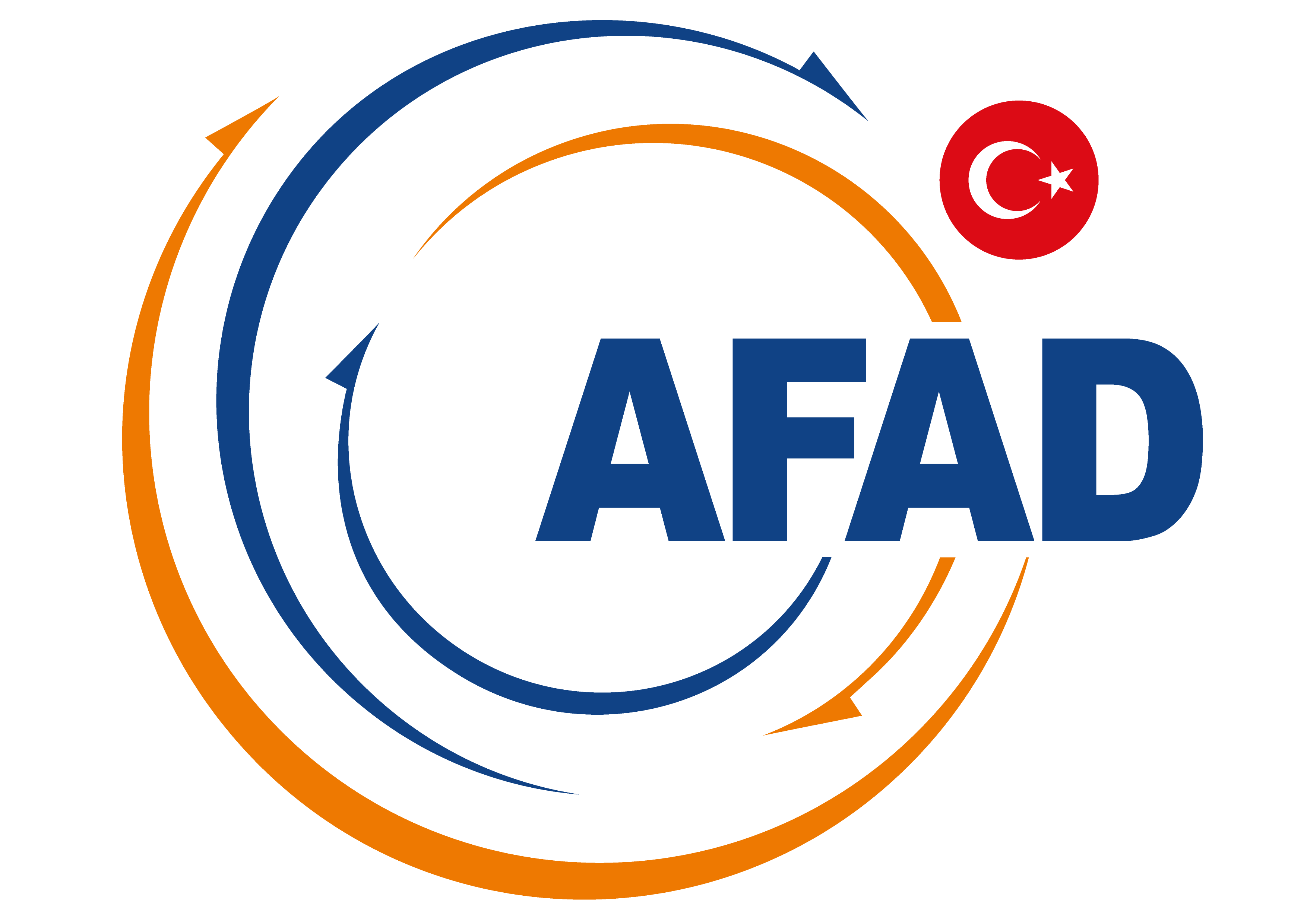 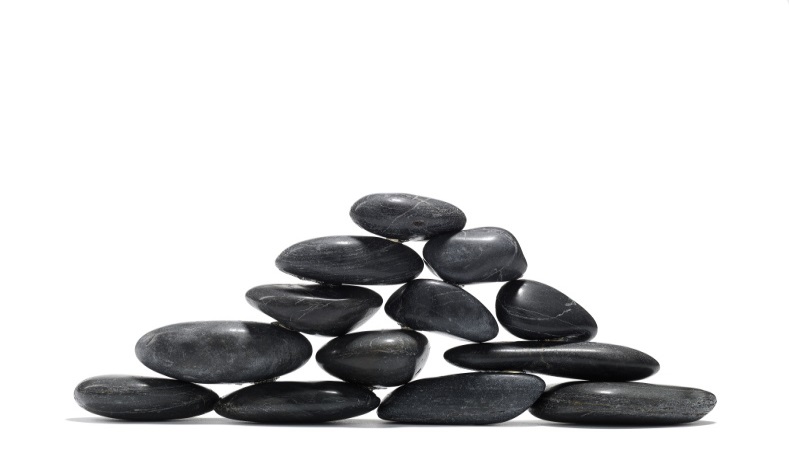 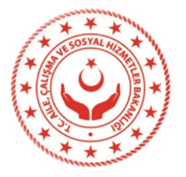 TABLO LİSTESİTablo 1 - Dağıtım Çizelgesi Gereği	7Tablo 2 - Dağıtım Çizelgesi Bilgisi	8Tablo 3 - Değişiklik Cetveli	9Tablo 4 - Ana ve Destek Çözüm Ortakları	15Tablo 5 - Yerel Düzey Hizmet Grubu Görev ve Sorumlulukları	28Tablo 6 - Yerel Düzey Hizmet Grupları Arası Beklentiler ve Sunulacak Destekler	30Tablo 7 - Yerel Düzey Hizmet Grubu Operasyon Zaman Çizelgesi	41Tablo 8 - Yerel Düzey Raporlama Usulleri	48ONAY SAYFASIT.C.ADANA VALİLİĞİİL AFET VE ACİL DURUM KOORDİNASYON KURULU18/12/2013 tarihli ve 28855 sayılı Resmi Gazetede yayımlanarak yürürlüğe giren 5703 sayılı Afet ve Acil Durum Müdahale Hizmetleri Yönetmeliği, 03/01/2014 tarihli ve 28871 sayılı Resmi Gazetede yayımlanan  “Türkiye Afet Müdahale Planı” ve “İl Afet Müdahale Planı” kapsamında …….. tarafından hazırlanan "Yerel Düzey …….. Hizmet Grubu Operasyon Planı” kurulumuzca …….. tarihinde onaylanmıştır.Mahmut DEMİRTAŞVALİ        Mehmet BEKTAŞToroslar Elektrik Dağırım A.Ş.      Adana Bölge MüdürüT.C.ADANA VALİLİĞİİl Afet ve Acil Durum MüdürlüğüİL AFET VE ACİL DURUM KOORDİNASYON KURULU’NA18/12/2013 tarihli ve 28855 sayılı Resmi Gazetede yayımlanarak yürürlüğe giren 5703 sayılı Afet ve Acil Durum Müdahale Hizmetleri Yönetmeliği, 03/01/2014 tarihli ve 28871 sayılı Resmi Gazetede yayımlanan  “Türkiye Afet Müdahale Planı” ve “İl Afet Müdahale Planı” kapsamında …….. Müdürlüğü tarafından hazırlanıp …….. tarihli ve …….. sayılı yazı ile onaya sunulmak üzere İl Müdürlüğümüze gönderilen  "Yerel Düzey …….. Psikososyal  Destek Hizmet Grubu Operasyon Planı”nın onaylanmasını olurlarınıza arz ederim.Gültekin GENÇİl Afet ve Acil Durum MüdürüT.C.ADANA VALİLİĞİİL AFET VE ACİL DURUM MÜDÜRLÜĞÜ’NE  	18/12/2013 tarih ve 28855 sayılı Resmi Gazetede yayımlanarak yürürlüğe giren 5703 sayılı Afet ve Acil Durum Müdahale Hizmetleri Yönetmeliği, 03/01/2014 tarih ve 28871 sayılı Resmi Gazetede yayımlanan  “Türkiye Afet Müdahale Planı” ve “İl Afet Müdahale Planı” kapsamında Müdürlüğümüz tarafından hazırlanan  "Yerel Düzey …….. Psikososyal Destek Hizmet Grubu Operasyon Planı” onaya sunulmak üzere ekte gönderilmektedir.Gereğini arz ederim.İl …….. MüdürüDAĞITIM ÇİZELGESİTablo 1 - Dağıtım Çizelgesi GereğiTablo 2 - Dağıtım Çizelgesi BilgisiDEĞİŞİKLİK CETVELİTablo 3 - Değişiklik CetveliKISALTMALARÖZEL TANIMLARBÖLÜM 1. GİRİŞYerel Düzey Psikososyal Destek Hizmet Grubu Operasyon Planı, İl Afet Müdahale Sistemi içinde yer alan ana ve destek çözüm ortaklarının görev ve sorumluluklarını, diğer hizmet grupları ile olan ilişkilerini, afet ve acil duruma hazırlık ve müdahale süreçlerini anlatmakta ve afet ve acil durum anında etkin koordinasyon için gerekli olan hizmet grup teşkilini, ekipman ve insan kaynakları kapasitesinin mevcut durumunu ve ihtiyaç duyulan kapasiteyi sunmaktadır. 1.1. AMAÇ VE KAPSAMAMAÇYerel Psikososyal Destek Hizmet Grubu Planı, afet ve acil durum öncesi, sırası ve sonrasında olmak üzere;Psikososyal destek hizmetlerinin planlanmasını, Kurum/kuruluşların rol ve sorumluluklarının tanımlanmasını, Psikososyal destek hizmetinin esas ve usullerini belirlemeyi,Afet ve acil durum öncesi her türlü kapasitenin geliştirilmesini,Hizmetlerin koordineli, etkin ve kaliteli bir şekilde uygulanmasını amaçlamaktadır. KAPSAMAfet ve acil durumlarla ilgili psikososyal destek çalışmalarında ve bu konuda yapılacak bilimsel çalışmalarda; yerel düzeyde, görev alacak kamu kurum ve kuruluşları, yerel yönetimler, ana çözüm ortağı tarafından koordine edilen ve işbirliği geliştirilen üniversiteler, meslek örgütleri ve STK’lar, ana çözüm ortağı Adana Aile, Çalışma ve Sosyal Hizmetler İl Müdürlüğü ve destek çözüm ortakları ile taşra teşkilatlarını kapsar.1.2. HUKUKİ DAYANAK 5902 sayılı Afet ve Acil Durum Yönetimi Başkanlığının Teşkilat ve Görevleri Hakkında Kanun, 7269 sayılı Umumi Hayata Müessir Afetler Dolayısıyla Alınacak Tedbirler İle Yapılacak Yardımlara Dair Kanun,7126 sayılı Sivil Savunma Kanunu,5393 Sayılı Belediye KanunuAfet ve Acil Durum Müdahale Hizmetleri Yönetmeliği,Türkiye Afet Müdahale Planı (TAMP),UDSEP (Ulusal Deprem Stratejisi ve Eylem Planı)Ulusal Düzey Psikososyal Destek Hizmet Grubu PlanıAdana İl Afet Müdahale Planı1.3. OPERASYONEL HEDEFLERGenel hedefler Türkiye Afet Müdahale Planı ve İl Afet Müdahale Planında yer almakta olup, bu bölüm kapsamında Hizmet Grubunun operasyonel hedefleri açıklanmaktadır.Afete/acil durumlara maruz kalan topluluğun afet sonrası psikososyal gereksinimlerinin belirlenmesine yönelik bir strateji oluşturmak ve uygulamak,Afet/acil durum sonrası psikososyal müdahalelerin en kısa sürede ve kapsamlı olarak organize edilmesini sağlamak,Toplumun muhtemel afet ve acil durumlarla baş etme/iyileşme/toparlanma becerilerini geliştirmek, Afet/acil durumdan etkilenenlerin içinde bulundukları psikososyal sorunları ve ihtiyaçları belirlemek, afet/acil durum sonrası ortaya çıkabilecek psikolojik uyumsuzluk/bozuklukları önlemek,Aile ve toplum düzeyinde ilişkilerin yeniden kurulmasını/geliştirilmesini sağlamak,Afet/acil durumdan etkilenenlerin normal yaşamlarına geri dönmesi sürecinde kendi kapasitelerini fark etmelerini ve güçlenmelerini sağlamak,Afet ve acil durumlarda görev alan personelin ve yakınlarının afet/acil durum sürecinden psikososyal açıdan etkilenmesini asgari düzeye indirmek,Afet/acil durumdan etkilenen kişilerin gereksinim duyduğu bilgileri yaymak,Daha kapsamlı hizmete ihtiyacı olan bireylerin (zarar görebilir/incilebilir grupların ) tespitinin yapmak ve yönlendirilmek, Psikososyal destek hizmetlerini gerçekleştirecek meslek elemanlarına ve diğer personele yönelik eğitim programları düzenlemek ve kapasite geliştirmek ulaşılması gereken özel hedefler olarak belirlenmiştir.1.4. OPERASYONEL VARSAYIMLARGenel varsayımlar Türkiye Afet Müdahale Planı ve İl Afet Müdahale Planında yer almakta olup, bu bölüm kapsamında operasyonel varsayımlar açıklanmaktadır.Muhtemel afetin/acil durumun geçmiş yıllarda o bölgede meydana gelen en büyük çaplı afetten/acil durumdan daha büyük ve kapsamlı olabileceği, bu nedenle afetten/acil durumdan  psikososyal bakımdan etkilenen insan sayısının çok olabileceği,Psikososyal hizmetlerin yetersiz kalması sonucu, travmatik birey sayısının beklenenden fazla olabileceği, İkincil afetlerin/acil durumların meydana gelebileceği, bu nedenle afetzedelerin daha çok psikososyal desteğe ihtiyaç duyabileceği,Afetin/acil durumun gece veya sabaha karşı meydana gelebileceği, kış veya yaz şartlarından birisinde olabileceği, kış ve yaz şartlarının genel hayatı etkileyecek derecede olumsuz geçebileceği,Afet/acil durum bölgesinde görevlendirilen personelin de psikososyal sorunlar yaşayabileceği,Yiyecek, içecek, giyecek, barınma ve benzeri acil yardım ihtiyaçlarının belirlenmesinde ve temininde acil yardım süresinin gerekli hallerde daha fazla olabileceği, Afetin/acil durumun ve varsa ikincil afetlerin/acil durumların etki alanı birkaç ili kapsayacak büyüklükte olup destek illerin de yardımına ihtiyaç duyulabileceği,Yabancı uyruklu kişilerin olabileceği, çok sayıda yabancı dil bilen psikososyal meslek elemanına ihtiyaç duyulabileceği, Kontrolsüz nüfus hareketlerinin olabileceği,Komşu ülkelerde yaşanabilecek afetlerin/acil durumun ülkemizi etkileyebileceği,Afet/acil durum yaşamış toplumun önceki olumsuz psikososyal hizmetlerle ilgili deneyiminin olabileceğiToplumda psikososyal hizmetlerin sunulmasını zorlaştıracak sosyokültürel, ekonomik ve politik/yönetsel nedenler ve dirençler olabileceği varsayılmalıdır.BÖLÜM 2. HİZMET GRUBU TEŞKİLİ, GÖREV VE SORUMLULUKLARI2.1. YEREL DÜZEY HİZMET GRUBU TEŞKİLİPsikososyal Destek Yerel Düzey Hizmet Grubu ana çözüm ortağı ve destek çözüm ortaklarından oluşur. Hizmet grubu her seviyede destek çözüm ortakları ile birlikte harekete geçer. İl AFAD ya da İl AADYM tarafından duyurulan seviye 1 ve 2’de ulusal düzey hizmet grubuna sahada yürütülen psikososyal destek çalışmaları hakkında bilgi verilir. Başbakanlık AFAD tarafından ilan edilen seviye 3 ve 4’te ise, yerel düzey hizmet grubu ile birlikte merkezde Ulusal düzey hizmet grubu da harekete geçer.Yerel düzey hizmet grubu teşkili kapsamında yer alan ana çözüm ortağı ve destek çözüm ortakları Tablo 4’te sunulmaktadır.Tablo 4 - Ana ve Destek Çözüm Ortakları 2.2. YEREL DÜZEY HİZMET GRUBUNUN GÖREV VE SORUMLULUKLARIGörevleri:Afet/acil durumlarda çalışacak olan bütün personele psikososyal destek eğitimlerinin verilmesini sağlamak.Afet/ acil durumlarda afetten etkilenenlerin temel bilgilerinin ve öncelikli ihtiyaçlarının tespit edilmesini sağlamak.Tespit edilen bilgilerin ve ihtiyaçların ilgili hizmet gruplarına bildirilmesini sağlamak.Afetten/acil durumdan etkilenen vatandaşlara ve afet/acil durum alanında çalışan personele psikososyal destek vermek.İncinebilir grupların ihtiyaçlarına özel güçlendirme çalışmaları yapmak.Afetten/acil durumdan etkilenen korunmaya ihtiyacı olan bireyleri kurum bakımına almak.Afetten/acil durumdan etkilenen bireylerin normal hayata uyum sağlaması için sosyal iyileştirme etkinlikleri planlamak ve yapmak.Sorumluluk: Yerel düzey psikososyal destek hizmet grubu planının hazırlanmasından ve uygulanmasından Aile, Çalışma ve Sosyal Hizmetler İl Müdürlüğümüz ile birlikte, planda görevi bulunan yerel düzeydeki kurum ve kuruluşlar, özel sektör ve akredite edilen STK’lar sorumludurlar. Ana çözüm ortağı olduğu için yerel düzeydeki destek çözüm ortaklarını koordine etmekten sorumludur.2.2.1. ANA ÇÖZÜM ORTAĞI VE DESTEK ÇÖZÜM ORTAKLARININ GÖREVLERİAna Çözüm Ortağı : Teşkili: Adana Aile, Çalışma ve Sosyal Hizmetler İl MüdürlüğüGörevleri: Türkiye Afet Müdahale Planı, Ulusal Düzey Psikososyal Destek Hizmet Grubu Planı ve İl Afet Müdahale Planı gereğince belirlenmiş psikososyal destek hizmetlerini amaç, hedef, strateji ve ilkelerine uygun olarak destek çözüm ortakları ile birlikte hazırlamak, uygulamak ve oluşabilecek sapmalar konusunda gerekli önlemleri almak,Görev alanı ile ilgili ihtiyaç duyulan yasal düzenlemeleri belirlemek ve merkez teşkilata bildirmek,Yerel Düzey Psikososyal Destek Hizmet Operasyon Planını hazırlamak ve İl Afet Müdahale Planına entegre ederek, diğer kurum ve kuruluşları bilgilendirmek,  işbirliklerini hazırlamak ve uygulamak,Hazırlık ve iyileştime döneminde ekiplere hizmet içi eğitim programlarını hazırlamak, Toplumun afet ve acil durumlarda tutum ve davranışlarını geliştirmek için gerekli eğitim ve seminer programları düzenlemek, diğer ilgili kurum ve kuruluşlarla bu faaliyati koordineli olarak yürütmek,Çalışanların ihtiyacına yönelik stresle başa çıkma, iletişim, ekip çalışması vb. konularında eğitimleri hazırlamak ve uygulamak,Psikososyal müdahalelere yönelik ihtiyaç duyulan materyallerin( broşür, el kitabı, raporlama formatları, formlar vb.) hazırlanması ve güncellenmesi için merkez teşkilata destek olmak,Oluşturulan materyallerin basımını ve kullanımını sağlanmak,İl genelinde afet ve acil durumlara ilişkin her türlü psikososyal hizmet, eğitim, araştırma,  değerlendirme projeleri yürütecek STK ve özel sektörü akraditasyon için AFAD’a yönlendirmek,Psikososyal destek hizmetlerinde görevlendirilen ekiplerin minimum 72 maksimum 120 saat kendi kendine yetecek şekilde personel,araç gereç ile sosyal (barınma, beslenme hijyen malzemesi vb.) ihtiyaçlarına yönelik ofis ihtiyaçlarını planlanmak, tedarik etmek, dağıtım ve depolama faaliyetlerini yürütmek,Psikososyal destek kapsamında oluşturulan ekiplerin deneyim paylaşımı ortamı sağlanması ve bu ekiplerin hazırlanan bir program kapsamında düzenli aralıklarla bir araya gelerek düzenli eğitimler verilmesini sağlamak,Psikososyal destek hizmet grubu planlarında belirtilen tatbikatlarının yapılmasını sağlamak,Yerel düzey psikososyal destek hizmet grubu operasyon planlarında değişiklik olması halinde güncellenen planı İl Müdürü imzası ile İl AFAD’a göndermek,Afet öncesi dönemde hizmet grubunun sekreteryasının yürütmek, Personel, teknik ve bilişim altyapı alanlarında kapasite geliştirmek,  AFAD’ın kuracağı bilişim altyapısına entegre etmek,İl AADYM tarafından bildirilen afet haberinin alınması ile birlikte PSDM’de Hizmet grubu özelinde ilk toplantıyı gerçekleştirmek, Etkili afet müdahalesi gerçekleştirmek için olağan dönemde 6 aylık periyotlar ile gerek görüldüğü durumlarda ise öngörülen periyotlarda destek çözüm ortakları ile toplantılar düzenlemek,Müdahale döneminde psikososyal destek müdahale planını uygulamak ,psikososyal alanda çalışan personelin envanterini oluşturmak, ekiplerin teşkilini düzenlemek, Afet sırasında ekiplerin rotasyonunu planlamak ve plana göre ekipleri harekete geçirmek,Psikososyal hizmetlerin yürütülmesinde ihtiyaç duyulan mali prosedürleri ve personelin harcırahlarını mevzuata uygun olarak düzenletmek ve takip etmek, Afet sırasında Psikososyal Destek Merkezine gelen raporları arşivlemek, değerlendirmek ve gerekli işlemleri yapmak,Alanda kurulacak PSD Bürolarını koordine ederek çalışmaları yürütmekAfet döneminde hizmetlerin etik ilkelere uygunluğunu izlemek ve değerlendirmek,Afet/acil durum sonrasında İyileştirme faaliyetlerini takip etmek,İyileştirme dönemi sonrasında çalışmaları değerlendirmek ve raporlaştırmak,Seviye 1 ve 2 düzeyinde, Bakanlık merkez teşkilata bilgi vermek,Günün koşullarına göre Yerel Düzey Psikososyal Destek Hizmet Grubu Operasyon Planını güncellemek,Destek Çözüm Ortakları :Teşkili: Adana İl Sağlık Müdürlüğü Görevleri: Afet ve acil durum öncesinde psikososyal meslek elemanlarının (Lisans eğitimini üniversitelerin psikoloji, sosyal hizmet, psikolojik danışmanlık ve rehberlik ve çocuk gelişimi bölümlerinde tamamlamış personeli ) bilgisini AÇSHİM’e bildirmek,Afet/acil durum öncesinde psikososyal müdahale ekiplerinde yer almak üzere bildirmiş olduğu psikososyal meslek elemanlarını (Lisans eğitimini üniversitelerin psikoloji, sosyal hizmet, psikolojik danışmanlık ve rehberlik ve çocuk gelişimi bölümlerinde tamamlamış personeli) afet/acil durum  sırasında sahaya görevlendirmek,Afet/acil durum sırasında psikososyal müdahale ekiplerince psikiyatrik tedavi görmesi için hastanelere havale edilen kişilerin tedavi süreçlerini takip etmek ve psikososyal müdahale ekiplerine bilgi vermek, Afet/acil durum öncesi psikososyal destek hizmetinin geliştirilmesine yönelik yapılacak planlama, hazırlık, eğitim, senaryo ve tatbikat çalışmalarına katılmak,İlgili paydaşlarla koordinasyon içerisinde çalışmak,Teşkili: Adana İl Milli Eğitim Müdürlüğü Görevleri: Afet ve acil durum öncesinde psikososyal meslek elemanlarının (Lisans eğitimini üniversitelerin psikoloji, sosyal hizmet, psikolojik danışmanlık ve rehberlik ve çocuk gelişimi bölümlerinde tamamlamış personeli ) bilgisini AÇSHİM’e bildirmek,Afet/acil durum öncesinde psikososyal müdahale ekiplerinde yer almak üzere bildirmiş olduğu psikososyal meslek elemanlarını (Lisans eğitimini üniversitelerin psikoloji, sosyal hizmet, psikolojik danışmanlık ve rehberlik ve çocuk gelişimi bölümlerinde tamamlamış personeli)  afet/acil durum sırasında sahaya görevlendirmek,İyileştirme döneminde, Psikososyal müdahale ekiplerince talep edilmesi durumunda gerçekleştirilecek sosyal iyileştirme etkinliklerini (halkeğitim kursları, hobi kursları, meslek edindirme kursları vb.)  desteklemek ve düzenlemek üzere okullarda ya da halk eğitim merkezlerinde görevli branş öğretmenlerini/diğer memurları Sosyal iyileştirme ekiplerinde görevlendirmek ve personel bilgilerini AÇSHİM’e bildirmekAfet/acil durum sonrası okul odaklı hizmetleri yürütmek, bilgisini ve raporunu AÇSHİM’e iletmek,Afet/acil durum sonrası afet/acil durumdan etkilenen öğretmen ve öğrencileri ilgili kurum ve kuruluşlara yönlendirmek ve takip etmek,Afet/acil durum öncesi psikososyal destek hizmetinin geliştirilmesine yönelik yapılacak planlama, hazırlık, eğitim, senaryo hazırlama çalışmaları ile tatbikatlara katılmakİlgili paydaşlarla koordinasyon içerisinde çalışmak,Teşkili : Adana İl Gençlik ve Spor Müdürlüğü Adana Yüksek Öğrenim KYK’ ya Bağlı Yurt MüdürlükleriGörevleri:Afet ve acil durum öncesinde psikososyal meslek elemanlarının (Lisans eğitimini üniversitelerin psikoloji, sosyal hizmet, psikolojik danışmanlık ve rehberlik ve çocuk gelişimi bölümlerinde tamamlamış personeli ) bilgisini AÇSHİM’e bildirmek,Afet/acil durum öncesinde psikososyal müdahale ekiplerinde yer almak üzere bildirmiş olduğu psikososyal meslek elemanlarını (Lisans eğitimini üniversitelerin psikoloji, sosyal hizmet, psikolojik danışmanlık ve rehberlik ve çocuk gelişimi bölümlerinde tamamlamış personeli )afet/acil durum sırasında sahaya görevlendirmek,İyileştirme döneminde, Psikososyal müdahale ekiplerince talep edilmesi durumunda gerçekleştirilecek sosyal iyileştirme etkinliklerini (spor etkinlikleri, gençlere yönelik boş zaman aktiviteleri vb.)  desteklemek ve düzenlemek üzere taşrada görevli spor eğitmenlerini ve diğer memurları sosyal iyileştirme ekiplerinde görevlendirmek ayrıca personel bilgilerini AÇSHİM’e bildirmek,Üniversitede okuyan ihtiyaç sahibi afet/acil durumdan etkilenen gençlere barınma ve eğitim hizmetlerinde kolaylık sağlamak, Afetten/acil durumdan etkilenen gençlere yönelik gençlik kamplarını hizmete açmak, Afet/acil durum öncesi psikososyal destek hizmetinin geliştirilmesine yönelik yapılacak planlama, hazırlık, eğitim, senaryo hazırlama çalışmaları ile tatbikatlara katılmak,İlgili paydaşlarla koordinasyon içerisinde çalışmak,Teşkili: İl Özel İdaresi/ İl ve İlçe BelediyeleriGörevleri: Sosyal iyileştirme etkinliklerinin gerçekleştirilmesi ve desteklenmesi için Belediyelerin ilgili birimlerini sürece dahil etmek ve sosyal iyileştirme ekiplerinde yer almak üzere personel görevlendirmek Afet/acil durum öncesi psikososyal destek hizmetinin geliştirilmesine yönelik yapılacak planlama, hazırlık, eğitim, senaryo hazırlama çalışmaları ile tatbikatlara katılmak İhtiyaç duyulduğu durumlarda lojistik destek sağlamak,İlgili paydaşlarla koordinasyon içersinde çalışmak,Teşkili: Türk  Kızılay Derneği Adana Şube Başkanlığı Görevleri: Psikososyal destekle ilgili müdahalelerde çalışmak üzere merkezdeki ve şubelerindeki çalışan psikososyal meslek elemanlarını (Sosyal çalışmacı, psikolog, psikolojik danışman/rehber öğretmen,çocuk gelişimci) AÇSHB’nin koordinasyonunda afet bölgesine görevlendirmek, bu konuda şubelerini bilgilendirmek ve personel bilgilerini  toplamak ve AÇSHİM’e bildirmek,Gönüllü psikososyal meslek elemanlarını (Sosyal çalışmacı, psikolog, psikolojik danışman/rehber öğretmen,çocuk gelişimci) afet/acil durum bölgesinde AÇSHİM koordinasyonunda çalışmak üzere  yönlendirmek,Afet/acil durum öncesi psikososyal destek hizmetinin geliştirilmesine yönelik yapılacak planlama, hazırlık, eğitim, senaryo hazırlama çalışmaları ile tatbikatlara katılmak,İlgili paydaşlarla koordinasyon içersinde çalışmak,Teşkili:   Adana İl Çalışma ve İş Kurumu Müdürlüğü   Adana İl Sosyal Güvenlik MüdürlüğüGörevleri:İyileştirme döneminde psikososyal müdahale ekiplerince talep edilmesi durumunda ihtiyaç duyulan sosyal iyileştirme etkinliklerini ( meslek kursları, istihdam hizmetleri vb.) gerçekleştirmek üzere sosyal iyileştirme ekiplerine personel (memur, meslek danışmanı, mesleki eğitmen vb.) görevlendirmek ve personel bilgilerini AÇSHİM’e bildirmek,Afetten etkilenenlerin mesleklerine ve yeteneklerine uygun olarak il içinde ve il dışında geçici/sürekli istihdam edilmesine ilişkin  çalışmaları yürütmek, iş ve meslek danışmanlığı hizmeti vermek,Afetten etkilenenlerin Sosyal güvenlik kurumu ile ilgili iş ve işlemlerini yürütmek ve ihtiyaç duyulan bilgiyi paylaşmak,Afet/acil durum öncesi psikososyal destek hizmetinin geliştirilmesine yönelik yapılacak planlama, hazırlık, eğitim, senaryo hazırlama çalışmaları ile tatbikatlara katılmak,İlgili paydaşlarla koordinasyon içersinde çalışmak,Teşkili: Adana İl Kültür ve Turizm Müdürlüğü Görevleri:İyileştirme döneminde psikososyal müdahale ekiplerince talep edilmesi durumunda gerçekleştirilecek sanatsal ve kültürel faaliyetler düzenlemek üzere sosyal iyileştirme ekiplerine personel görevlendirmek ve personel bilgilerini AÇSHİM’e bildirmek,Sinema, tiyatro gösterileri, geziler, kültür treni, gezici kütüphaneler ve benzeri faaliyetler düzenlemek için gerektiğinde ekipman desteği vermek,Afet/acil durum öncesi psikososyal destek hizmetinin geliştirilmesine yönelik yapılacak planlama, hazırlık, eğitim, senaryo hazırlama çalışmaları ile tatbikatlara katılmak,İlgili paydaşlarla koordinasyon içerisinde çalışmak,Teşkili: Adana İl MüftülüğüGörevleri : Psikososyal müdahale ekiplerince talep edilmesi durumunda afetten/acil durumdan etkilenenlerin ihtiyaç duyduğu dini hizmetleri gerçekleştirmek üzere dini hizmetler ekibinde görev almak üzere taşrada çalışan din görevlilerini görevlendirmek ve bilgilerini AÇSHİM’e bildirmek,İhtiyaç duyulması halinde, afet sonrası din görevlileri tarafından ibadethanelerde birlik, beraberlik sohbetleri verilmesini sağlamak,Afet/acil durum öncesi, sırası ve sonrasında afetin etkileri ile ilgili olarak ibadethanelerde bireyleri bilgilendirmek,Afet/acil durum öncesi psikososyal destek hizmetinin geliştirilmesine yönelik yapılacak planlama, hazırlık, eğitim, senaryo hazırlama çalışmaları ile tatbikatlara katılmak,İlgili paydaşlarla koordinasyon içerisinde çalışmak,Teşkili: İlde Bulunan Üniversiteler            Çukurova ÜniversitesiGörevleri: Psikososyal destekle ilgili müdahalelerde çalışmak üzere AÇSHİM’nin ihtiyaç duyması ve talep etmesi durumunda AÇSHİM’in koordinasyonunda afet/acil durum bölgesine görevlendirmek amacı ile ilgili bölümlerden öğretim görevlilerini ve üyelerinin (Lisans eğitimini üniversitelerin psikoloji, sosyal hizmet, psikolojik danışmanlık ve rehberlik ve çocuk gelişimi bölümlerinde tamamlamış personeli ) bilgilerini AÇSHİM’e bildirmek,Afet ve acil durum öncesinde yukarıda belirtilen ilgili kişilerin bilgisini AÇSHİM’e bildirmek,Afet/acil durum öncesinde AÇSHİM’e psikososyal destekle ilgili çalışmak üzere bildirmiş olduğu öğretim görevlilerini ve üyelerini afet/acil durum sırasında deneyim durumuna göre çalışana destek ve/veya  psikososyal müdahale hizmeti sunmak üzere sahaya görevlendirmek,  Sosyal ve kültürel etkinliklerde ve projelerde yer almak üzere diğer ilgili bölümlerde görevli kişilerin sosyal iyileştirme ekiplerinde görev almasını sağlamak,Afet/acil durum öncesi psikososyal destek hizmetinin geliştirilmesine yönelik yapılacak planlama, hazırlık, eğitim, senaryo hazırlama çalışmaları ile tatbikatlara katılmak,İlgili paydaşlarla koordinasyon içersinde çalışmak,Teşkili: Sivil Toplum Kuruluşları       -  Sivil Toplum Kuruluşları ve Şubeleri** STK’ların AFAD tarafından kurulması planlanan akreditasyon sürecinden geçmesi ve onay alması gerekmektedir.Görevleri:AÇSHB tarafından  uygun bulunması halinde(Psikososyal müdahale alanında çalışan STK’ların) Başbakanlık AFAD tarafından akredite edilmiş olması koşulu ile  meslek örgütleri/meslek odaları aracılığıyla  üyelerini afet/acil durum bölgesine yönlendirmek, AÇSHİM’in koordinasyonunda psikososyal müdahale ve/veya çalışana destek hizmeti sunmak, İyileştirme döneminde gerçekleştirilecek sosyal ve kültürel etkinliklerde ve projelerde yer almak için AÇSHİM’e başvurmak ve sahada gerçekleştirmek istenilen gönüllü çalışmaları AÇSHİM bilgisi dahilinde ve kamu ile işbirliği içerisinde gerçekleştirmek,Afet/acil durum öncesi psikososyal destek hizmetinin geliştirilmesine yönelik yapılacak planlama, hazırlık, eğitim, senaryo hazırlama çalışmaları ile tatbikatlara katılmak,İlgili paydaşlarla koordinasyon içersinde çalışmak, Teşkili: Özel Sektör ve Tüzel Kişiler Görevleri: AÇSHİM tarafından  talep edilmesi ve uygun bulunması halinde(Psikososyal müdahale alanında çalışan özel sektör ve tüzel kişilerin) psikososyal meslek elemanlarının (Lisans eğitimini üniversitelerin psikoloji, sosyal hizmet, psikolojik danışmanlık ve rehberlik ve çocuk gelişimi bölümlerinde tamamlamış personeli) Başbakanlık AFAD tarafından akredite edilmiş meslek örgütleri/meslek odaları aracılığında afet/acil durum bölgesinde AÇSHİM’in koordinasyonunda  görev almak üzere yönlendirmek,Sosyal ve kültürel etkinliklere, projelere destek olabilmek ya da lojistik hizmet için AÇSHİM’e başvurmak ve onay almak, Sahada gerçekleştirmek istenilen gönüllü çalışmaları AÇSHİM bilgisi dahilinde ve kamu ile işbirliği içerisinde gerçekleştirmek, Afet/acil durum öncesi psikososyal destek hizmetinin geliştirilmesine yönelik yapılacak planlama, hazırlık, eğitim, senaryo hazırlama çalışmaları ile tatbikatlara katılmak,İlgili paydaşlarla koordinasyon içersinde çalışmak, Teşkili:  Uluslararası Kurum ve KuruluşlarUluslararası kurum ve kuruluşların yerel temsilcilikleri /ofisleri Görevleri:  AÇSHİM tarafından  uygun bulunması ve/veya talep edilmesi halinde(Psikososyal müdahale alanında çalışan Uluslararası kurum ve kuruluşların) psikososyal meslek elemanlarının yerel temsilcilikleri/ofisleri  aracılığıyla AÇSHİM’in koordinasyonunda  afet/acil durum bölgesinde görev almak üzere yönlendirmek, yürüttükleri çalışmalar hakkında AÇSHİM’e bilgi vermek, Psikososyal müdahale kapsamında yapılan projelere ve çalışmalara destek olmak,İyileştirme döneminde gerçekleştirilecek sosyal ve kültürel etkinliklerde ve projelerde AÇSHİM’in koordinasyonunda görev almak, yürüttükleri çalışmalar hakkında AÇSHİM’e bilgi vermek,Afet/acil durum öncesi psikososyal destek hizmetinin geliştirilmesine yönelik yapılacak planlama, hazırlık, eğitim, senaryo hazırlama çalışmaları ile tatbikatlara katılmak,İlgili paydaşlarla koordinasyon içerisinde çalışmak,Psikososyal Destek Hizmet Grubunun içerisinde İl Afet ve Acil Durum Müdürlüklerinin Görev ve Sorumlulukları:  Müdahale hizmetleri yönetmeliğine ve Türkiye Afet Müdahale Planına gore yaşanması muhtemel afet ve acil durumun, 28 hizmet grubunun ve il müdahale planının koordinasyonundan sorumludur.1.      Aile, Çalışma ve Sosyal Hizmetler İl Müdürlüğü’nün koordinasyonunda ve sorumluluğunda yürütülen yerel düzey psikososyal destek hizmet grubu planının incelenmesi için görevlendirilen kolaylaştırıcının öncelikli olarak psikososyal meslek elemanı (sosyal çalışmacı, psikolog) olmasını sağlamak,2.      Söz konusu kolaylaştırıcının sosyal çalışmacı ya da psikolog olması halinde aşağıdaki görevleri yerine getirmesini sağlamak,·         Psikososyal destek hizmet grubunun ana çözüm ortağı AÇSHİM ile destek çözüm ortaklarının işbirliği halinde çalışmasını desteklemek ve eşgüdümü sağlamak,·         Hazırlık döneminde ana çözüm ortağı tarafından düzenlenen eğitimlere ve toplantılara destek olmak,·         Mesleki bilgi ve becerisine göre AÇSHİM ‘in il düzeyinde oluşturduğu psikososyal destek eğitim programlarında görev almak,·         Yerel düzey psikososyal destek hizmet grubuna destek olmak adına İl Afad personeline yönelik psikososyal destek, psikolojik ilk yardım, çalışana destek ve akran desteği gibi konularda eğitim/seminer vermek,2.3. YEREL DÜZEY HİZMET GRUBUNUN EKİP YAPILANMASI, GÖREV VE SORUMLULUKLARYerel düzey hizmet grubu teşkili kapsamında yer alan ekipler Şekil 1’de sunulmakta olup, Yerel Düzey Hizmet Grubu Operasyon ve Lojistik Ekiplerinin görev ve sorumlulukları Tablo 5’te detaylı olarak anlatılmaktadır. PSİKOSOSYAL DESTEK HİZMET GRUBU YÖNETİCİSİ: Yerel düzeyde il afet ve acil durum yönetim merkezi altında psikososyal destek hizmet grubu oluşturulur. Psikososyal Destek Hizmet Grubu yöneticisi Ana çözüm ortağı bakanlığın taşra teşkilatında görevli İl Müdürü olup, afet ve acil durumlarda psikososyal destek hizmetlerinin yürütülmesinden sorumludur. İl AADYM’ de mülki idare amirin emrinde çalışır.Psikososyal Destek Hizmet Grubu aşağıdaki ekiplerden oluşur. Operasyon EkipleriPsikososyal Müdahale EkibiMobil EkipÇalışana Destek EkibiSosyal İyileştirme EkipleriKültür Sanat Etkinlikleri EkibiSpor Etkinlikleri EkibiMeslek Edindirme Etkinlikleri EkibiDini Hizmetler EkibiLojistik Ekipleri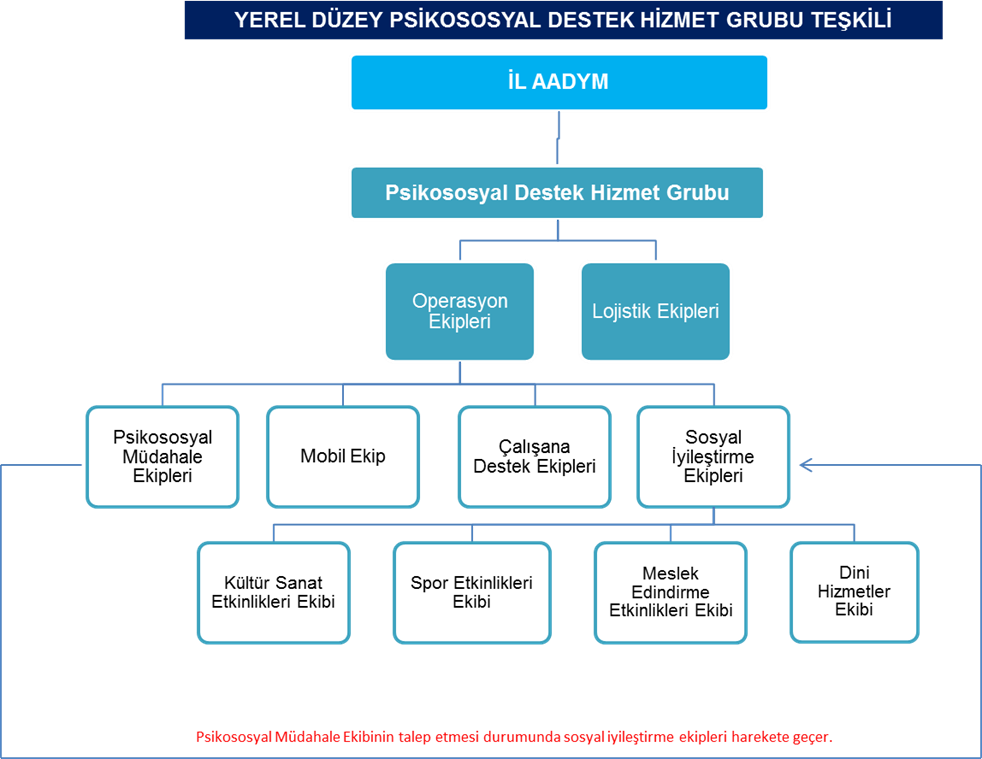 Şekil 1 - Yerel Düzey Ekip YapılanmasıSöz konusu şekil hiyerarşik bir sıralamadan ziyade ekipleri iş bölümlerine göre ayırmaktadır.Yerel Düzey HG Lojistik ve Operasyonel ekiplerinin teşkiline ilişkin detaylı tablolar Ek 1 ve Ek 2 ‘de yer almaktadır. Diğer yandan planların sağlıklı işlemesi amacıyla ekip yapısı kapsamında oluşturulan vardiya listesi ise Ek 4’de sunulmaktadır.1.OPERASYON EKİPLERİOperasyon ekipleri mesleki müdahale çalışmalarını yürütecek ekiplerden oluşmaktadır. Psikososyal destek hizmet grubu planı doğrultusunda hizmetlerini yürütür. Bu ekipler; Psikososyal Müdahale Ekipleri, Çalışana Destek Ekibi, Mobil Ekip ve Sosyal İyileştirme Ekiplerinden oluşur.İl genelinde oluşturulan operasyon ekipleri İl Müdürlüğümüz ile destek çözüm ortaklarımız bünyesinde yer alan personelden oluşturulmuştur.Psikososyal Müdahale EkibiAfetten/acil durumdan etkilenen bireylerin normal yaşantılarına dönmeleri için desteklenmesi ve psikolojik bozuklukların ortaya çıkmasının önlenmesini içeren mesleki çalışmaları yapan ekiptir. Bu ekipte sadece psiksosyal meslek elemanları (Lisans eğitimini üniversitelerin psikoloji, sosyal hizmet, psikolojik danışmanlık ve rehberlik ve çocuk gelişimi bölümlerinde tamamlamış personeli ) yer alır. İl genelinde çalışan psikososyal meslek elemanlarının bilgileri/CV’leri toplanarak bir havuz oluşturulur. Havuzda yer alan meslek elemanları mesleki beceri, deneyim ve gönüllülük esasına göre ilk ekiplere yerleştirilir. 1 Ekipte 6 psikososyal meslek elemanı yer alır. Bir ekipteki 6 psikososyal meslek elemanının 3’ü AÇSHİM’den diğer 3’ü destek çözüm ortaklarındaki meslek elemanlarından oluşturulur. İl genelinde oluşturulan havuzdaki personel sayısı 6 kişilik ekiplere bölünerek en az 3, en fazla 10 ekip çıkarılır. (Örneğin Trabzon İlinde toplam psikososyal meslek elemanı sayısı 60 olsun bu havuzun personel cv leri incelenir, listelenir aralarından afette görev alabilecek kişilerden toplam 10 ekip çıkarılır ve ekipler sırasıyla rotasyonlu bir şekilde sahada görevlendirilir). Ancak İstanbul, Ankara ve İzmir ilinin büyük iller olmasından dolayı ekip sayısı en az 10, en fazla 20 ekip çıkartılır.  Ayrıca İlin afet/acil durum riskine ilişkin olarak ekip sayıları artırılabilir. İlimizdeki ekip sayısı Ek-7 de belirtilmiştir.Görevleri:Afet/acil durum bölgesine yönelik ilk ve sonrası dönem için psikososyal gereksinim,  durum ve kaynak tespiti yapmak, raporlamak ve sürekli olarak güncellemek  Afet/acil durumlarına yönelik afetin/acil durumun psikososyal etkileri ile ilgili bilgileri duyurulmak (eğitim, seminer, broşür, afiş, birebir görüşmeler, ilan panoları vb.)Psikolojik ilk yardım çalışmalarını gerçekleştirmekPsikiyatrik vakalara yönelik sevk ve yönlendirme sistemi kurmakPsikososyal uygulamalarda görev alacak kaynak kişileri (yerel çalışanlar, toplum liderleri, gönüllüler vb.) belirlemek, psikososyal eğitimlerinin hazırlanmasına, gerçekleştirilmesine destek olmak ve müdahale planına dahil olmakHane/çadır ziyaretlerinde veya psikososyal destek bürolarına başvuran afetten/acil durumdan etkilenenlere yönelik bireysel görüşmeler ve/veya grup çalışmalar yapmakZarar görebilir ve incinebilir grupların özel gereksinimlerini karşılamaya yönelik psikososyal destek çalışmalarını yürütmek. Korunmaya ihtiyacı olan çocuk, yaşlı, kadın ve engellilerin tespit edilmesini ve uygun görülenlerin hizmet modelinden faydalanması sağlamak. İhtiyaç duyulan müdahale yöntemini geliştirmekAfet/acil durum bölgesine özgü yerel, kültürel, dini ve manevi destek sistemleri ve gelenekleri öğrenmek ve bu bilgileri diğer yardım çalışanlarla paylaşmak Kültürel başa çıkma mekanizmalarını desteklenmek (cenaze törenleri, dini kültürel adetler, yas dönemine ait geleneklere vb.)Hedef kitlelere yönelik etkinlikleri düzenlenmek (çocuklarla oyun etkinlikleri,  kadınlarla toplantılar, yaşlılarla bilgilendirme amaçlı görüşmeler vb.)Afet/acil durum bölgesinde psikososyal alanda çalışan Ulusal ve Uluslararası kişi, kurum ve kuruluşlarla eşgüdüm toplantılarını ve çalışmalarını gerçekleştirmekPsikososyal müdahalelere yönelik ihtiyaç duyulan materyalleri güncellemek, kültürel adaptasyonu sağlamak, bahse konu toplumun kullanabileceği günlük konuşma diline çevirmek ve ihtiyaç duyulması halinde yeni materyalleri oluşturmak, basımı ve kullanımını sağlamakMedya araçları, toplantılar, afiş ve posterler, toplantılar aracılığıyla afetlerin/acil durumun psikososyal etkileri ya da ihtiyaç duyulan diğer konularda bilgilendirme çalışmaları yapmakToplumun ortak sorun ve ihtiyaçlarına yönelik olarak kaynakları değerlendirmek ve toplumu kendi sorunlarını çözme konusunda harekete geçirici kısa/uzun süreli sosyal projeler uygulanmasını sağlamakEtkilenen bireylerin yardım faaliyetlerine katılımlarını teşvik edecek ve kolaylaştıracak düzenlemeler yapmak.Uzun dönemde alanda psikososyal müdahale kapasitesinin arttırılmasına yönelik çalışmalar yapmakKısa ve uzun vade için oluşturulan psikososyal müdahalenin izleme ve değerlendirmesini yapmak1.2.Mobil EkipYerelde psikososyal müdahale ekibi tarafından gerçekleştirilen psikososyal destek çalışmalarının barınma merkezleri dışına da ulaştırılması amacıyla oluşturulan ekiptir. İhtiyaç duyulursa oluşturulur. Mobil ekipler; barınma merkezleri dışında görev almak üzere çalışmalarını Psikososyal Destek Merkezi bünyesinde yapar. Psikososyal müdahale ekipleri için tanımlanan rol ve sorumlulukları barınma merkezleri dışında yürütür. Psikososyal müdahale ekiplerindeki meslek elemanlarından oluşturulur ve ekip içindeki personel sayısı ve ekip sayısı afetten/acil durumdan etkilediği, barınma merkezinin kurulmadığı köy ve ilçelerin sayısına göre belirlenir. 1.3.Çalışana Destek EkibiAfet/acil durum bölgesinde görevli tüm personele yönelik çalışana destek hizmeti veren ekiptir. Sosyal Hizmet, Psikoloji, Psikolojik Danışmanlık ve Rehberlik alanlarında uzman kişilerden oluşturulan havuzdan seçilecek ekiplerdir. Bu ekip, öncelikli olarak destek çözüm ortağı olan üniversiteler, özel sektör ve tüzel kişiler, ilgili bakanlıklar ve STK’lardan oluşturulmaktadır. Çalışana destek ekipleri barınma merkezlerindeki psikososyal destek bürolarında ve psikososyal destek merkezlerinde görev yapar. Mesleğinde ve afet alanında deneyimli, grup danışmanlığı becerisi yüksek meslek elemanlarından oluşturulması beklenmektedir. Çalışana destek ekibinde yer alacak kişiler için ayrıca kriterler belirlenebilir.1 Ekipte çalışana destek hizmeti verebilecek 3 psikososyal meslek elemanı yer alır. Ekip sayısı ilin personel sayısı ve afet/acil durum riskine göre belirlenir. Çalışana destek ekiplerine dahil olacak kişilerin kriterleri yüksek olacağından İstanbul, Ankara ve İzmir illerinde en az 3, en fazla 10 ekip ile, diğer illerde ise  en az 1, en fazla 3 ekip ile sınırlandırılmıştır. Ayrıca İlin afet/acil durum riskine ilişkin olarak ekip sayıları artırılabilir. Görevleri:Yardım çalışanlarına yönelik paylaşım toplantıları, bireysel ve grup görüşmeleri düzenlemek, kendi kendine yardım materyalleri ile bilgilendirme yapmak,Afet/acil durum bölgesine gitmeden önce psikososyal hizmet grubunda görev alacak ekiplerin ve diğer yardım çalışanlarının ‘kendi kendine yardım’ süreçlerine destek olacak bilgileri (bölgenin iklim koşulları, kültürel özellikleri vb.) oryantasyon toplantısı ile aktarmak,Çalışanların ihtiyacına yönelik stresle başa çıkma, iletişim, ekip çalışması vb. konularda eğitimler hazırlamak ve uygulamak,Afet ve acil durum çalışanlarının ihtiyaçlarının, sorunlarının ve stres kaynaklarının belirlenmesi ve bunların ortadan kaldırılmasına yönelik kurumsal ve bireysel girişimlerde bulunmak ve bu konuda etkinlikler yapılmasını sağlamak.1.4.Sosyal İyileştirme EkipleriPsikososyal destek hizmetlerinin temel amacı olan ‘normal yaşama geri dönme’ kapasitesinin geliştirilmesi için düzenlenen sosyal iyileştirme etkinliklerini (Spor turnuvaları, tiyatro gösterimi, gezici kütüphane hizmeti, meslek edindirme, hobi kursları ve dini hizmetler vb.) düzenleyen ekipleri ifade eder. Sosyal İyileştirme Ekipleri kendi içinde Kültür Sanat Etkinlikleri Ekibi, Spor Etkinlikleri Ekibi, Meslek Edindirme Etkinlikleri Ekibi ve Dini Hizmetler Ekibi olmak üzere 4 farklı ekipten oluşur. 1 ekipte 4-5 kişi görevlendirilmektedir. Sosyal iyileştirme ekiplerinin her birinde AÇSHİM’den 1 kişi görevlendirilir. Söz konusu kişi sosyoloji ve eğitim fakültesi mezunu kişilerden oluşurken, diğer 3-4 personel ilgili kurumların belirlediği kişilerden oluşur. Bu şekilde her bir etkinlik grubu için 3 ekip oluşturulması yeterlidir. Afet/acil durum ilan edilir edilmez (müdahale döneminde) bu ekiplerin sahaya inmek üzere harekete geçmesi beklenmez. Afetten/acil durumdan etkilenenlerin ihtiyaç duyduğu dönemde psikososyal müdahale ekiplerinin talep etmesi durumunda sosyal iyileştirme etkinliklerine başlanır.Görevleri: Psikososyal müdahale ekiplerinden gelecek talep öncesinde hazırlık yapmak, Afetten/acil durumdan etkilenenlerin içinde bulunduğu sürece uygun etkinlik programları planlamak ve düzenlemek,Psikososyal müdahale ekipleri ile işbirliği halinde çalışmak.2.LOJİSTİK EKİPPsikososyal hizmetlerin yürütülmesinde ihtiyaç duyulan idari, mali, veri kayıtları ve insan kaynağı süreçlerinin işlemesinden sorumludur. Psikososyal hizmetlerin yürütülmesinde mesleki müdahalede bulunan operasyon ekiplerinin ihtiyaçları doğrultusundaki teminleri gerçekleştirir. Söz konusu lojistik ekipler bilgi işlemci, veri hazırlama kontrol işletmeni, satın alma memuru, şoför, muhasebeci vb. mesleklerden oluşur. 1 ekipte şoför artı 3 kişi olmak üzere toplam 4 kişi yer alır. Lojistik ekipler öncelikli olarak AÇSHİM’in kendi personel kapasitesinden oluşturulur. Ekip sayısı ise, operasyon alt ekiplerinin sayısına göre belirlenmelidir. Lojistik ekiplerde yer alan kişiler anaçözüm ortağı kurumun kendi personeli olup, ihtiyaç duyduğu araç-gereç, malzeme ve hizmet (temizlik, ulaşım vb.) kapasitesinin yetmediği durumlarda İl AFAD, Belediyeler, Özel İdareler, Özel sektör ve tüzel kişilerden destek alınabilir, bu destek için öncesinde protokol imzalanabilir.Görevleri:Psikososyal hizmetlerin yürütülmesinde ihtiyaç duyulan araç -gereç malzemeleri tedarik etmekPsikososyal hizmetlerin yürütülmesinde ihtiyaç duyulan mali prosedürleri ve personelin harcırahlarını mevzuata uygun olarak düzenlenmesini sağlamakPersonelin ilk 72-120 saatte ihtiyaç duyacağı temel ihtiyaçları temin etmekAlandan ayrılan ya da alana ulaşacak ekiplerin geliş gidiş organizasyonlarını yapmak, ulaşım ihtiyaçlarını karşılamak,İşlevini kaybeden/eksilen büro malzemelerini devralmak/devretmek ve yeniden tedarik etmekLojistik ihtiyaçları raporlamak ve aksaklıkları bildirmekTablo 5 - Yerel Düzey Hizmet Grubu Görev ve Sorumlulukları2.4. HİZMET GRUBUNUN DİĞER HİZMET GRUPLARINDAN BEKLENTİLERİ VE SUNACAĞI DESTEKLER Hizmet Grupları arasındaki iletişimin yapısal bir şekilde belirtilmesi amacıyla Yerel Düzeyde Diğer Hizmet Grupları ile Yardımlaşma ve Yükümlülükleri içeren bilgiler, Tablo 6’de sunulmaktadır.Tablo 6 - Yerel Düzey Hizmet Grupları Arası Beklentiler ve Sunulacak DesteklerBÖLÜM 3. HAZIRLIK, KAPASİTE TESPİTİ VE MÜDAHALE PLANLAMASI3.1 AFETE HAZIRLIK ÇALIŞMALARI Aşağıdaki tabloda afete hazırlık aşamasında yapılması plananlanan eğitimler, tatbikatlar ve diğer çalışmalar sıralanmıştır. 3.2 MEVCUT KAPASİTENİN BELİRLENMESİ Psikososyal Destek Hizmet Grubunun malzeme, ekipman, haberleşme ve insan kaynakları için belirlemiş olduğu mevcut kapasite sayısal olarak aşağıdaki başlıklarda belirtilmiştir.  3.2.1. İNSAN KAYNAKLARI KAPASİTESİPsikososyal destek hizmet grubunda görev alan operasyon ekipleri ana çözüm ortağı ile destek çözüm ortağının bünyesinde görev alan personel sayısı belirlenerek oluşturulmuştur. Psikososyal müdahale ekipleri, İl genelinde çalışan psikososyal meslek elemanlarının  bilgileri/CV’leri toplanarak (ana çözüm ortağı + destek çözüm ortağı personeli) bir havuz oluşturularak mesleki deneyim ve beceri durumuna göre ekiplere yerleştirilirmiştir. Lojistik ekipler ise, İl Müdürlüğümüzün kendi insan kaynağından oluşturulmuştur.  Psikososyal Destek Hizmet Grubu ekiplerinde görev alan personele ilişkin sayısal veriler aşağıdaki gibidir. 3.2.2 MALZEME, ARAÇ VE EKİPMAN KAPASİTESİPsikososyal destek hizmet grubu afet sırasında hizmet verirken kullanacağı ya da ihtiyaç duyacağı malzeme, araç ve ekipman kapasitesi senaryo çalışmasında belirlenerek EK 3.1 in ikinci tablosunda yer alan mevcut kapasiteye yazılmıştır. Söz konusu ekipman, araç ve malzeme kapasitesinin bir çoğu olması gereken sayıda ve çeşitte değildir. Afet öncesinde kapasitenin geliştirilmesi için standartlar çalışılmalı ve Bakanlığımız tarafından finansal kaynak sağlanırken gerekli yasal mevzuat düzenlenmelidir. Ayrıca hizmet grubu olmanın bir gereği olarak destek çözüm ortaklarımızında aynı şekilde söz konusu finansal kaynağını bu alanda kullanabilmesi gerekmektedir. Seviye 3-4 de ise destek iller ile ulusal kapasiteden den de malzeme, araç ve ekipman desteği alınacaktır. 3.2.3. HABERLEŞME KAPASİTESİHaberleşme kapasitesi Aile, Çalışma ve Sosyal Hizmetler İl Müdürlüğümüzün ve kuruluşlarının alt yapısıyla sınırlıdır. Ekiplerde görev alan kişilerin cep telefonlarının yanı sıra her kuruluşun telefon ve fax hattı, ayrıca internet alt yapısı bulunmaktadır. Sabit telefon ve cep telefonları: Ekiplerin kendi aralarında ve diğer ekiplerle veya destek çözüm ortaklarıyla standart haberleşmesi için kullanılacaktır. Telsiz ve uydu telefonları: Cep telefonu ile ulaşılamayan saha çalışmalarında alternatif haberleşme yöntemi olarak destek çözüm ortaklarımızda var olan uydu ve telsiz telefonları kullanılacaktır. Faks ve elektronik posta: Bilgilerin, formların ve raporların iletimi için kullanılacaktır.Çağrı merkezi: 183 nolu kurumsal çağrı merkezimin ise, vatandaşların talep, şikayet ve ihbarları için kullanılacaktır.Haberleşme kapasitesi, Ek-5’te sunulmuştur. 3.3 SENARYO, KAPASİTE VE İHTİYAÇ ANALİZİ ÇALIŞMALARIGenel varsayımlar ve ilimiz afet riskleri dikkate alınarak hazırlanan senaryo, afet hazırlıkları açısından büyük önem arz etmektedir. İlimizin afet riskleri dikkate alındığında; depremlerin/sellerin/heyelanların….. en fazla can ve mal kaybına neden olan afetler olduğu, en fazla ekonomik kaybın ……………….. ile ortaya çıktığı görülmektedir.Ek 3’de yer alan Senaryo çalışmalarında muhtemel etki analizleri doğrultusunda yaklaşık ihtiyaçlar belirlenmiş; insan kaynağı, malzeme ekipman, araç, gereç ve teknik kapasite ihtiyacı ortaya konulmuştur. 3.4. EMİR KOMUTA ZİNCİRİNİN OLUŞTURULMASIEmir Komuta Zinciri Ulusal Düzey Hizmet grupları planlarında aşağıdaki şekil ile tanımlanmış olup haberleşme ve raporlama şeması olarak belirtilmiştir. Söz konusu şemanın alt kısmı, yerel düzey hizmet gruplarının kendi içinde ve diğer hizmet grupları ile nasıl haberleşeceği ve raporlama yapacağı, hizmet gruplarına bırakılmıştır. Psikososyal destek hizmet grubuna ait emir komuta zinciri seviye 1 ve 2 için ayrı seviye 3 ve 4 için ayrı çizilmiştir.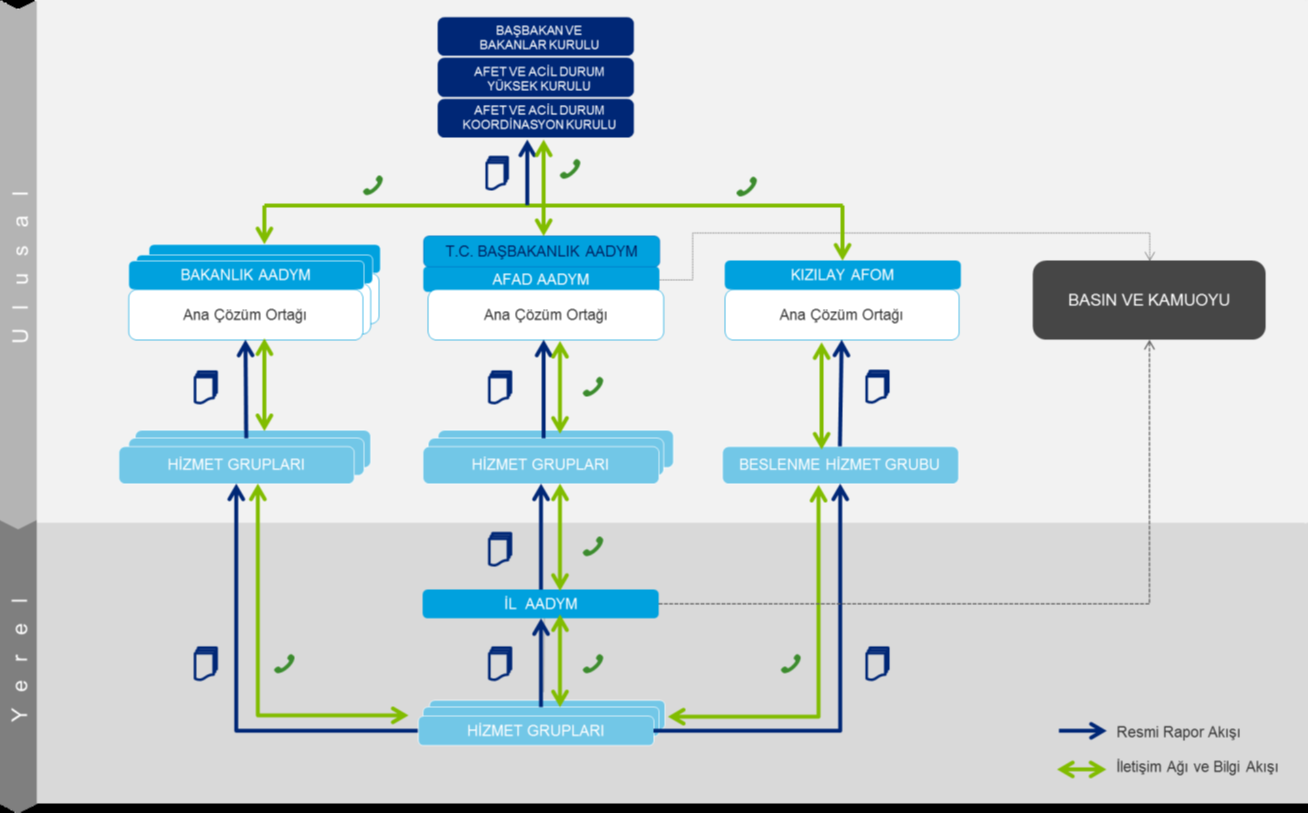 Seviye 1 ve 2 ye göre, İl AADYM ya da İL AFAD tarafından ilde yaşanan afet/acil durum ilgili hizmet gruplarına bildirilir. Hizmet grubu yöneticisi (İl Müdürü) İl AADYM de yerini alırken,  afet ve acil durumlarda psikososyal destek hizmetlerinden sorumlu İl Müdür Yardımcısının yönetiminde önceden belirlenen psikososyal destek merkezinin sekretarya pesoneli ile birlikte faaliyete geçmesini sağlar. Psikososyal destek merkezinde görev alan sekretarya personeli 1. Vardiyada görev alan 1. Psikososyal Müdahale Ekibi, 1.Çalışana Destek Ekibi ve 1.Lojistik Ekibi psikososyal destek merkezine gelmeleri için harekete geçirir ya da olayı duyan ekip üyeleri haber beklemeksizin merkeze toplanır. Psikososyal destek merkezinde toplanan ekipler lojistik ekibin desteği ile afet/acil durumun yaşandığı bölgeye intikal eder. Bölgede psikososyal destek bürosuna ihtiyaç varsa kurulur. Söz konusu acil durum çok sayıda insanın etkilendiği bir trafik kazası vb. bir olay türü ise psikososyal destek bürosu kurulmasına gerek yoktur. Psikososyal müdahale çalışmaları psikolojik ilk yardım, genel durum tespiti ve genel ihtiyaç tespiti ile başlar. Afetten etkilenenlerin ya da ailelerin olay bölgesindeki acil ihtiyaçları tespit edilir ve ilgili hizmet grupları harekete geçirilerek ihtiyacın karşılanması sağlanır. Hane ziyaretleri afet/acil durumun etkisine göre uygun bir zamanda yapılır. İlk etapta detaylı hane inceleme formu gibi formlar doldurulmaz ve hanelere özgü detaylı ihtiyaçlar belirlenmez. İlk gün durumu analiz etmek ve acil ihtiyaçların (bekleme çadırı, sağlık hizmeti, bilgilendirme ihtiyacı vb.) karşılanması önemlidir. Sürecin ilerleyişine göre ihtiyaçlar belirlenir ve belirlenen ihtiyaca göre ilgili hizmet grupları ya da kendi hizmet grubumuzda görev alan sosyal iyileştirme ekiplerinden hangi ekibe ihtiyaç varsa o ekibin 1. Vardiyada görev alan üyeleri harekete geçirilir. Söz konusu müdahaleler ve faaliyetler istenilen standarta göre raporlanır. Raporu hizmet grubu yönetcisi İl AADYM’de Vali’ye sunarken, psikososyal destek merkezi ya da bölgede kurulan psikososyal destek bürosu aynı raporu bilgi amaçlı Bakanlık AADYM’ye iletir. Söz konusu afet/acil durumun yerine, müdahale ve iyileştirme sürecine göre psikososyal destek merkezinden sorumlu il müdür yardımcısı ekiplerin rotasyon sürecini belirler ve ona göre 2. ,3. , 4. Ekiplerin çalışma takvimleri çıkarılır. Görevi devreden her ekip bir sonraki ekibe çalışma sürecini ve raporları aktarır.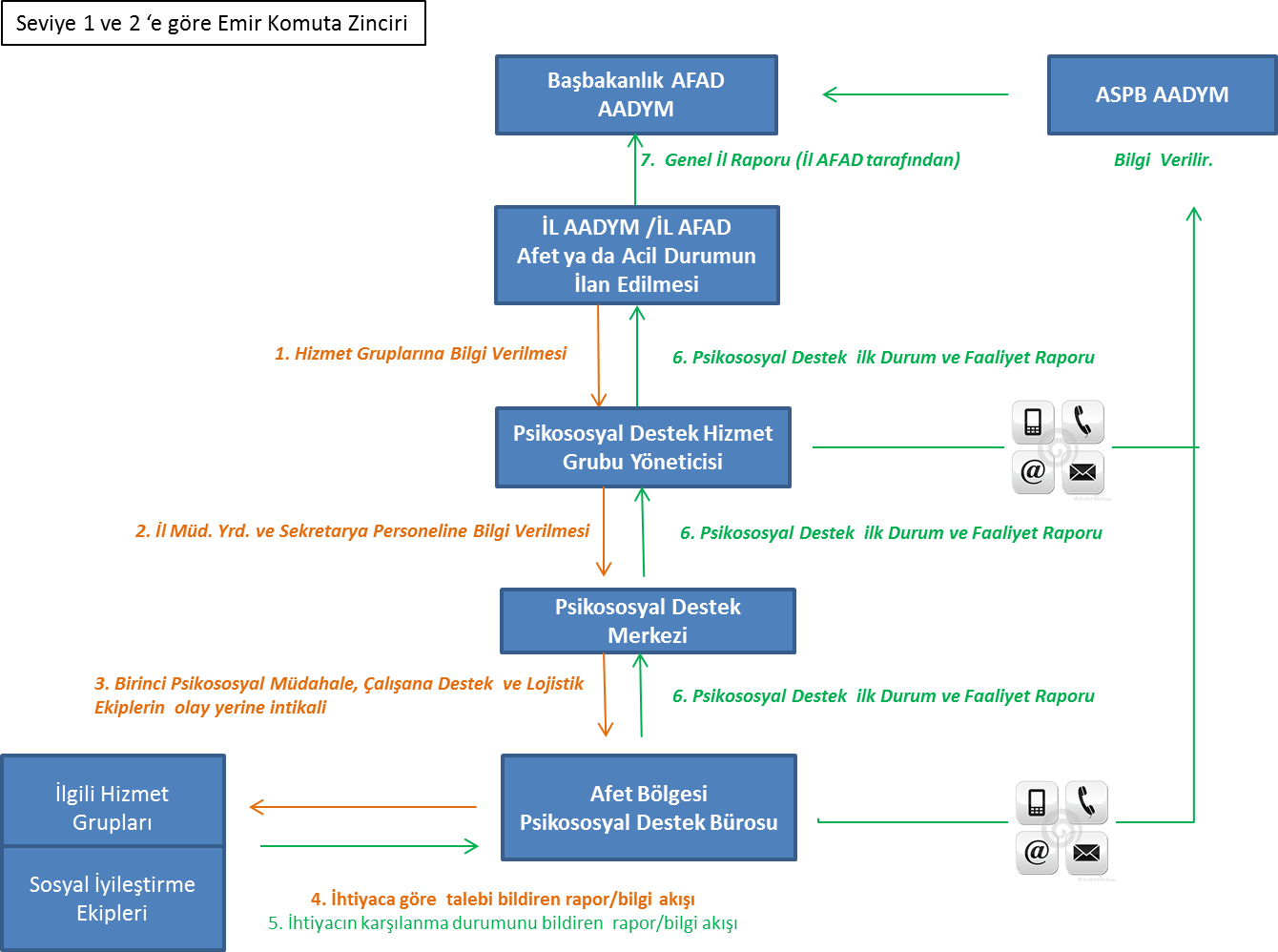 Seviye 3 ve 4 göre,  yaşanan afet/acil durumun ilanı Başbakanlık AFAD tarafından yapılır. Ulusal düzey hizmet grubunda görev alan ekipler Bakanlık AADYM’de toplanır ve afetin büyüklüğüne göre saha destek öncü ekibinde yer alan kişiler arasından belirli sayıda meslek elemanı afet bölgesine ulaşmak üzere yola çıkar. Seviye 1 ve 2 de olduğu gibi hizmet grubu yönetici afetten zarar görmemiş ise psikososyal destek merkezinin faaliyete geçmesini sağlar. Afetten zarar görmeyen ekip üyelerinin çalışmak istemesi muhtemel bir durum olarak değerlendirilmesine rağmen yerel ekiplerin zarar görme ihtimaline karşın haberi duyan 1. Grup destek illerin 1. Psikososyal müdahale ekipleri ile 1. Lojistik ekipleri afetin yaşandığı ilin psikososyal destek merkezine intikal eder. Ulusal düzeyden gelen saha destek öncü ekibi psikososyal destek müdahale sisteminin kurulmasını sağlar. Psikososyal destek merkezinde toplanan psikososyal müdahale ekipleri arasında görev dağılımları yapılır. Afetin il genelindeki etkisi üzerine ilk durum tespit raporu hazırlanarak Bakanlık AADYM ve il AADYM ile paylaşılır. Bu rapora göre ulusal düzey kapasite analizini ve süreci nasıl koordine edeceğini planlar. Barınma hizmet grubunun bölgede kurduğu çadırkent/konteynerkent sayısına göre psikososyal destek büroları kurulur. Her ekip türünden birer ekip bu geçici barınma merkezlerinde çalışır. Mobil ekipler ise doğrudan psikososyal destek merkezine bağlı olarak çalışır. Uzak ilçelere ve köylere giderler. Mobil ekiplerin raporları, geçici barınma merkezlerinde yürütülen psikososyal destek çalışmalarına ait bütün raporlar psikososyal destek merkezinde toplanarak tek rapor haline getirilir. Söz konusu raporlar belirli aralıklarla Bakanlık AADYM’ye ve İl AADYM’ye iletilir. Sosyal iyileştirme ekiplerin, çalışana destek ekiplerin ve lojistik ekiplere ihtiyacı bildiren ekip psikososyal müdahale ekipleridir.  Diğer hizmet grubuna iletilecek rapor ya da bilgi akışı psikososyal destek merkezlerine ya da psikososyal destek bürolarına kurulan veri programına girilerek sağlanır. Söz konusu veri tabanının AFAD tarafından oluşturulacağı bilinmektedir.Destek illerin ekiplerine ait rotasyon planlaması yerelden gelen raporlar doğrulusunda ulusal düzey hizmet grubunca planlanır ve harekete geçirilir. 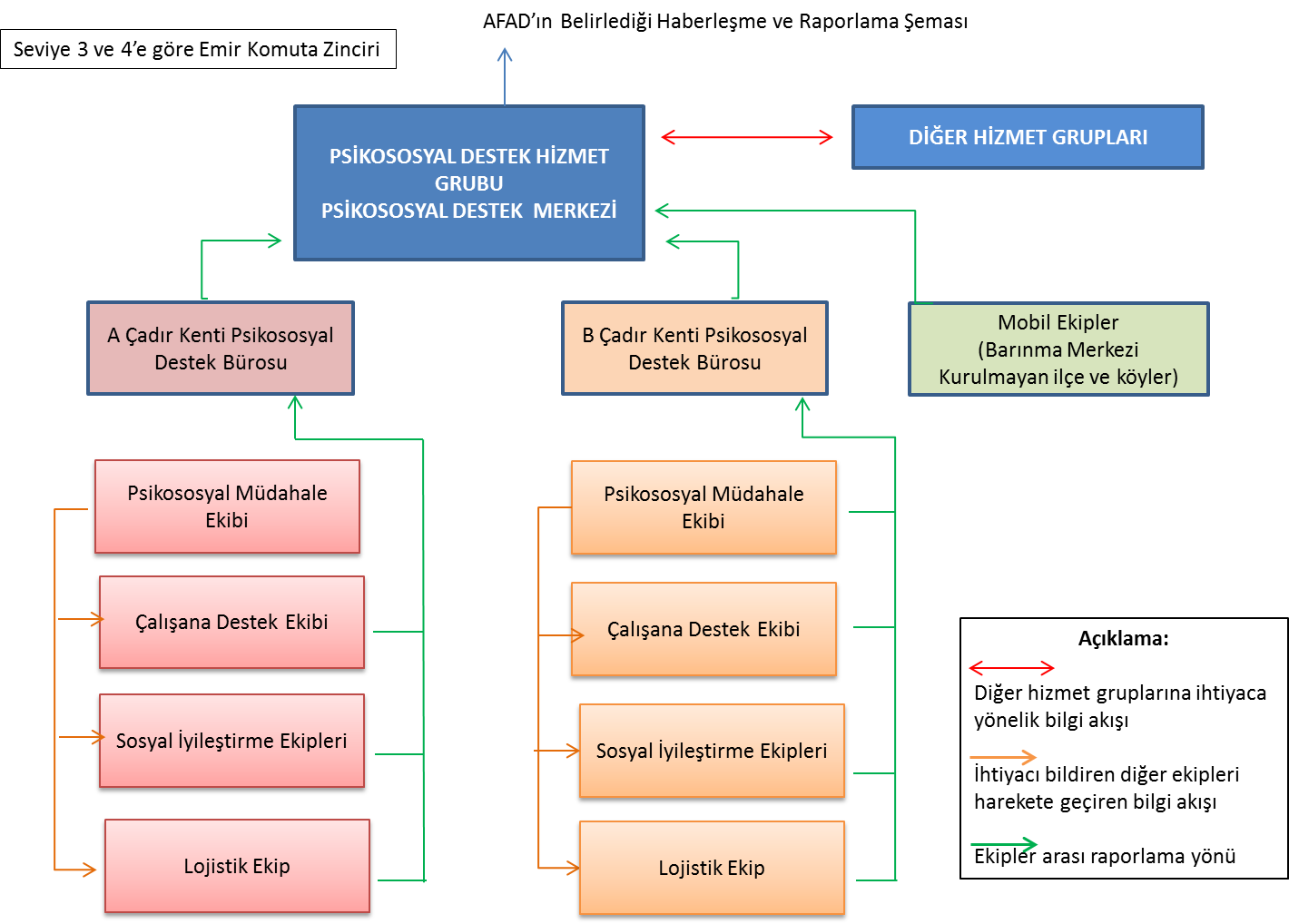 3.5 STANDART OPERASYON PROSEDÜRLERİ (YAPILACAKLAR LİSTESİ)Psikososyal destek hizmet grubunda bulunan ekiplerin görevleri ‘2.3. YEREL DÜZEY HİZMET GRUBUNUN EKİP YAPILANMASI, GÖREV VE SORUMLULUKLAR’ başlığının altında ve tablo 5 te belirtilmiş olup ilk 72 saat ve sonrası yapılacak iş ve işlemler operasyon çizelgesinde belirtilmiştir. İş bu plan standart operasyon prosedürlerine genel bir çerçeve oluştursa bile söz konusu Psikososyal destek hizmet grubunun ekipleri için mesleki teorinin ve görevlerinin anlatıldığı saha rehberine ve ekipler yönetmeliğine ihtiyaç vardır. Söz konusu standart rehberin ulusal düzey hizmet grubumuz tarafından oluşturulması beklenmektedir. Psikososyal Müdahale Ekibi: Afet/acil durumlara ilişkin eğitimlere ve tatbikatlara katılmak ve destek olmak	Psikososyal müdahaleyi gerçekleştirmek,Afet/acil durum bölgesine yönelik ilk ve sonrası dönem için psikososyal gereksinim,  durum ve kaynak tespiti yapmak, raporlamak ve sürekli olarak güncellemek,Psikolojik ilk yardım çalışmaları için müdahale planını oluşturmak ve uygulamakPsikiyatrik vakalara yönelik sevk ve yönlendirme sistemi kurmakBireysel görüşmelerin ve/veya grup çalışmalarının yapılmasıYerel, kültürel, dini ve manevi destek sistemleri ve geleneklerin öğrenilmesi ve bu bilgilerin diğer yardım çalışanları ile paylaşılması Hedef kitlelere yönelik etkinliklerin düzenlenmesi (çocuklarla oyun etkinlikleri,  kadınlarla toplantılar, yaşlılarla bilgilendirme amaçlı görüşmeler vb.)Zarar görebilir ve incinebilir grupların özel gereksinimlerini karşılamaya yönelik psikososyal programı oluşturulmakMedya araçları, toplantılar, afiş ve posterler, toplantılar aracılığıyla bilgilendirme çalışmalarının yapılması.Uzun dönemde alanda psikososyal müdahale kapasitesinin arttırılmasına yönelik çalışmalar yapmak.Kısa ve uzun vade için oluşturulan psikososyal müdahalenin izleme ve değerlendirmesini yapmak.Mobil Ekip:Psikososyal destek ekipleri için tanımlanan rol ve sorumlulukları barınma merkezleri dışında ve psikososyal destek merkezi kurulmamış olan yerleşim birimlerinde yürütmekÇalışana Destek Ekibi:Afet/acil durumlara ilişkin eğitimlere ve tatbikatlara katılmak ve destek olmak	Yardım çalışanlarına yönelik paylaşım toplantıları, bireysel ve grup görüşmeleri, oluşturulan kendi kendine yardım materyalleri ile bilgilendirmeleri yapmakÇalışanların ihtiyacına yönelik stresle başa çıkma, iletişim, ekip çalışması vb. konularında eğitimleri uygulamakAfet ve acil durum çalışanlarının ihtiyaçlarının, sorunlarının ve stres kaynaklarının belirlenmesi ve bunların ortadan kaldırılmasına yönelik kurumsal ve bireysel girişimlerde bulunmak ve bu konuda etkinlikleri yapmakSosyal İyileştirme Ekipleri:Afet/acil durumlara ilişkin ihtiyaç ve talep durumunda eğitimlere ve tatbikatlara katılmak,	Dakika itibariyle herhangi bir sosyal iyileştirme etkinliğine ihtiyaç duyulmayıp, hizmet grubunun talebi ile harekete geçer.İhtiyaç duyulan sosyal iyileştirme etkinliklerini belirlenen yerde düzenlemek,	Hizmet grubu tarafından ihtiyaç duyulan ve talep edilen dönemde (genelde iyileştirme döneminde) ihtiyaç duyulan etkinlikleri düzenlemekLojistik Ekip:Sahada ihtiyaç duyulacak ekipman ve malzeme standartlarını belirlemek,Psikososyal hizmetlerin yürütülmesinde ihtiyaç duyulan araç gereç malzemeleri önceden tedarik etmekPersonelin ilk 72-120 saatte ihtiyaç duyacağı temel ihtiyaçları temin etmekAlandan ayrılan ekiplerin gidiş-dönüş organizasyonlarını yapmakLojistik ihtiyaçların raporlanması ve aksaklıkların bildirilmesi, diğer ekiplerin raporlarının toparlanmasıPsikososyal hizmetlerin yürütülmesinde ihtiyaç duyulan mali prosedürleri ve personelin harcırahlarını mevzuata uygun olarak düzenlenmesini sağlamakİşlevini kaybeden büroların malzemelerini devralmak/devretmek3.6 OPERASYON ZAMAN ÇİZELGESİHizmet grubu bazında 0. dakikadan itibaren yapılacak işler, Yerel Düzey Hizmet Grubu Operasyon Zaman Çizelgesi kapsamında iş akış çerçevesinde aşağıda anlatılmaktadır.  Tablo 7 - Yerel Düzey Hizmet Grubu Operasyon Zaman ÇizelgesiBÖLÜM 4. AFET ANI VE MÜDAHALE ÇALIŞMALARI 4.1 KONUŞLANMA ALANLARININ BELİRTİLMESİPSİKOSOSYAL DESTEK MERKEZİ: Aile, Çalışma ve Sosyal Hizmetler İl Müdürlüğümüz bünyesinde yerel düzeyde psikososyal destek hizmetlerinin yönetileceği yerdir. Ancak, İl Müdürlüğümüzün kullanılamaz hale gelmesi ihtimali düşünülerek İkinci bir merkez (Sosyal Hizmet Merkezi, kuruluş vb.) de PSDM olarak belirlenmiştir. Seviye 1-2-3-4’te yerelde bulunan operasyon ve lojistik ekipleri bu merkezde toplanır ve görev dağılımları bu merkezde gerçekleştirilir. İhtiyaca göre oluşturulacak mobil ekipler bu merkeze bağlı olarak çalışır. Afet/acil durum sırasında ana çözüm ortağının önceden belirlediği psikososyal müdahale ekipleri ilk dakikadan itibaren psikososyal destek merkezinde toplanır. PSDM’de yürütülen işlerden ilgili İl Müdür Yardımcısı sorumludur. Ayrca seviye 3 ya da seviye 4 düzeyinde bir afet/acil durum ilan edildiğinde Ulusal düzeyden yerel düzey hizmet grubunun sistemi kurmasına destek olmak için yola çıkan Saha Destek Öncü Ekibi doğrudan psikososyal destek merkezi olarak belirlenen yere gelir. Olağan dönemde planın hazırlanmasından, güncellenmesinden sorumlu sekretarya personelinin dışında afetin büyüklüğüne göre İl Müdür Yardımcısı tarafından psd merkezinde çalışacak başka sekretarya personelleri de belirlenir.İlimizin 1. Psikososyal Destek Merkezi, ………………………………………………………………………………………… adresinde ……………………….. binasının ………………… katındadır.2.Psikososyal Destek Merkezi ……………………………………………………………………………………… adresinde ……………………….. binasının ………………… katındadır.PSİKOSOSYAL DESTEK BÜROSU: Afet/acil durum bölgesinde kurulacak her barınma merkezlerinde (çadırkent, konteynerkent) ya da afet/acil durumun gerçekleştiği yerde kurulan çadır/konteyner bürolardır. Yerel düzey psikososyal hizmet gruplarında tanımlanan operasyon ekipleri ve lojistik ekipler görevlerini bu bürolarda yürütür. Bu büroların altında mobil ekipler yoktur. Geçici barınma merkezinde sabit ekipler çalışır. Her barınma merkezinde kurulan PSD büroları faaliyet raporlarını ve ihtiyaçlarını PSD Merkezine bildirir. PSD bürolarından İl müdürü tarafından belirlenecek yönetici/şube müdürü ya da psikososyal meslek elemanı sorumlu olur. Psikososyal destek bürolarının altında mobil ekip yer almamakta olup, diğer her bir ekipten birer ekip yer alır. Bu büroların yer bilgisi barınma merkezlerinin oluşturulacağı yerlere ve afet/acil durumun gerçekleşeceği yere göre değiştiğinden adres verilememektedir.HİZMET GRUBU SEKRETERYASININ OLUŞTURULMASI , Psikososyal Destek Hizmet Grubu Sekretaryası: İl Müdürlüğü tarafından yerel düzey hizmet grubu planın sekretarya işlerinden sorumlu 1 il müdür yardımcısı, en az 2 psikososyal meslek elemanı (Lisans eğitimini üniversitelerin psikoloji, sosyal hizmet, psikolojik danışmanlık ve rehberlik ile çocuk gelişimi bölümlerinde tamamlamış personel), 1 Sosyolog ile  1  genel idari hizmetleri  personelinden (bilgi işlemci, veri hazırlama kontrol işletmeni vb. ) oluşur. Sekretarya ekibinden sorumlu İl Müdür Yardımcısı tarafından,  afetin/acil durumun büyüklüğüne göre psd merkezinde çalışacak sekretarya personeli sayısını artırılabilir.Sekretarya ekibinde bulunan personel isimlerinin değişmesi halinde İl Müdürlüğü tarafından Göç, Afet ve Acil Durumlarda Psikososyal Destek Dairesi Başkanlığına ivedilikle bilgi verilir. HİZMET GRUBU SEKRETERYASININ GÖREV VE SORUMLULUKLARI Psikososyal Destek Hizmet Grubu yöneticisi İl Müdürü olup, afet ve acil durumlarda psikososyal destek hizmetlerinin yürütülmesinden sorumludur. Sekretarya ekibinde yer alan İl Müdür Yardımcısı PSD merkezleri ve bağlı PSD bürolarının işleyişine ilişkin iş ve işlemleri yerine getirir.Sekretaryada yer alan il müdür yardımcısının başkanlığında, psikososyal 2 meslek elemanı ve 1 sosyolog,  olağan dönemde,  planın hazırlanmasından ve güncellenmesinden, hazırlık döneminde planda belirtilen iş ve işlemlerin yapılmasından, müdahale ve iyileştirme döneminde ise koordinasyondan ve yerel plana göre psikososyal destek müdahale çalışmalarına ilişkin tüm iş ve işlemleri birlikte yürütülmesinden sorumludur. Belirtilen görev ve sorumlulukları sadece bir kişi değil sekretarya ekibinde görevlendirilen Psikososyal meslek elemanları ile bir sosyoloğun birlikte yerine getirmesi esastır.Sekretarya ekibinde yer alan genel idari Hizmetleri personeli (bilgi işlemci, veri hazırlama kontrol işletmeni vb. ),  sadece   yazışmalar ve/veya istatistiki veriler vb.  işlerden sorumludur.  İl Müdürlüğümüz tarafından yerel düzey hizmet grubunun afet öncesi sekretarya işlerinden sorumlu 1 il müdür yardımcısı, 2 psikososyal meslek elemanı ile 2 sosyolog belirlenmiş olup, sekretarya personeline ait bilgiler aşağıdaki gibidir. (Sekreterya ekibinde yer alan kişilerin ad-soyad, iletişim bilgileri yazılmalıdır.)4.3 İLK DURUM TESPİTİ VE RAPORLAMAİlk durum tespiti ve raporlama seviye 1 ve 2 durumunda yerel düzeyde bulunan PSD Müdahale Ekipleri tarafından yapılırken seviye 3 ve 4’de Ulusal Düzeyden afet bölgesine destek olmak amacıyla giden saha destek öncü ekibi tarafından yapılır ve raporlanır.Seviye 1 ve 2 ye göre, ilk gün durum tespiti yaparak acil ihtiyaçları (bekleme çadırı, sağlık hizmeti, bilgilendirme ihtiyacı vb.) ve afetin etkisini gözlemlemek önemlidir. Psikososyal müdahale ekibi tarafından yapılması beklenen tespit ve gözlemler standart raporlama usüllerinde belirtilen ilk durum tespit raporu /acil durum tespit raporu şeklinde raporlanır. Söz konusu raporu hizmet grubu yönetcisi İl AADYM’de Vali’ye sunarken psikososyal destek merkezinde görevli psikososyal müdahale ekibi de aynı raporu bilgi amaçlı Bakanlık AADYM’ye gönderir. Seviye 3 ve 4’e göre, afetin il genelindeki etkisi analiz edilerek etkilenen kişi sayısı, afetin büyüklüğü, bölgenin kültürel özellikleri ve acil ihtiyaçlar üzerine ilk durum tespit raporu/acil durum tespit raporu saha destek öncü ekibince hazırlanarak Bakanlık AADYM ve İl AADYM’ye gönderilir. Bu rapora göre ulusal düzey merkez teşkilat, kapasite analizini ve süreci nasıl koordine edeceğini planlar. 4.4. GÖREV YERİNE İNTİKAL VE MÜDAHALE ÇALIŞMALARISeviye 1, 2, 3 ve 4’de Psikososyal destek hizmet grubu operasyon ve lojistik ekipleri psikososyal destek merkezi olarak belirlenen yerde toplanır. Afet ve acil durumun özelliğine göre görev dağılımları bu merkezde gerçekleştirilir. İhtiyaca göre oluşturulacak mobil ekipler bu merkeze bağlı olarak çalışır. Operasyon ekipleri, lojistik ekibin planladığı ulaşım şekliyle afet bölgesine intikal eder. Ayrıca seviye 3 ve 4 düzeyinde afet ve acil durum gerçekleştiğinde, yerel düzey hizmet grubunun sistemi kurmasına destek olmak amacıyla saha destek öncü ekibi yereldeki psikososyal destek merkezine kendi imkanları ile ulaşırken görev yerine lojistik ekibin desteği ile intikal eder.4.5. GELEN DESTEK EKİPLERİNİN KARŞILANMASIBölge dışından ve destek illerden gelecek ekipler İl Müdürlüğünce belirlenen, afet öncesinde neresi olduğu destek iller ve ulusal düzey ile paylaşılan Psikososyal Destek Merkezinde toplanır. Söz konusu merkeze ekiplerin öncelikli olarak kendi imkanları ile gelmesi beklenir. İhtiyaç duyulduğu durumlarda lojistik ekipten bir kişiye karşılama görevi verilir. Uluslararası desteğin devreye girmesi demek seviye 4 anlamına geleceğinden yabancı ekiplerin öncelikle Bakanlık Merkez ile irtibata geçmesi, ihtiyaç duyulması durumunda Bakanlık ekipleri ile birlikte ildeki psd merkezine ulaşması gerekir. Ayrıca ana çözüm ortağı il afad olan Hizmet Grupları Lojistiği Hizmet Grubundan söz konusu ekiplerin karşılanması hususunda destek alınabilir. BÖLÜM 5. HABERLEŞME SİSTEMLERİ Psikososyal Destek Hizmet Grubu ana çözüm ortağı il müdürlüğümüz, afet anında aşağıda belirtilen haber alma kaynaklarını ve buna özgü geliştirdiği haberleşme sistemlerini kullanır.Haberleşme kapasitesi Aile, Çalışma ve Sosyal Hizmetler İl Müdürlüğümüzün ve kuruluşlarının alt yapısıyla sınırlıdır. Ekiplerde görev alan kişilerin cep telefonlarının yanı sıra her kuruluşun telefon ve fax hattı, ayrıca internet alt yapısı bulunmaktadır. Sabit telefon ve cep telefonları: Ekiplerin kendi aralarında ve diğer ekiplerle veya destek çözüm ortaklarıyla standart haberleşmesi için kullanılacaktır. Telsiz ve uydu telefonları: Cep telefonu ile ulaşılamayan saha çalışmalarında alternatif haberleşme yöntemi olarak destek çözüm ortaklarımızda var olan uydu ve telsiz telefonları kullanılacaktır. Faks ve elektronik posta: Bilgilerin, formların ve raporların iletimi için kullanılacaktır.Çağrı merkezi: 183 nolu kurumsal çağrı merkezimin ise, vatandaşların talep, şikayet ve ihbarları için kullanılacaktır.Bu doğrultuda hazırlanan Haberleşme Kapasitesi tablosu Ek 5’de yer almaktadır. Diğer yandan afet sırasında ulusal ve yerel düzeyde iletişim kurulabilecek personel listesi Ek 6, Ek 7 ve Ek 8’de sunulmaktadır. BÖLÜM 6. RAPORLAMA USULLERİ Yerel Düzey raporlama usullerini içeren bilgiler detaylı olarak Tablo 8’de sunulmaktadır. Raporlama usulleri kapsamında, Operasyon ve Lojistik Ekipleri, oluşan afet ve acil durumla ilgili resmi raporlarını Yerel Düzey Hizmet Grup Yöneticisine sunar. Yerel Düzey Hizmet Grubu Yöneticisi, bu bilgiler doğrultusunda hazırladığı raporları Valiliğe ve Ulusal Düzey Hizmet Grubuna iletir. Valilik ve Ulusal Düzey Hizmet Grupları, kendilerine iletilen bilgiler doğrultusunda hazırlanan raporları AFAD ile paylaşır. AFAD bu raporları Afet ve Acil Durum Koordinasyon Kurulu, Afet ve Acil Durum Yüksek Kurulu, Bakanlar Kurulu ve Başbakan’a sunar. Basın ve kamuoyunun bilgilendirilmesi Vali ve AFAD tarafından yapılır. Operasyon ve lojistik ekipleri ile AFAD arasında yer alan tüm birimler arasında resmi raporlama haricinde sürekli karşılıklı bilgi akışı olacaktır. Her Hizmet Grubunda bilgi akışı ile ilgilenecek bir personel görevlendirilmesi gerekmektedir. Bu personel saha destek ekibinde çalışabilecek olup, görevi; Bilgi Yönetimi, Değerlendirme ve İzleme Hizmet Grubu, Kaynak Yönetimi Hizmet Grubu, Nakliye Hizmet Grubu, Satın Alma ve Kiralama Hizmet Grubunun talep ettikleri bilgileri toplayıp ilgili yerlere iletmek ve sisteme bilgi girişi yapmak olacaktır.Hizmet grubu içi ve dışı raporlama ve taleplerin yönetimi sürecinde eklerde yer alan (Ek 9, Ek 13 ve Ek 14) form, bilgi kartları ve raporlardan faydalanılabilir.Söz konusu bilgi akışı ile ilgilenecek bir personelin önceden belirlenmesi afetin etkilerini ve risklerini öngörememek ile ilgilidir. Bu nedenle diğer hizmet gruplarının ihtiyacı olan bilgiyi sunacak personel afet sonrası yapılacak görevlendirme ile belirlenmelidir. Ayrıca Ek 14’te yer alan hizmet grubu rapor formları AFAD tarafından hazırlanmıştır.  Bu formlar Ulusal Düzey Hizmet Grubu tarafından güncellenip AFAD’ın onayından sonra gönderilecektir. Tablo 8 - Yerel Düzey Raporlama UsulleriBÖLÜM 7. PLANIN TAKİBİ, GELİŞTİRİLMESİ VE GÜNCELLENMESİİşbu Hizmet Grubu Planı; afet öncesi, sırası ve sonrasındaki ihtiyaçlar ve öncelikler,  görev ve sorumluluklar, kapasiteler, kaynaklar, ulusal ve yerel düzey çözüm ortaklarının rolleri ve yasal çerçeve değiştiği zaman güncellenir.Güncellemeler yıllık olarak yapılacaktır. Ana çözüm ortağı önemli bilgilerin değişmesi durumunda bunların iletilmesinden ve planların güncellenmesinden sorumludur.Ayrıca hizmet grubu en az yılda bir kez toplanarak planı gözden geçirir, değiştirilmesi gereken noktaları inceler, güncellenmesi gereken bilgileri tespit eder, planın geliştirilmesine yönelik önerileri tartışır ve son durumu planına yansıtarak güncellenmiş planları onay için ilgili mercilere sunarak, onay sonrasında yayınlanabilir.  Afet ve Acil Durum Müdahale Hizmetleri Yönetmeliği’nin 12. maddesinde belirtildiği üzere; “Plan üzerinde etkisi olmayan ekler, planı hazırlayan kurumun en üst yöneticisi tarafından, plan değişiklikleri ile plan üzerinde değişiklik yapan ek değişiklikleri planı onaylamaya yetkili makam tarafından onaylanır. Onaylanan planların birer sureti AFAD Başkanlığına ve sorumlu bakanlık, kurum ve kuruluşlara gönderilir. Yapılan güncellemeler asli değişiklik içeriyorsa onaya tabidir.”Yerel Düzey Psikososyal Destek Hizmet Grubu Operasyon Planları İl Afet Müdahale Planının ekidir, ana çözüm ortağı olan Bakanlığın (AÇSHB) Ek-12’de yer alan Kontrol Listelerine uygun görüş vermesi sonrasında İAADKK tarafından onaylanır, AFAD ve Aile, Çalışma ve Sosyal Hizmetler Bakanlığına bilgi amaçlı gönderilir.İl Müdürlüğü tarafından sekretarya ekibinde yer alan İl Müdür Yardımcısı ve psikososyal meslek elemanlarının değişmesi durumunda ivedilikle resmi yazı ile AÇSHB’ye bilgi verilmesi gerekmektedir. Ayrıca sekretarya ekibi tarafından plandaki vardiyalarda yer alan personel isimlerinin değişmesi halinde planda belirtilen şekilde güncellenmesi gerekmektedir.  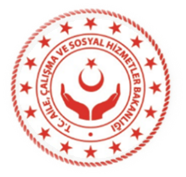 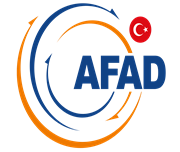 YEREL DÜZEY PSİKOSOSYAL DESTEK HİZMET GRUBU OPERASYON PLANIEKLEREK 1 - YEREL DÜZEY PSİKOSOSYAL DESTEK HİZMET GRUBU OPERASYON EKİPLERİNİN TEŞKİLİEK 2- YEREL DÜZEY PSİKOSOSYAL DESTEK HİZMET GRUBU LOJİSTİK EKİPLERİNİN TEŞKİLİ**Lojistik ekiplerde yer alan kişiler anaçözüm ortağı kurumun kendi personeli olup, ihtiyaç duyduğu araç-gereç, malzeme ve hizmet (temizlik, ulaşım vb.) kapasitesinin yetmediği durumlarda  İl AFAD, Belediyeler, Özel İdareler, özel sektör ve tüzel kişilerden destek alınabilir, öncesinde protokol imzalanabilir.EK 3 - SENARYO Adana ilinde (nüfus 2.149.260 kişi) Aralık ayında saat 14.48’de büyüklüğü 6.2 Mw olan bir deprem meydana gelmiştir. İvme kayıtlarına göre Adana iline sınırı olan illerin depremden etkilenme düzeyleri ekli harita ve tabloda verilmiştir. AFAD, alınan ilk bilgiler ışığında tüm hizmet gruplarının Seviye 4’ten afete müdahale çalışmalarına başlaması çağrısı yapmıştır. AFAD Başkanlığı yerel ve destek il ekiplerine ek olarak tüm ulusal düzey hizmet gruplarının planlanan 4. seviye saha destek ekip ve ekipmanlarıyla, yapılan intikal planları çerçevesinde, AFAD ile koordineli olarak harekete geçmesini Afet ve Acil Durum Yönetim Merkezleri’ne duyurmuştur. Afet nedeniyle Başbakanlık Genelgesine istinaden uluslararası yardım çağrısı yayımlanmış olup arama-kurtarma başta olmak üzere her türlü ayni ve nakdi yardım kabul edilmektedir.İlk belirlemelere göre AFAD Deprem Dairesinden alınan harita ve veriler (ilçe bazında tahmini yaralı ve can kaybı ile hasarlı ve yıkık bina istatistikleri) ekte verilmektedir. Bu verilerde özellikle Ceyhan, Yüreğir ve Sarıçam ilçelerinin etkilendiği görülmektedir.  Bu verilere ek olarak üç ilçede yer alan 7 okulda yaklaşık 1400 çocuğun mahsur kaldığı tahmin edilmektedir.Şehre en yakın havaalanları yaklaşık 3,5 km mesafede iç hat/dış hat trafiğine açık Adana Şakirpaşa Havalimanı ve 180 km mesafede iç hat / dış hat trafiğine açık Hatay Havalimanı bulunmaktadır. Ayrıca şehirden 68 km uzaklıkta Mersin (İçel) Limanı ve 125 km uzaklıkta İskenderun Limanı (büyük ölçekli ) bulunmaktadır. Şehre en yakın AFAD Lojistik Deposu Ceyhan yolu D-400 karayolu üzerinde ve 33 km uzaklıktadır.İldeki baz istasyonlarının bir kısmı hasar görmüş olup, kullanıcılar bazı bölgelerde sabit ve mobil ses, data, SMS hizmetlerini aşırı trafik yoğunluğundan veya sistem kesintilerinden dolayı alamamaktadır. Diğer taraftan içme suyu ihtiyacının karşılandığı kaynağın kesilmesi ve derin kuyunun göçmesi sonucu şehre içme suyu temin edilememektedir. Şehrin su boru hattı ve atık su hattı zarar gördüğünden bazı mahallelerde şehir suyu kesik, atık sular ise kontrolsüzce ortama karışmaktadır. Adana ili şehir merkezinde ve Ceyhan, Yüreğir ve Sarıçam ilçelerinde elektrik hatları zarar görmüştür. Güvenlik nedeniyle şehir merkezinin ve Ceyhan, Yüreğir ve Sarıçam ilçe merkezlerinin tamamında 24 saat süre ile enerji kesilmiştir. Yine şehrin bazı noktalarında doğalgaz borularında kırıklar oluştuğu ve bu sebeple doğalgaz sızıntısı olduğu haberi alınmıştır. Şehre ulaşım sağlanan bazı karayolları ve tren yolu zarar görmüştür. Adana şehrinin Osmaniye-Hatay-Gaziantep şehirleri ile bağlantısını sağlayan D-400 karayolu Ceyhan nehri üzerinde bulunan Ceyhan E-5 Köprüsünün ağır hasarlı olduğu bildirilmiştir.Adana ili ve Ceyhan ilçesi arasındaki TEM otoyolunda gerçekleşen zincirleme kaza nedeniyle ulaşımın aksadığı tahmin edilmektedir. Zincirleme kazaya karışan ve hasar gören araçlar arasında LPG tankeri bulunmaktadır. Ayrıca Adana ile Ceyhan ilçesi arasındaki D-400 karayolunda ise akaryakıt tankerinin devrildiği belirtilmiştir. Şehre yaklaşık 35 km uzaklıkta yer alan Organize Sanayi Bölgesi de ciddi hasar görmüş, bazı fabrikalar yıkılmıştır. Meydana gelen afetten yaklaşık 1 saat sonra OSB’deki kimyevi madde üreten tesiste yangın çıktığı bildirilmiştir.Şehirde … (adet) kamu, … (adet) özel hastane bulunmaktadır. Özel hastanelerden … adedi özel ihtisas hastanesidir. (göz ve KBB). .… (adet) devlet hastanesi ile ….. (adet) özel hastane depremde ağır hasar görmüş, kullanılmaz durumdadır. Özel hastanelerden biri doğum hastanesidir. İçerideki hastaların acilen diğer hastanelere sevk edilmesi gerekmektedir. (Hastane yatak kapasitesi, kuvözdeki yenidoğan sayısı ve yoğun bakım ünitelerindeki hasta sayısı ilgili HG’ler tarafından öngörülecek ve senaryoya eklenecektir)Deprem sonrasında şehrin değişik bölgelerinde birçok konutu etkileyebilecek yangınların çıktığı bilinmektedir. Depremden 6 saat sonra şehir merkezine 20-45 km arası değişik mesafelerde bulunan yaklaşık 10 adet köyün de zarar gördüğü bildirilmiştir.  Köylerde evler ve ahırlardan bazılarının yıkıldığı bilgisi gelmiştir ancak sayı bilinmemekte olup, tespit çalışması başlamıştır.Tarım alanlarını sulama amaçlı yapılmış Yüreğir ilçesindeki Kılıçlı Göleti, deprem sırasında hasar görmüş ve gölet suyunun acilen tahliye edilmesi gerekmiştir. Sulama kanallarından taşan sular tarım alanlarında, seralarda ve bazı konutlarda su baskınına sebep olmuştur. Su baskınında telef olan hayvanlar nedeniyle salgın hastalık riski olabileceği bildirilmiştir. Afetin gerçekleşmesinden 1 gün sonra şehrin farklı yerlerinde az ve orta düzeyde 3 AVM hasar görmüş 155’i arayarak yağmaya karşı güvenlik önlemi talep etmektedir. 	NOT:Öngörülen senaryoda depremin meydana getirebileceği ikincil afetler (Zemin sıvılaşması, kaya düşmesi, heyelan vs.) hesaplanmamıştır.Senaryo metninde boş bırakılan kısımlar ikincil afetlerde göz alınarak ilgili hizmet grupları tarafından doldurulması beklenmektedir.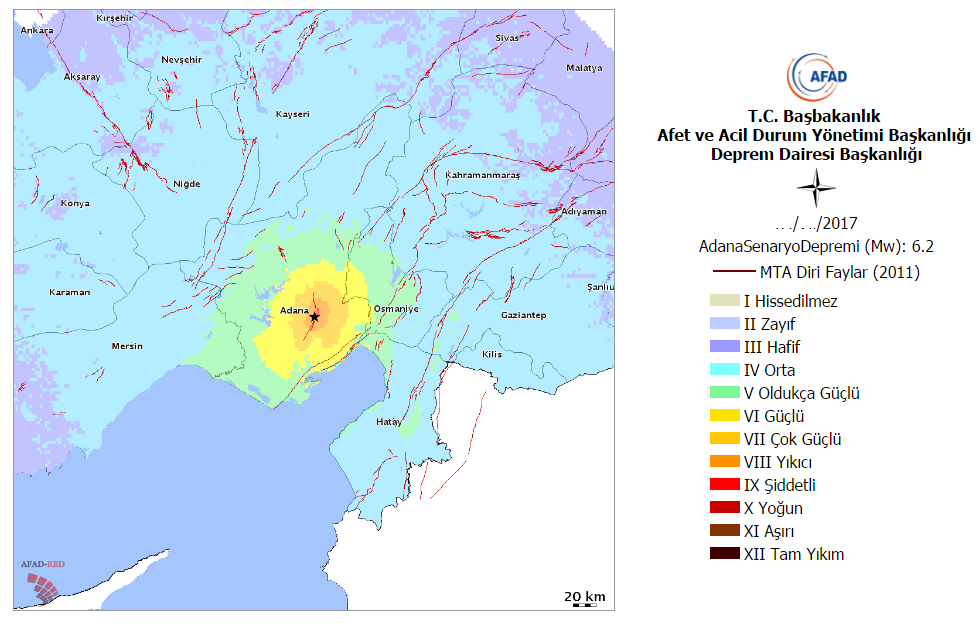 Tahmini Sismik Şiddet HaritasıÖngörülen Senaryoda Belirtilen 6.2 Mw Büyüklüğündeki Deprem İçinAFAD Deprem Dairesi Başkanlığından Alınanİl Bazında Tahmini Yaralı ve Can Kaybı İle Hasarlı Ve Yıkık Bina İstatistikleriYukarıda Verilen Senaryoya Göre Yerel Düzey Psikososyal Destek Hizmet Grubunun Nasıl Harekete Geçeceği Aşağıdaki Gibidir:          Adana AADYM tarafından bildirilen afet haberinin alınmasının ardından İl AADYM’ye Pisikososyal Destek Hizmet Grubu Yöneticisi katılır. PSDM sorumlusu İl Müdür Yardımcısı tarafından destek çözüm ortakları temsilcileri ile iletişime geçilir. Öncelikli olarak afetten etkilenmeyen 5 Psikososyal müdahale ekibimizde (30 kişi), 3 Çalışana Destek ekibimizde (6 kişi) ve 2 Lojistik ekibimizde (8 kişi) yer alan personel; "Şehitler Bulvarı, Toros Mahallesi 78029 Sokak No:3 Çukurova /ADANA" adresinde bulunan PSDM'de toplanir. PSDM de hizmet grubuna özgü ilk toplantı organize edilir. AKUT DÖNEM PSİKOSOSYAL DURUM TESPİTİ (0-10 GÜN):          Afet ve acil durumun ilk aşamasını kapsayacak olan bu dönemde psikososyal müdahale ekipleri ihtiyaç ve kaynak analizi çalışması, psikolojik ilk yardım, psikososyal müdahalenin başlatılması için görev dağılımı, yapılacak işlerin planlanması, destek il/ulusal kapasite personel planlaması, psikososyal bilginin yayılması vb. konularda çalışmalarını yürütür. Senaryo çalışmasına göre Psikososyal destek hizmet grubunda görev alan ekiplerin dağılımı şöyledir:          Saha destek öncü ekibinde yer alan 5 ekibimiz ve kendi ekiplerimizin dışında, Mersin, Gaziantep, Hatay, Kayseri, Konya Destek İl’lerinden 2’şer, Osmaniye, Kahramanmaraş, Kilis, Niğde, Malatya Destek İl’lerinden 1’er psikososyal müdahale ekibi 90 kişi, Mersin, Hatay, Gaziantep, Kayseri, Konya destek İllerinden 1’er  adet çalışana destek ekibi 15 Kişi, Mersin, Osmaniye, Kahramanmaraş, Gaziantep, Kilis, Hatay, Niğde, Kayseri, Konya, Malatya Destek İl’lerinden 1’er  adet lojistik ekibi 40 kişi gönderilir. Bu durumda toplamda 90 kişilik 15 psikososyal müdahale ekibi, 40 kişilik 10 lojistik ekip ile 15 kişilik 5 çalışana destek ekibi (toplamda 145 kişi) ilk 72 saatte Adana İli'nin Psikososyal Destek Merkezi'nde toplanır. Adana AÇSHİM bünyesinde ise 3 psikososyal müdahale ekibi 18 kişi, 3 çalışana destek ekibi 9 kişi, 3 lojistik ekip 11 kişi, İlimiz Psikosoyal Destek Merkezi'nde toplanır.          Genel bir ihtiyaç/durum ve kaynak tespiti yapılması için psikososyal müdahale ekiplerinde yer alan 6 ekip afetten etkilenen ve merkez ilçe konumunda bulunan Ceyhan, Yüreğir ve Sarıçam İlçelerine (5 ekip Yüreğir, 4 ekip Sarıçam, 3 ekip Ceyhan) psikososyal müdahale ekibi olarak, 4 ekip ise Şehirimize 20-25 km uzaklıkta bulunan ve afetten etkilenen köylere mobil ekip olarak hareket ederler. Geriye kalan 4 ekip ise psikososyal destek merkezinde kalarak raporlama, bilgi akışı ve hizmet grubu yöneticisine destek olma amacını yerine getirir.           Toplamda Destek illerden gelecek olan 15 araç ile birlikte toplamda 30 araç görevli olacaktır. 120 kişilik psikososyal müdahale ekibi, 48 kişilik lojistik ekip ile 21 kişilik çalışana destek ekipleri PSDM de görev alacaktır.           Afetin etkilediği bölgelerde yürütülen ihtiyaç/durum tespitleri toplanarak kaynak analizi yapılır. Adana iline ait yerel düzey psikososyal destek operasyon planı çerçevesinde ilk durum tespit raporu, yapılacak işler ve ekiplerin görev dağılımı planlanlanarak İl AADYM ve Bakanlık AADYM ile paylaşılır.ARA DÖNEM PSİKOSOYAL ÇALIŞMALAR (0-2 AY)          Akut dönemin akabinde halkın çadır kentlere/geçici barınma merkezlerine geçtiği ara dönemi kapsar. Bu dönemde Psikososyal destek müdahale çalışmaları (hane ziyaretleri, grup çalışmaları, bireysel görüşmeler, psiko eğitimler, çalışana destek çalışmaları, bilgilendirme, havale/yönlendirme vb.) aktif olarak başlamış olur. Afetten etkilenen kişilerin durumuna göre Sosyal iyileştirme etkinlikleri de bu dönemde başlayabilir.          Mobil ekipler durum tespitini yaptıktan sonra meslek elemanları tarafından verilen psikososyal müdahale çalışmalarının sürdürülebilir olması için barınma hizmet grubu tarafından kaç kişilik ve kaç tane geçici barınma merkezinin oluşturulacağı önemlidir. 2.000 kişilik her barınma merkezine 1 psikososyal destek bürosu kurularak 6 kişiden oluşan 1 psikososyal müdahale ekibi ve 1 lojistik ekip yerleştirilir. İlerleyen sürece ve ihtiyaca göre sosyal iyileştirme ekipleri de çalışmalara dahil olur. Uygun görülen periyodlarda ise ekiplerin rotasyon süreci başlar.AKUT DÖNEM SONRASI PSİKOSOSYAL ÇALIŞMALAR (0-6 AY)          Geçici barınma merkezine yerleştirilen ekiplerin diğer destek illerden ve ulusal kapasiteden faydalanılarak rotasyonlu bir şekilde aynı sayılarda devam etmesi beklenir. Ara dönemde başlayan Psikososyal destek müdahale çalışmaları (ara değerlendirmeler, grup çalışmaları, bireysel görüşmeler, psiko eğitimler, incinebili rgruplara özel çalışmalar ve sosyal iyileştirme etkinlikleri) bu dönemde de devam eder. Ayrıca bu dönemde afetten etkilendiği düşünülen 5 psikososyal destek ekibi, 1 çalışana destek ekibi ve 1 lojistik ekip ASPİM ve destek çözüm ortaklarından temin edilen personel havuzundan seçilerek ekiplerin oluşturulması sağlanır.UZUN DÖNEM PSİKOSOSYAL ÇALIŞMALAR (6 AY-2 YIL)          Yoğun çalışmaların ve ilginin ardından psikososyal destek hizmetlerinin bir anda sonlandırılması beklenmez. Ulusal kapasite ve destek illerin afet bölgesinden geri çekilmesi ihtiyaca göre, planlı ve programlı bir şekilde yapılır. Seviye 4 düzeyinde ilan edilen afetin etkisi seviye 2’ye ya da seviye1’e inene kadar ulusal düzey plana göre çalışmalar devam eder. Ulusal düzey kapasitenin geri çekilmesi için yaşanan afet ile ilin kendi psikososyal müdahale ekiplerinin başedebilecek hale gelmesi önemlidir.           Yukarıda belirtilen hususlar doğrultusunda BAADYM’nin kararı ile Adana İlinin kendi psikososyal müdahale ekipleri çalışmalara devam eder.EK 3.1. – İHTİYAÇ TESPİTİ VE KAPASİTE GELİŞTİRME KARARLARIİl AFAD tarafından oluşturulan senaryonun olay türü ve ölçeğine göre Yerel Düzey Psikososyal Destek Hizmet Grubunun nasıl hareket edeceği senaryo metninden sonra dönemsel olarak anlatılmış ve kaç ekibe ihtiyaç duyduğu afetin etkisine göre belirtilmiştir.  Söz konusu metinde belirtilen ekip –kişi sayıları aşağıdaki tabloda senaryoda öngörülen, var olan ve ihtiyaç duyulan sütunlarında ayrı ayrı belirtilmiştir. İnsan kaynakları kapasitesi mevcutta yeterli olsa bile senaryoya göre ekipte yer alan kişilerin afetten etkilenebileceği, fiziki ya da ruhsal açıdan zarar görebileceği, çalışamaz durumda olabileceği düşünülerek hareket edilmiştir. Söz konusu senaryoya göre İl Müdürlüğümüzce belirlenen kapasite geliştirme kararları aşağıdaki gibidir;İlk 120 saat için ekiplerde görev alan personelin barınma, beslenme ve diğer temel ihtiyaçlarının karşılanması için finansal kaynağın belirlenmesve planlamasının yapılarak önceden temin edilmesi,Afetin etkin ve hızlı bir şekilde yönetilmesi için personelin görevleri konusunda eğitilmesi,Afetlerde Psikososyal destek hizmetlerine ilişkin görevlerin yasal mevzuatta yer alması,Psiko-sosyal destek hizmetlerinin takibi için bir yazılım ve donanım altyapısı oluşturulması,Masabaşı ve saha tatbikatların düzenli olarak yapılması,Psiko-sosyal destek verebilecek STK’ların sürece dahil edilmesi için bir sistem kurulması vb. kararların ulusal düzeyde ele alınarak yasal düzenleme ile garanti altına alınması gerekmektedir.EK 3.2. – İNTİKAL PLANLAMASIEK 4 - YEREL DÜZEY (1, 2 ve 3.) VARDİYA LİSTESİ EK 5- HABERLEŞME KAPASİTESİ (HABERLEŞME ENVANTER BİLGİSİ)Haberleşme kapasitesi ve haberleşme sistemleri başlıklarında belirtilen bilgiler ışığında hizmet grubumuzun mevcut haberleşme kapasitesi aşağıdaki gibidir. * Destek çözüm ortaklarınızdan bilgi alamadıysanız yukarıdaki tabloyu sadece il müdürlüğünüz ve kuruluşlarınızdaki kapasiteyi düşünerek doldurunuz. Telefon numaralarını açıklama kısmına yazınız. Kurumunuzda teknik destekte çalışan kişilerden bilgi alabilirsiniz. EK 6 - ULUSAL DÜZEY HİZMET GRUBU İRTİBAT NUMARALARI** Ulusal Düzey İrtibat Numaraları Tablosu Bakanlık tarafından gönderilmiş ve yukarıda yer alan bilgilerin yeterli olduğu belirtilmiştir. EK 7 – YEREL DÜZEY HİZMET GRUBU İRTİBAT NUMARALARI EK 8- ULUSAL/YEREL AFET MÜDAHALE SİSTEMİ İRTİBAT NUMARALARIEK 9- FORMLAR AFAD Aydes programı tarafından hazırlanan ortak matbu formlardır. Tüm hizmet grupları tarafından kullanılmaktadır. 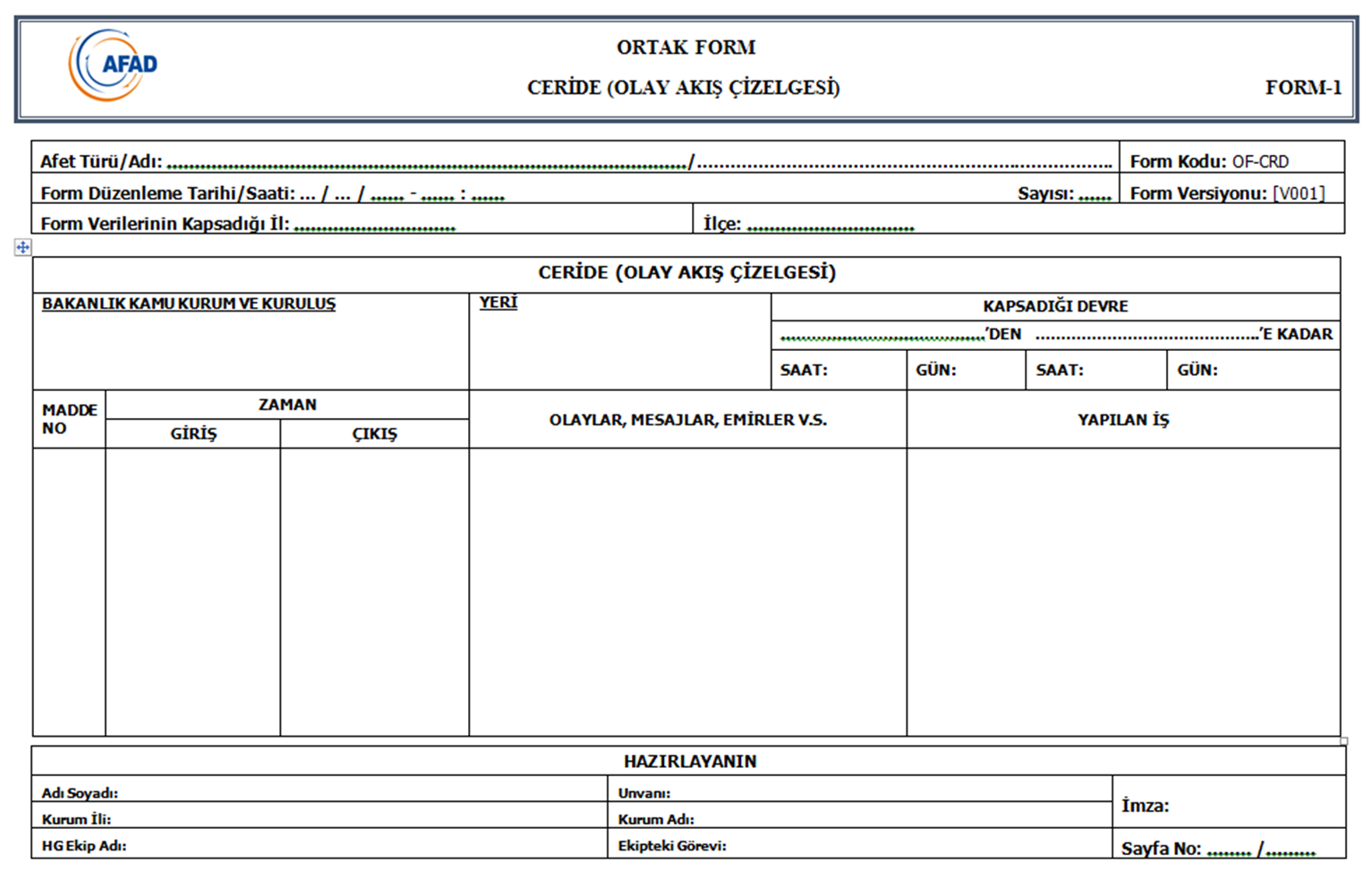 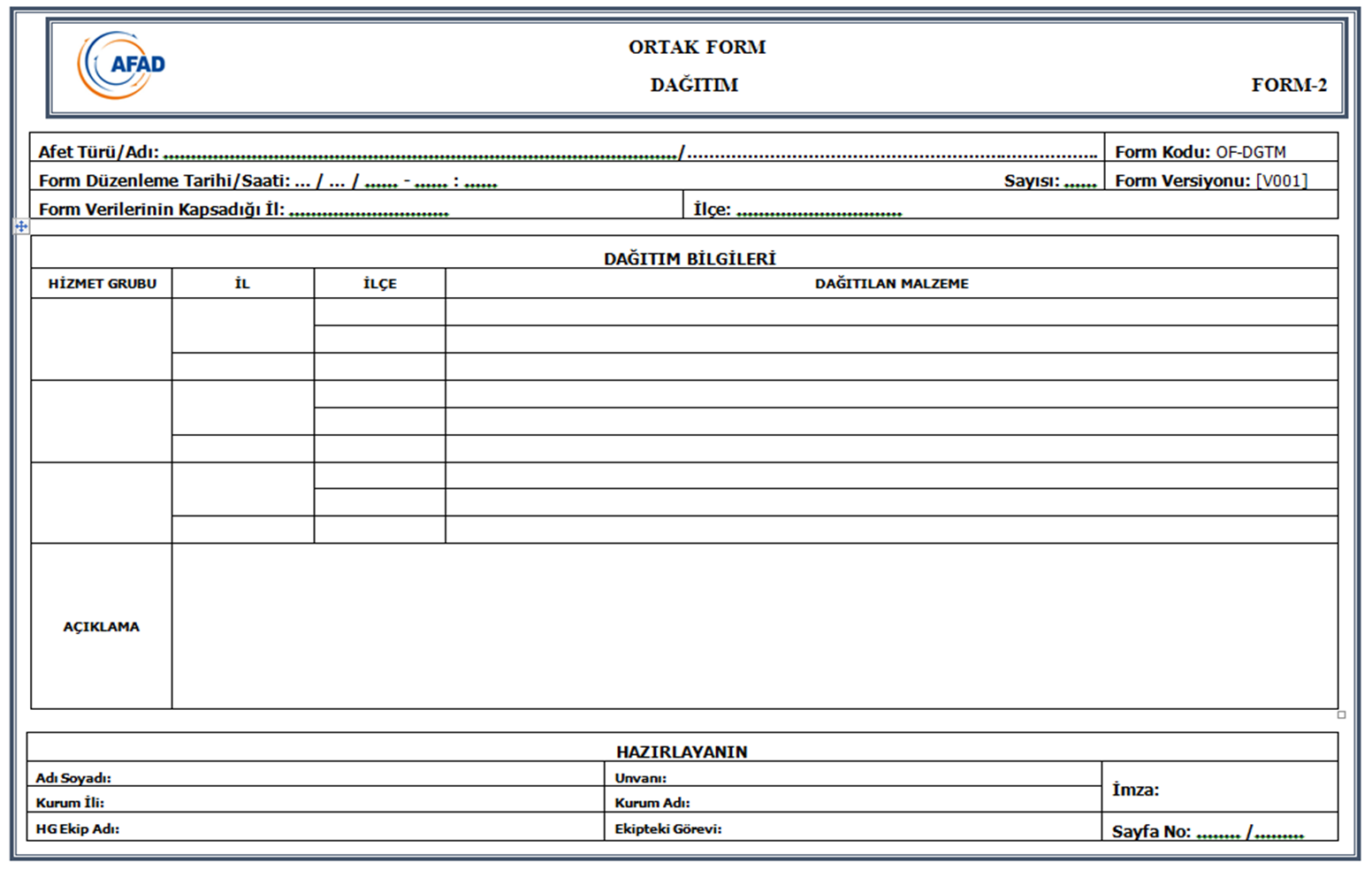 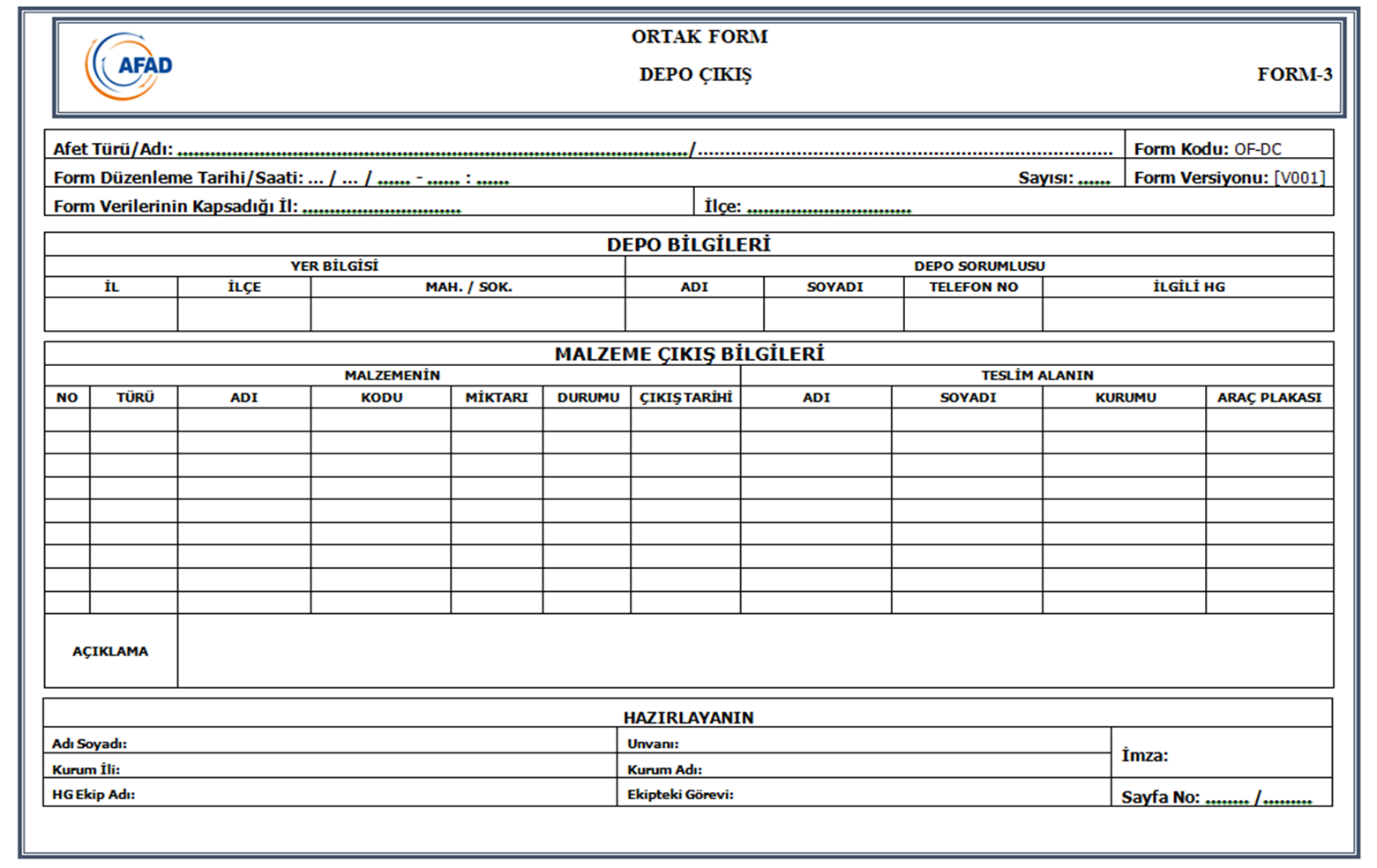 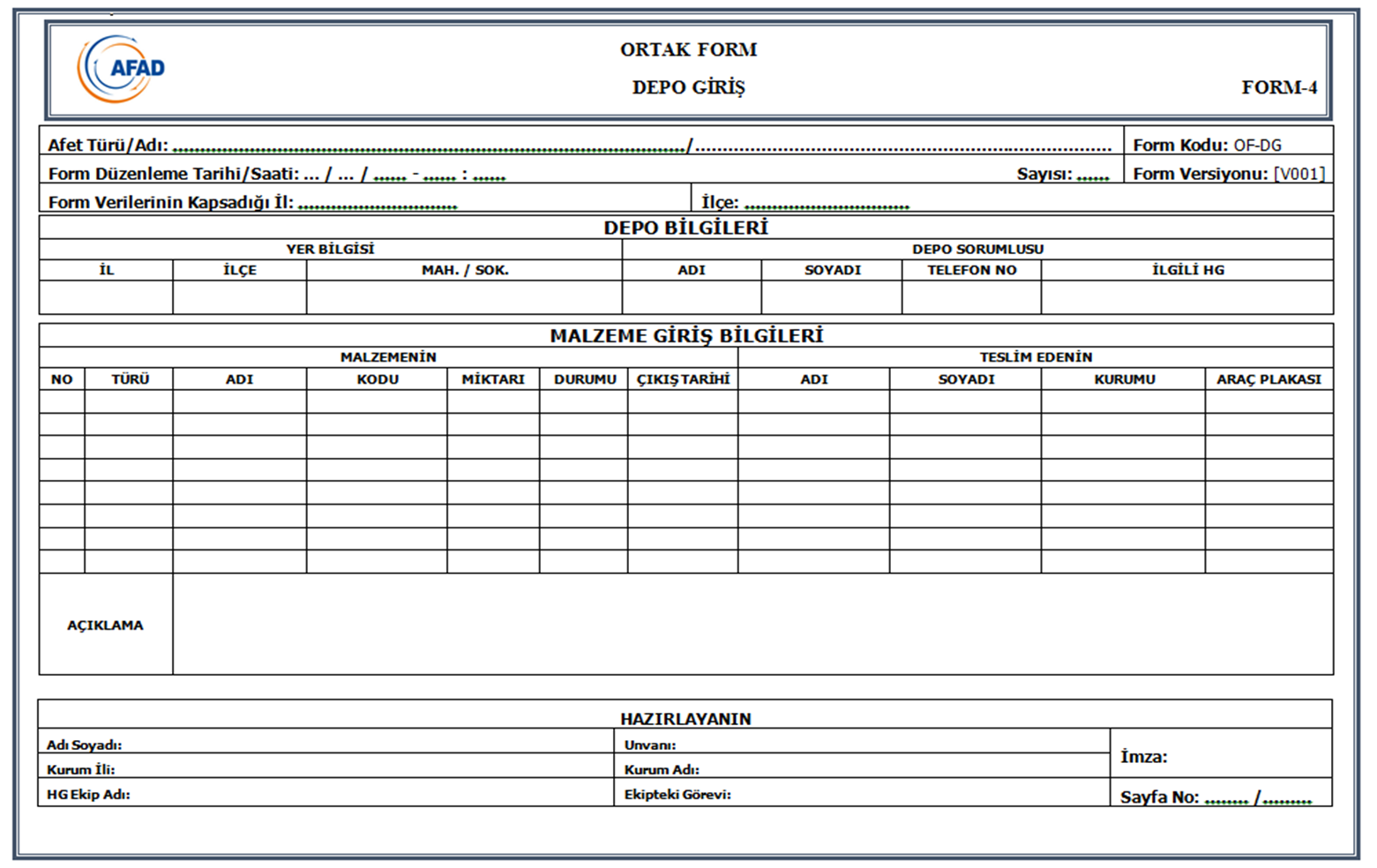 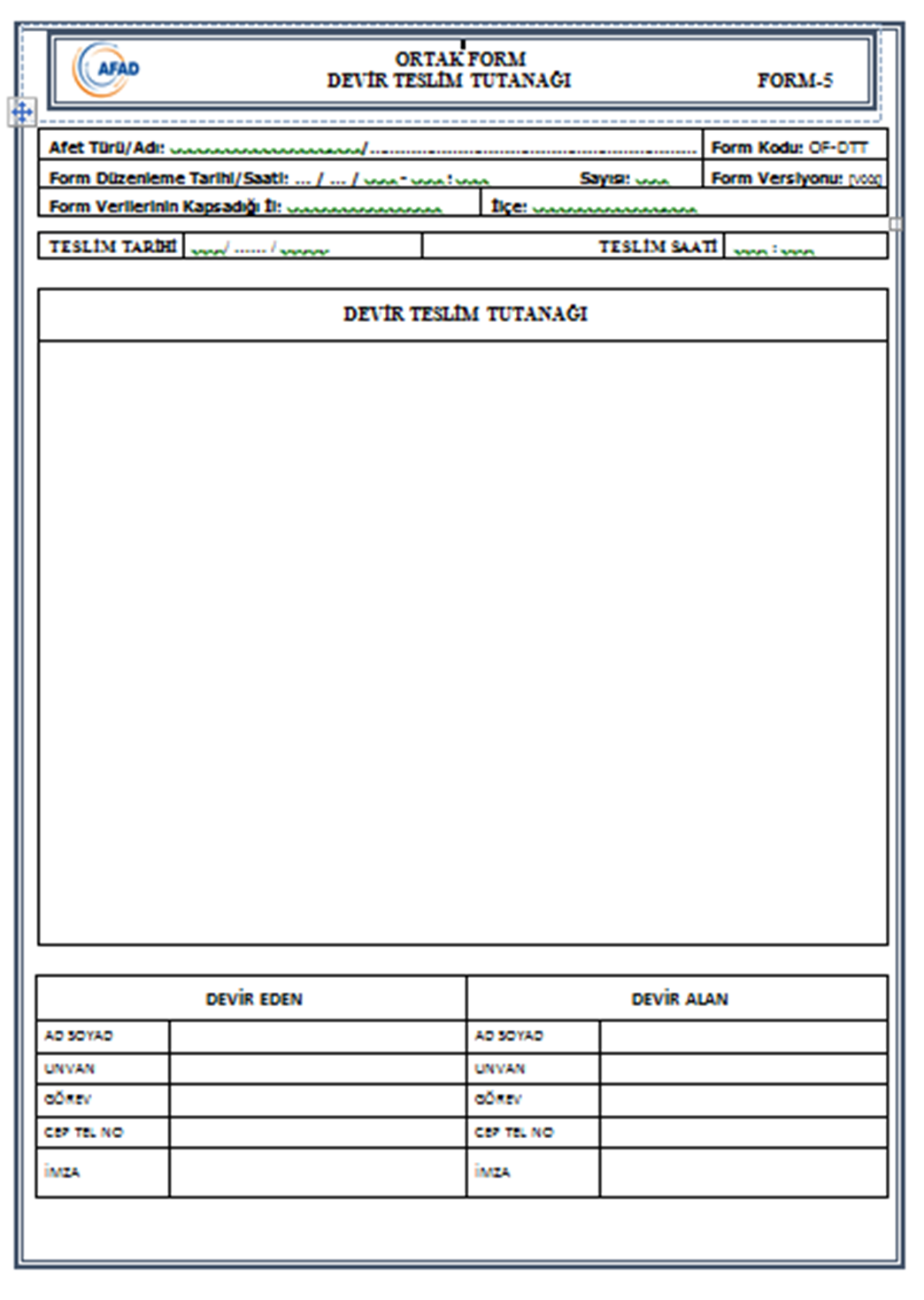 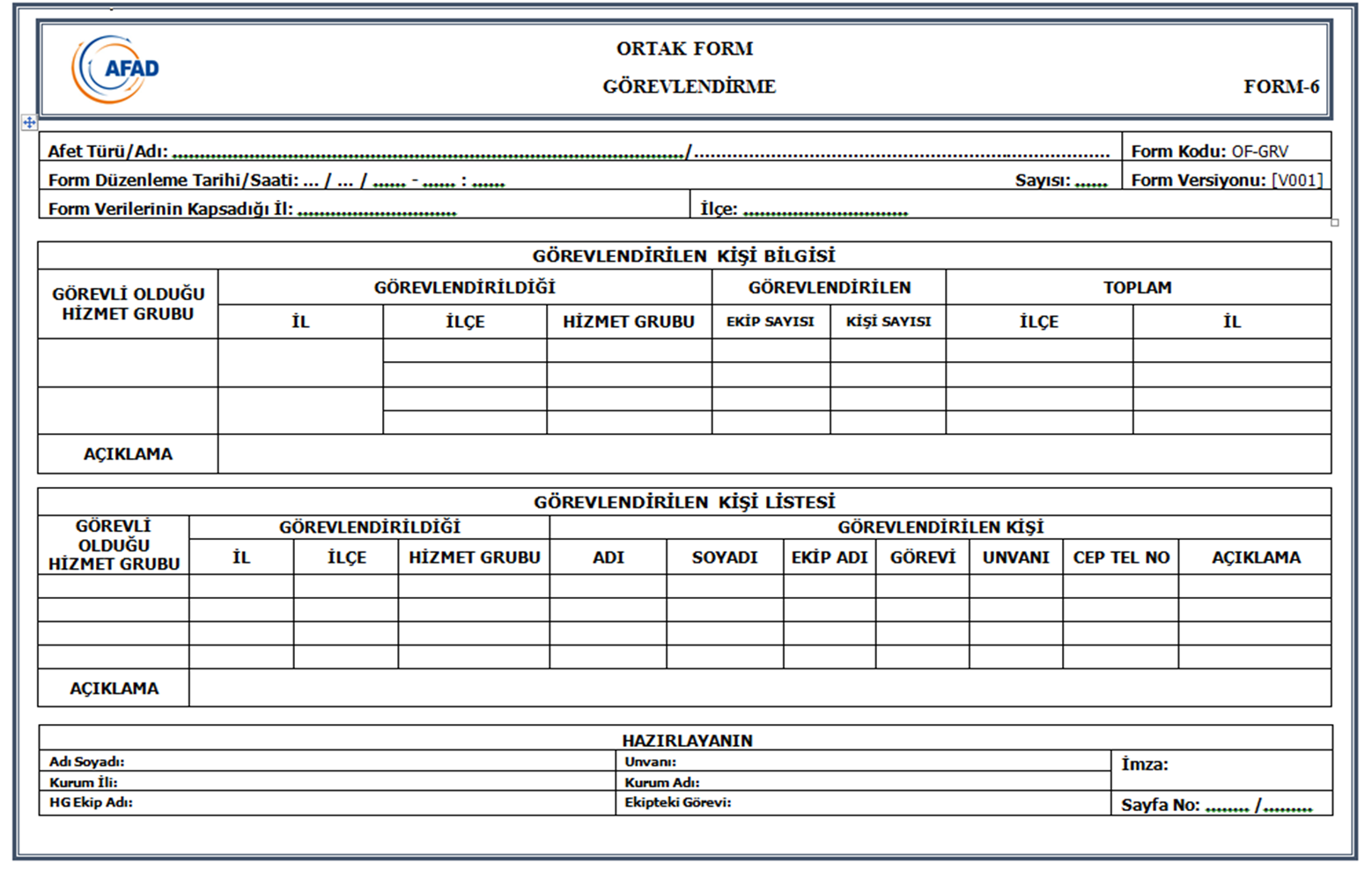 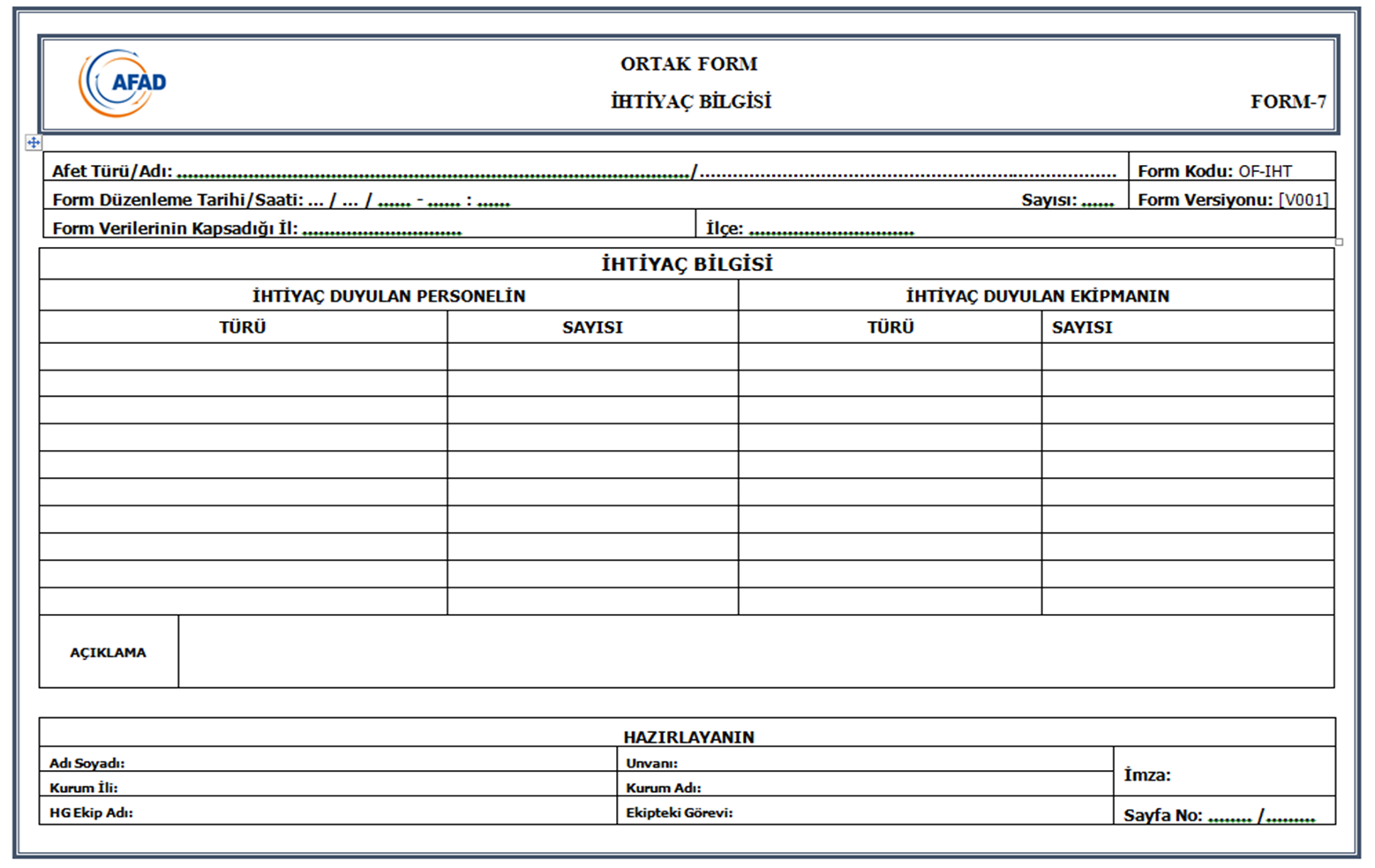 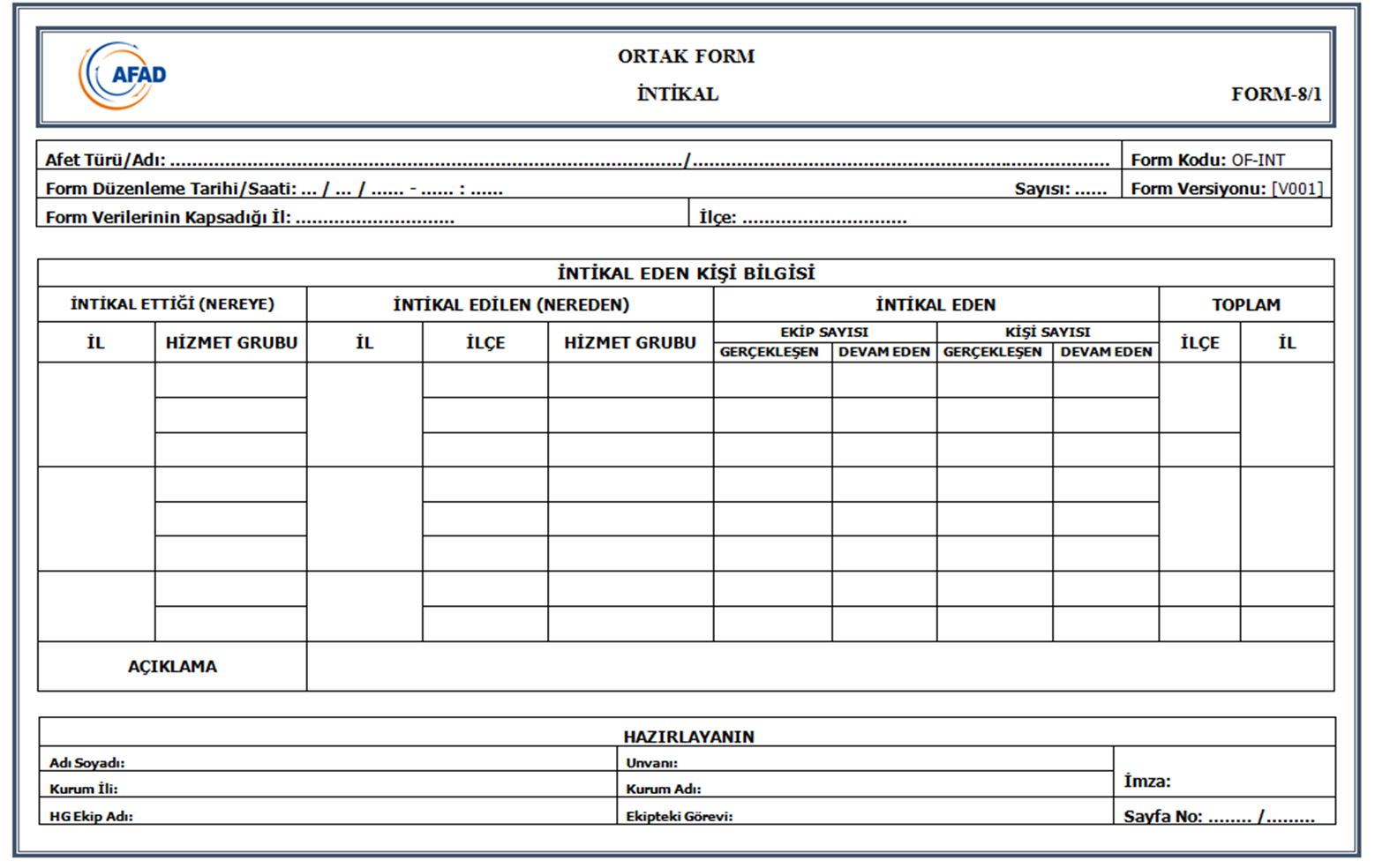 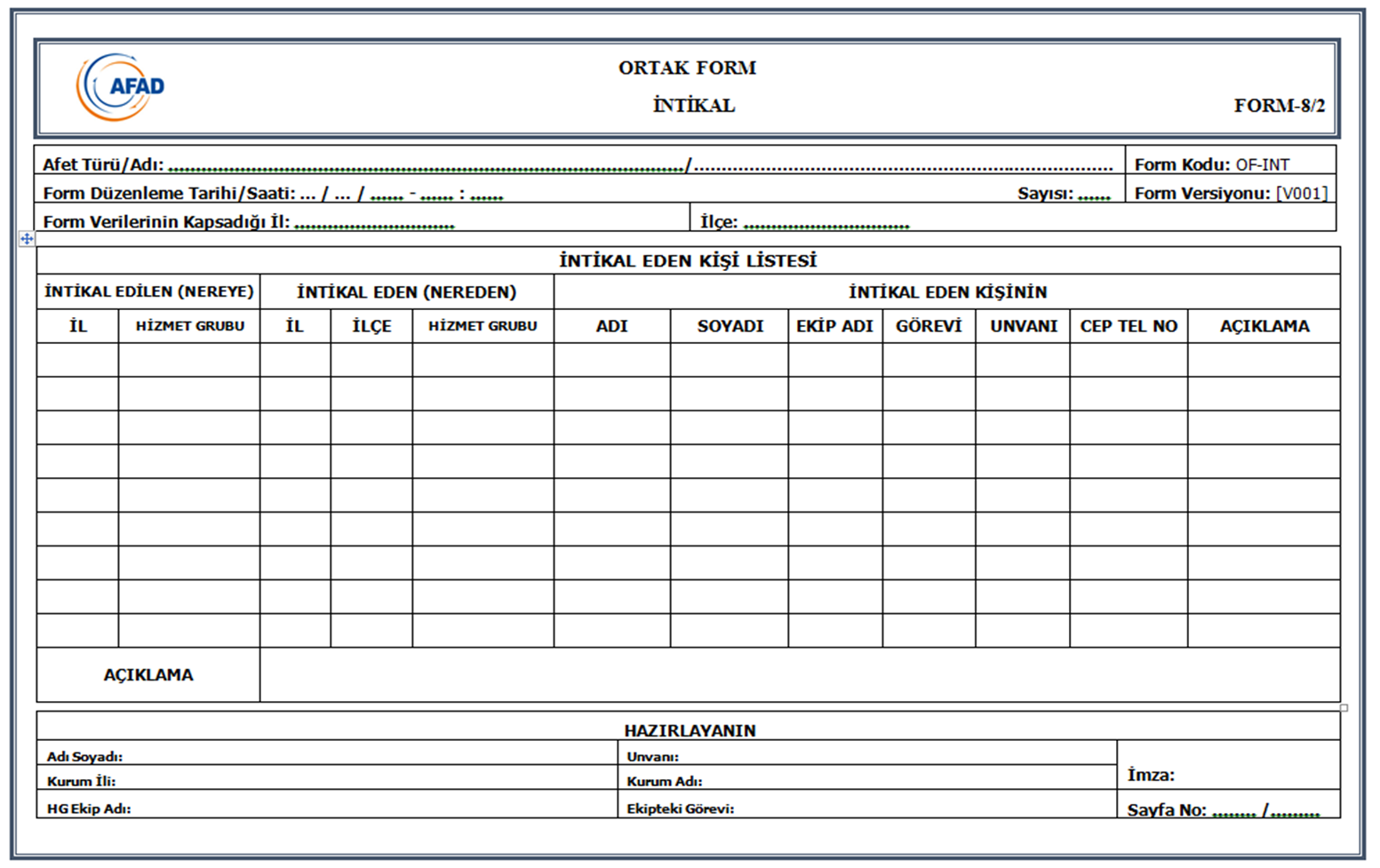 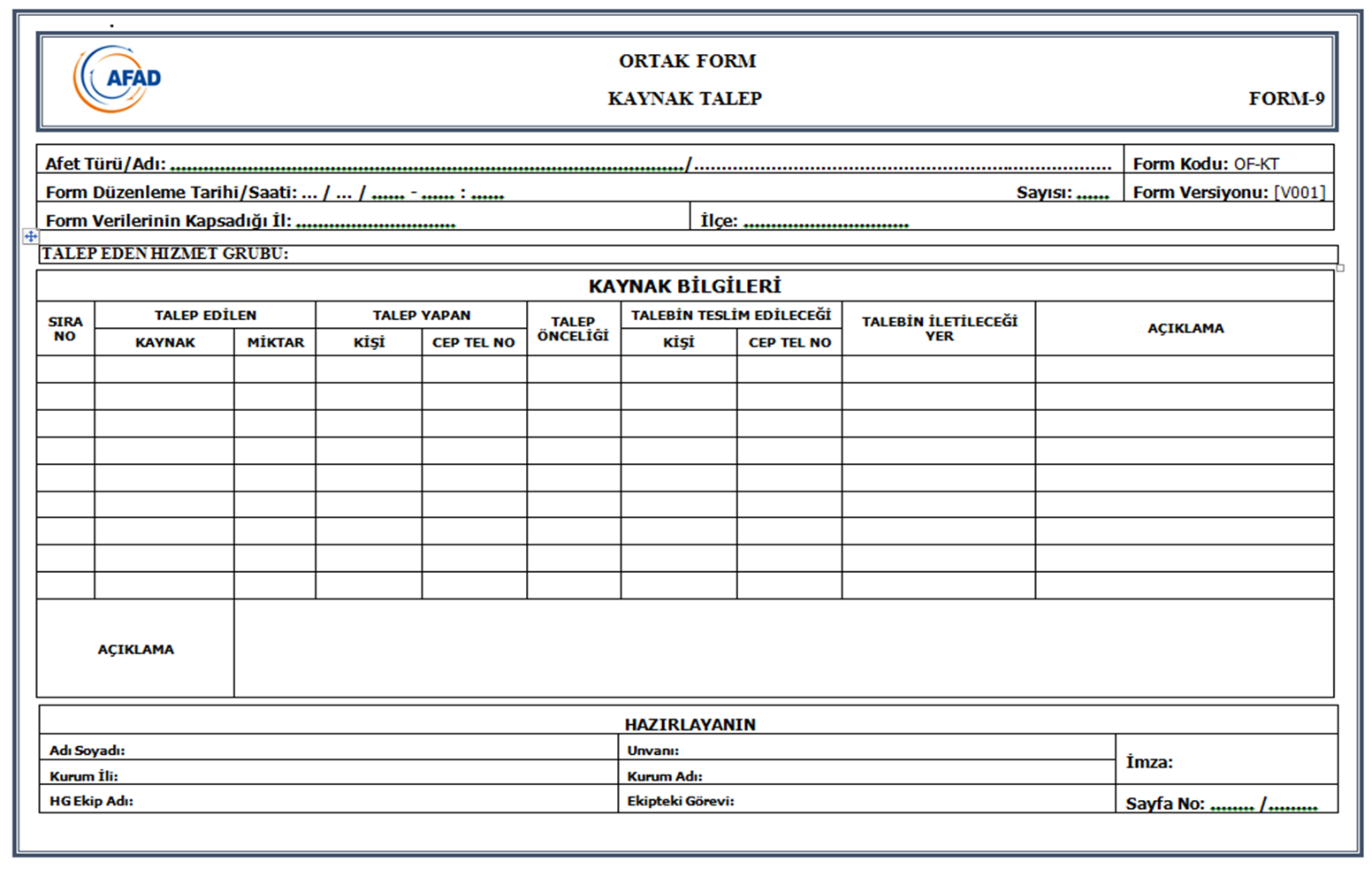 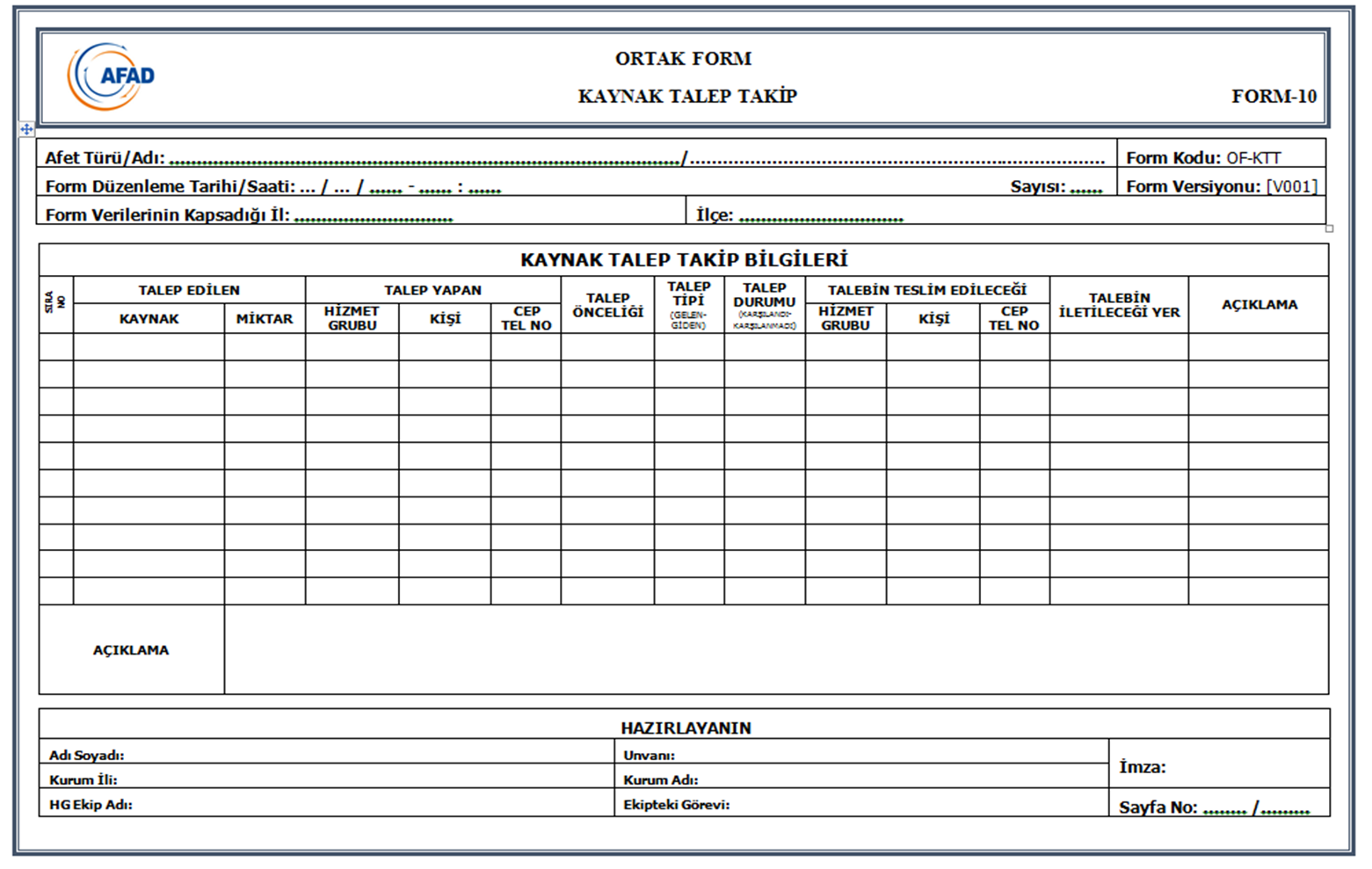 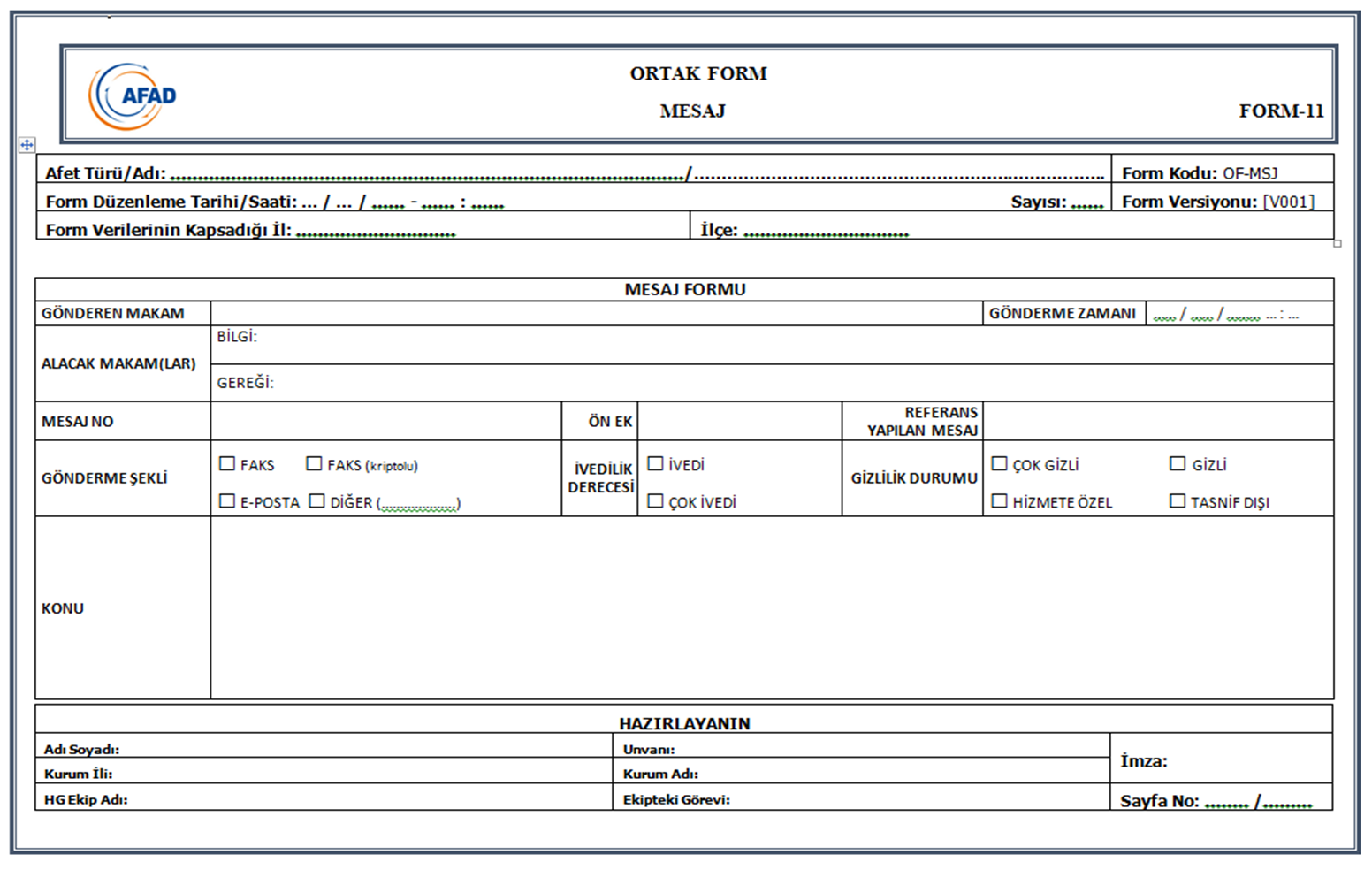 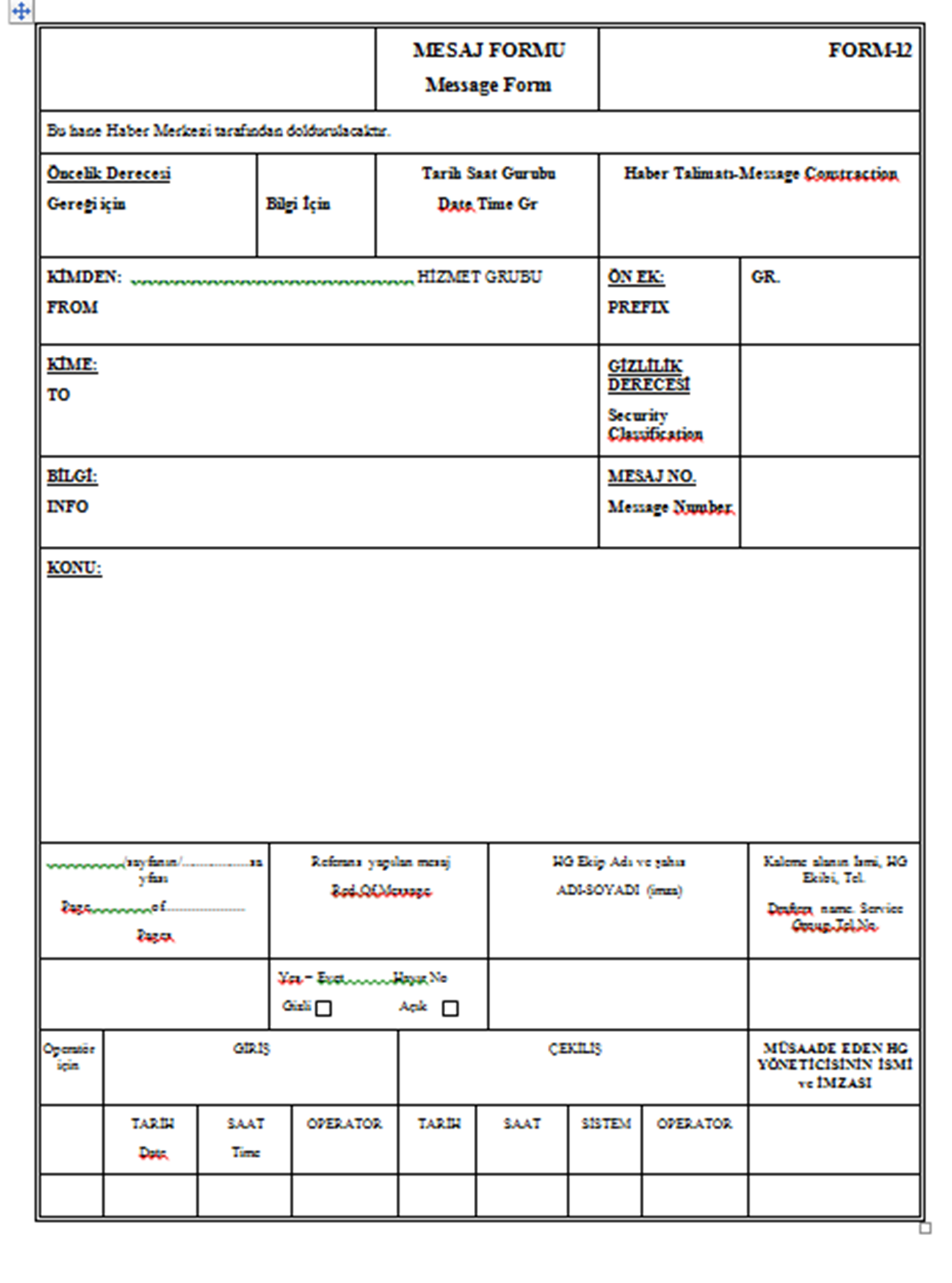 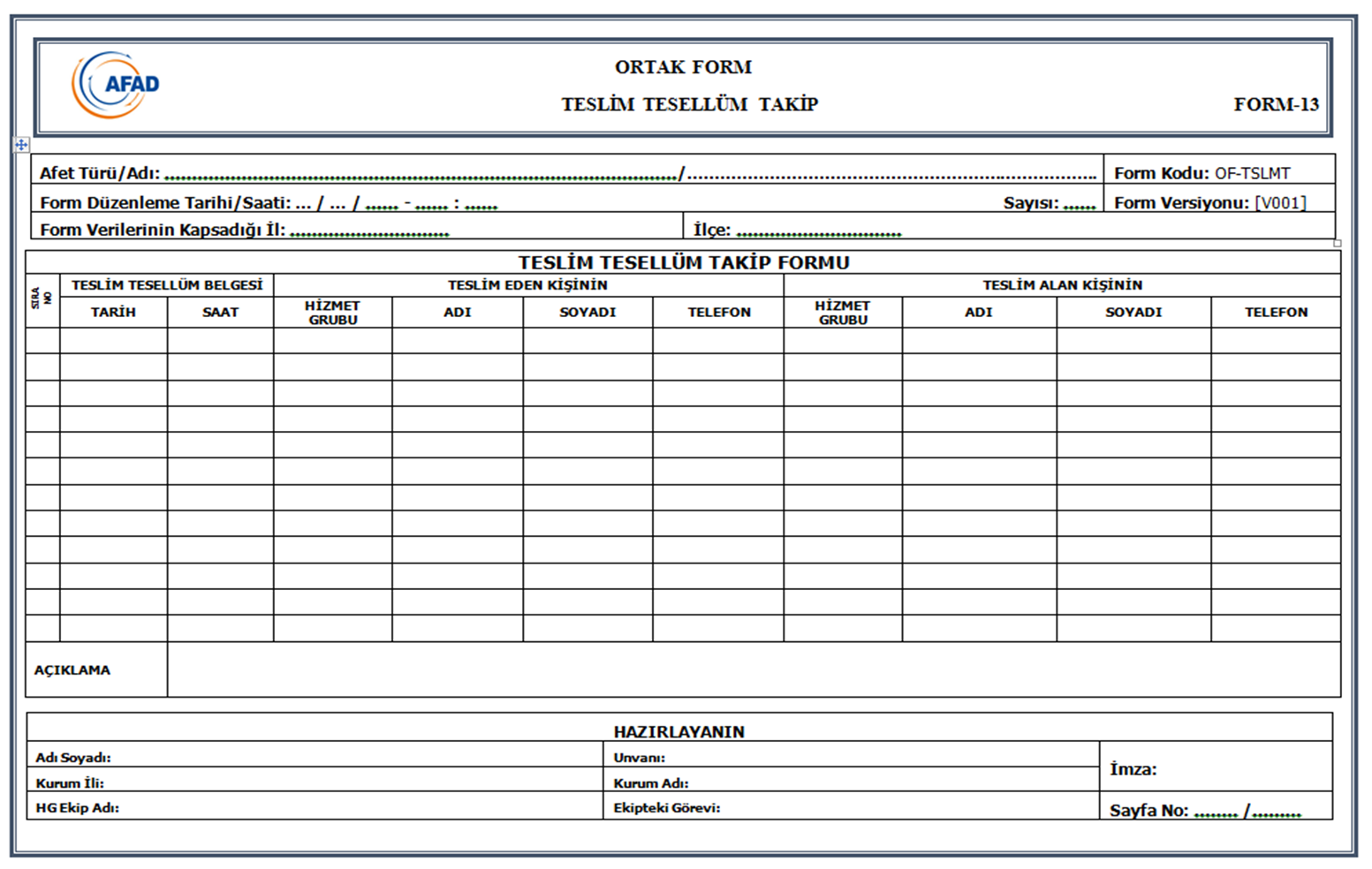 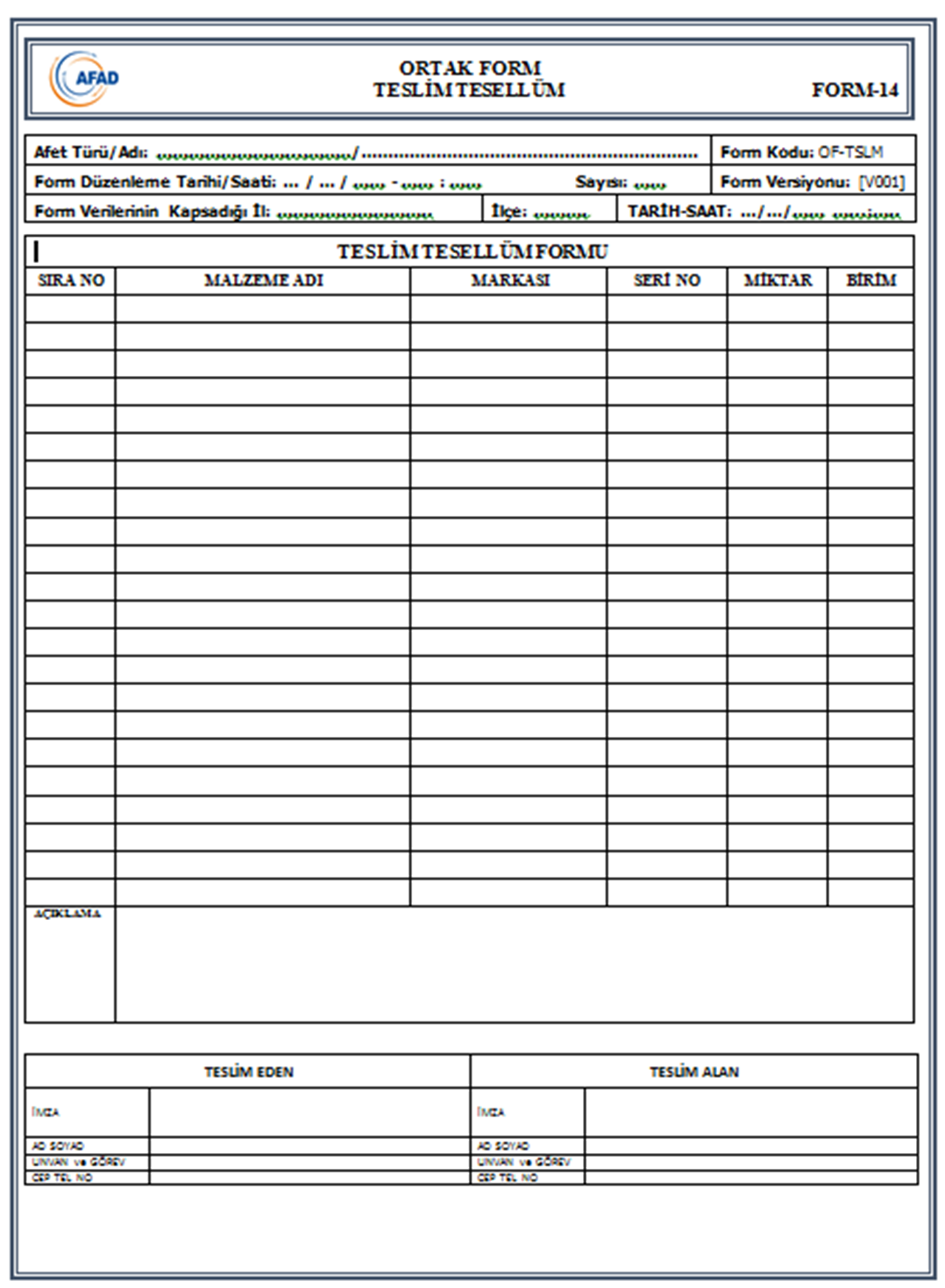 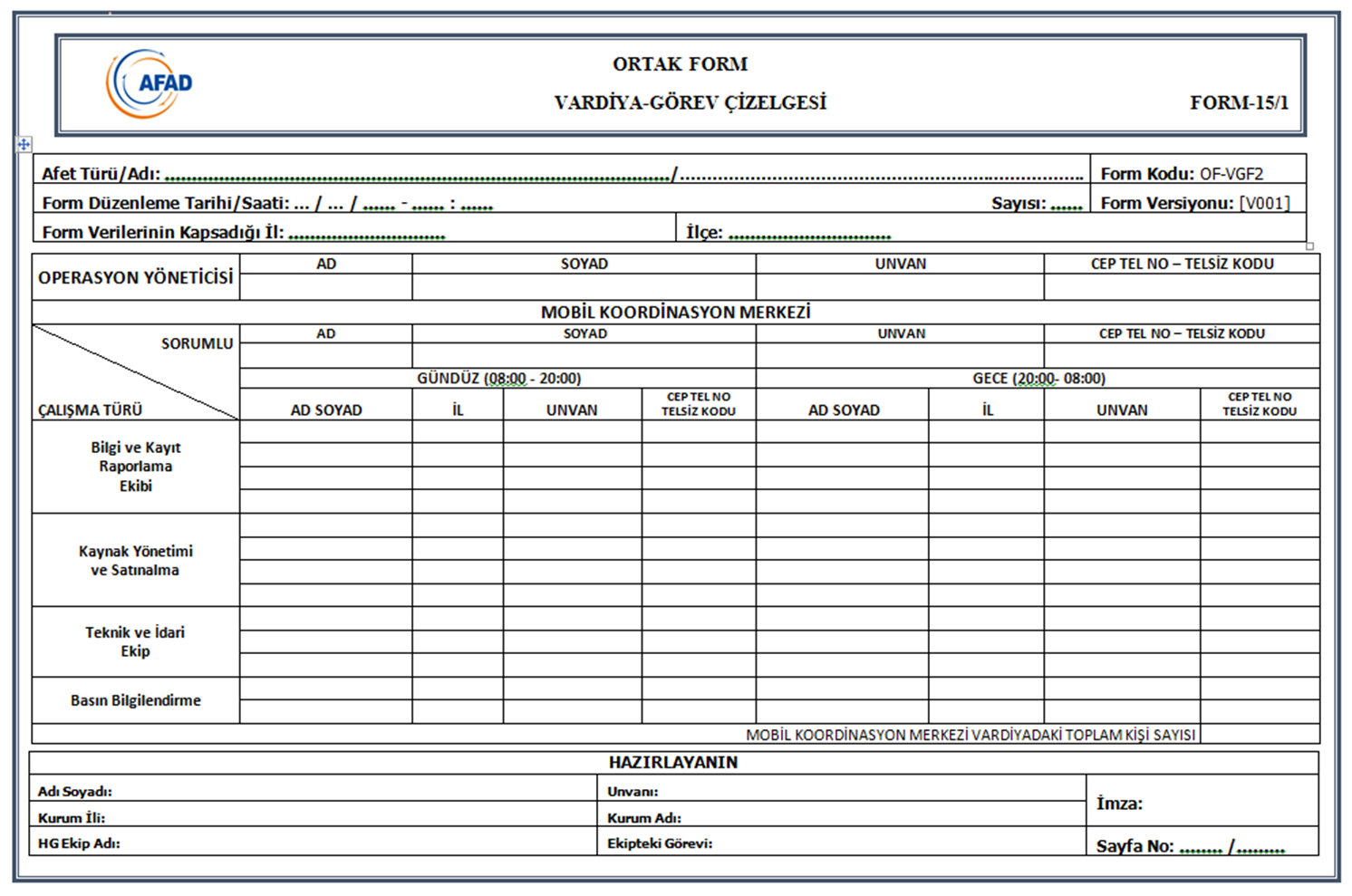 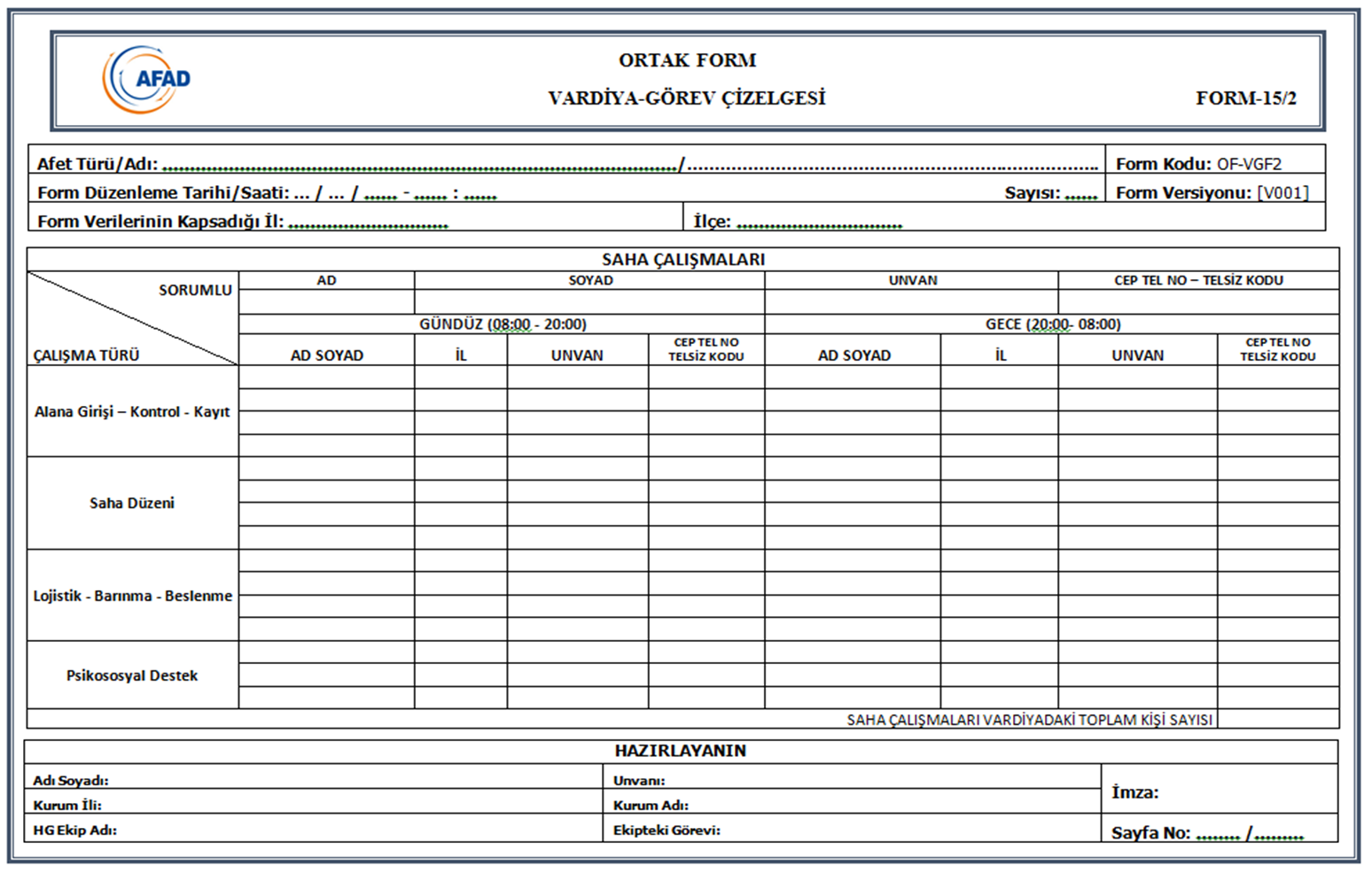 EK 10 – YEREL DÜZEY AFETLERE HAZIRLIK PROTOKOLLERİEK 11 – HARİTALAR, KROKİLER (Bakanlık Açıklama: ilinizde belirlenen PSD Merkezi ile afette zarar görebilir ihtimaline karşın ikinci alternatif PSD Merkeziniz harita ve krokileri eklenecektir.)KONUŞLANMA ALANI:AİLE ÇALIŞMA VE SOSYAL HİZMETLER  İL MÜDÜRLÜĞÜADRES: Şehitler Bulvarı Toros Mahallesi 78029 Sokak No : 3 Çukurova/ADANA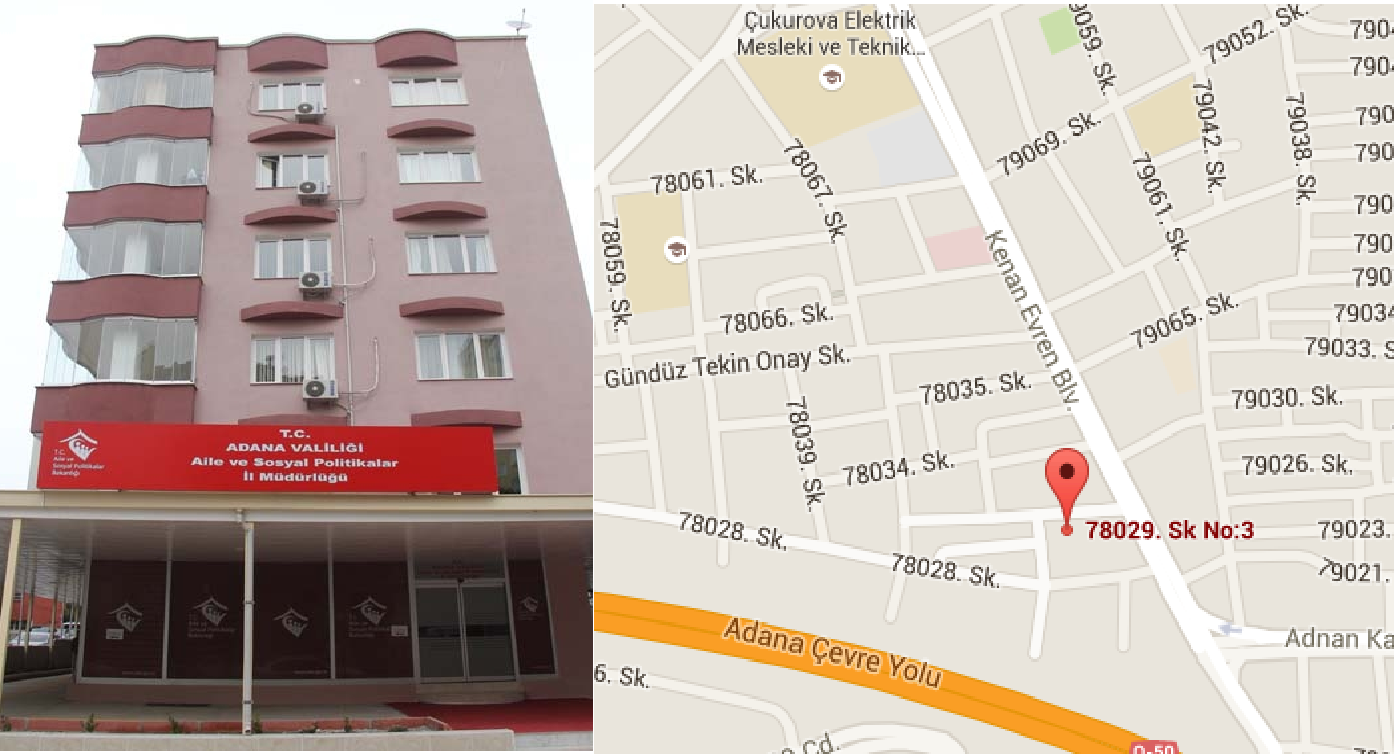 ALTERNATİF KONUŞLANMA ALANI:YEDİ PINAR ENGELLİ ÇOCUKLAR REHABİLİTASYON MERKEZİ VE EĞİTİM PARKI MÜDÜRLÜĞÜADRES: Turgut Özal Bulvarı Ramazanoğlu Camii Yanı Çukurova/ADANA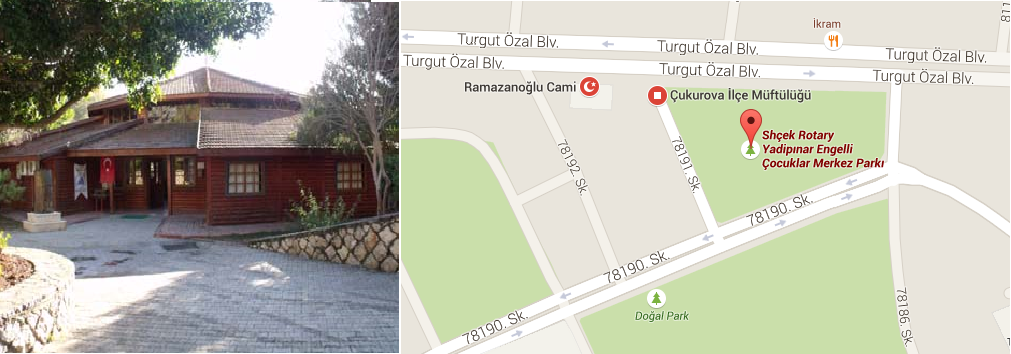 EK 12 – KONTROL LİSTELERİ     ADANA İli Yerel Düzey Psikososyal Destek Hizmet Grubu Operasyon Planı Kontrol ListesiEK 13 –PERSONEL VE ARAÇ GÖREVLİ KARTLARI Psikososyal destek hizmet grubu ekiplerince kullanılacak standart personel ve araç kartları aşağıdaki gibidir. Psikososyal destek merkezlerinde söz konusu kartlarda yer alan bilgilerin yazılı olduğu standart bir defter de tutulur.  Ekiplerde görev alan personel bu kartta yer alan bilgilerin doğruluğunu o deftere imza atarak beyan eder. Aynı şekilde ildeki ya da destek illerden gelen araçlar da kayıt altına alınır. 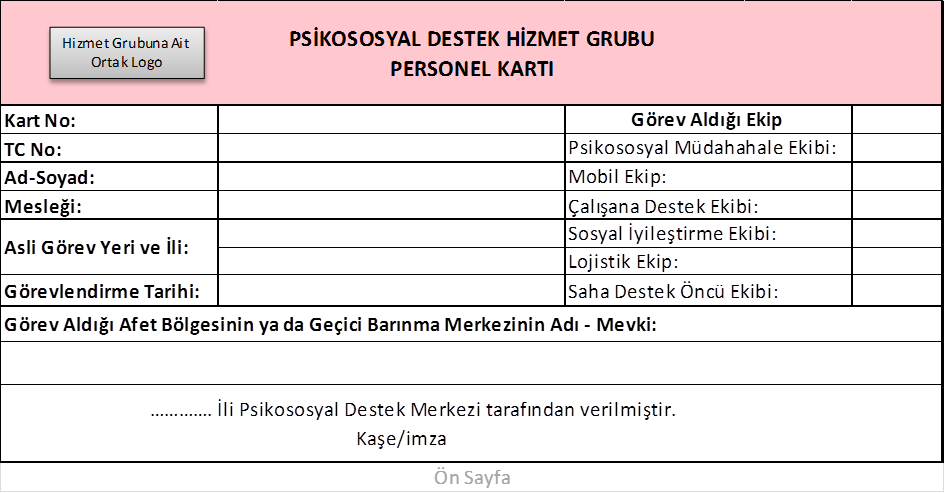 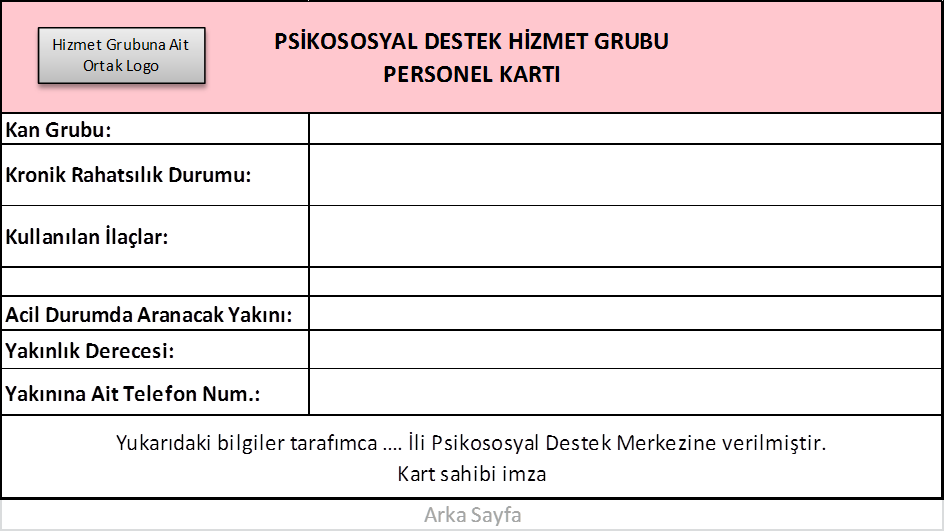 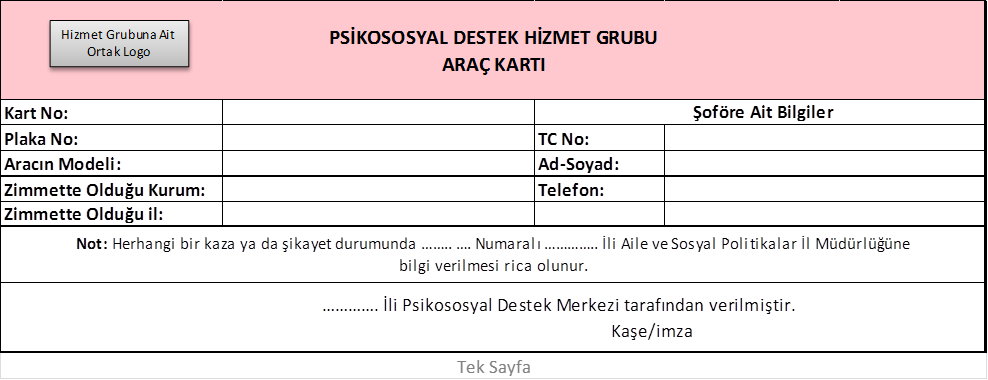 EK 14 –HİZMET GRUBU RAPOR FORMATLARI Başbakanlık AFAD tarafından hazırlanan hizmet grubu rapor formları Ulusal Düzey Hizmet Grubu tarafından güncellenerek Başbakanlık AFAD’ın onayı sonrasında gönderilecektir. 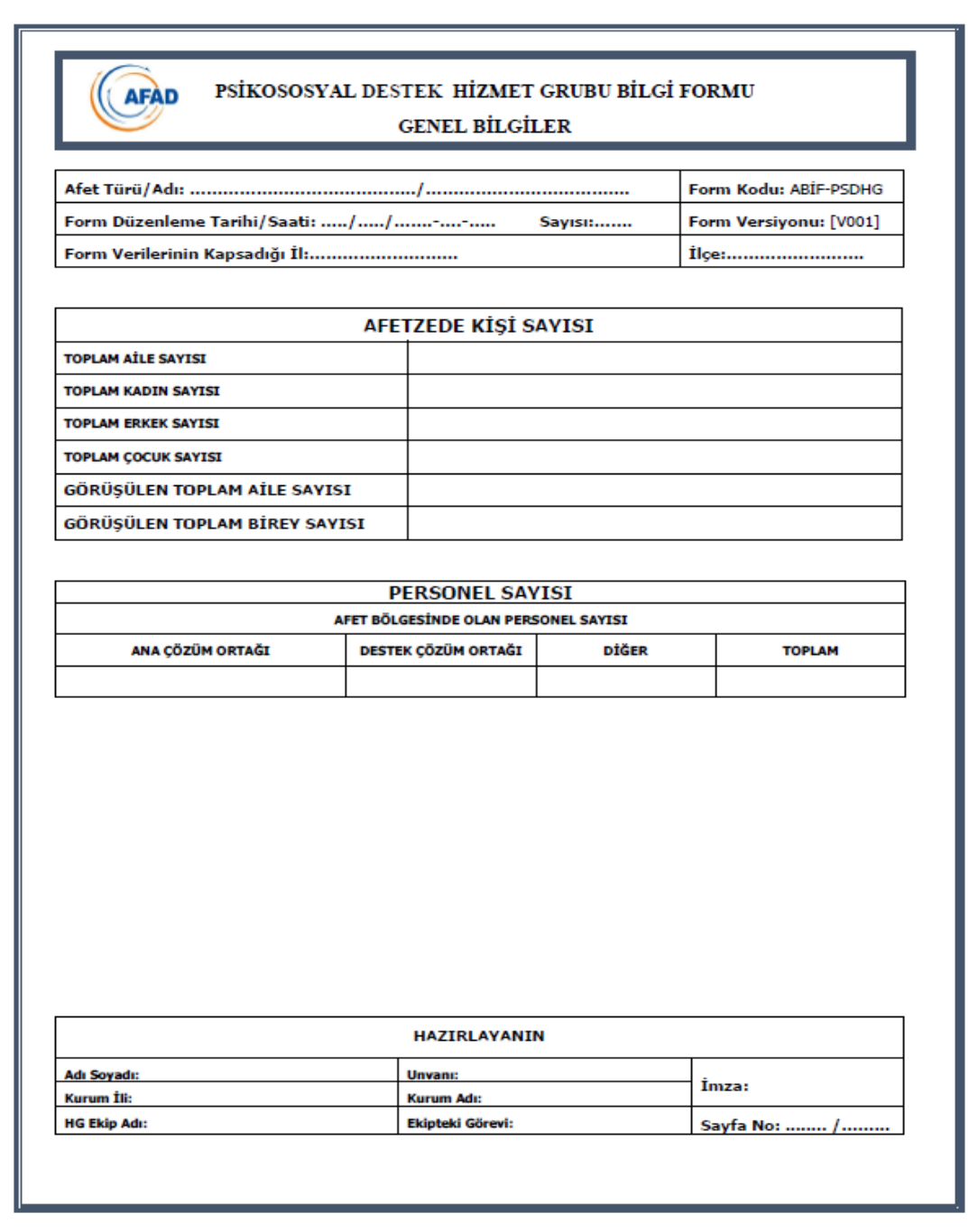 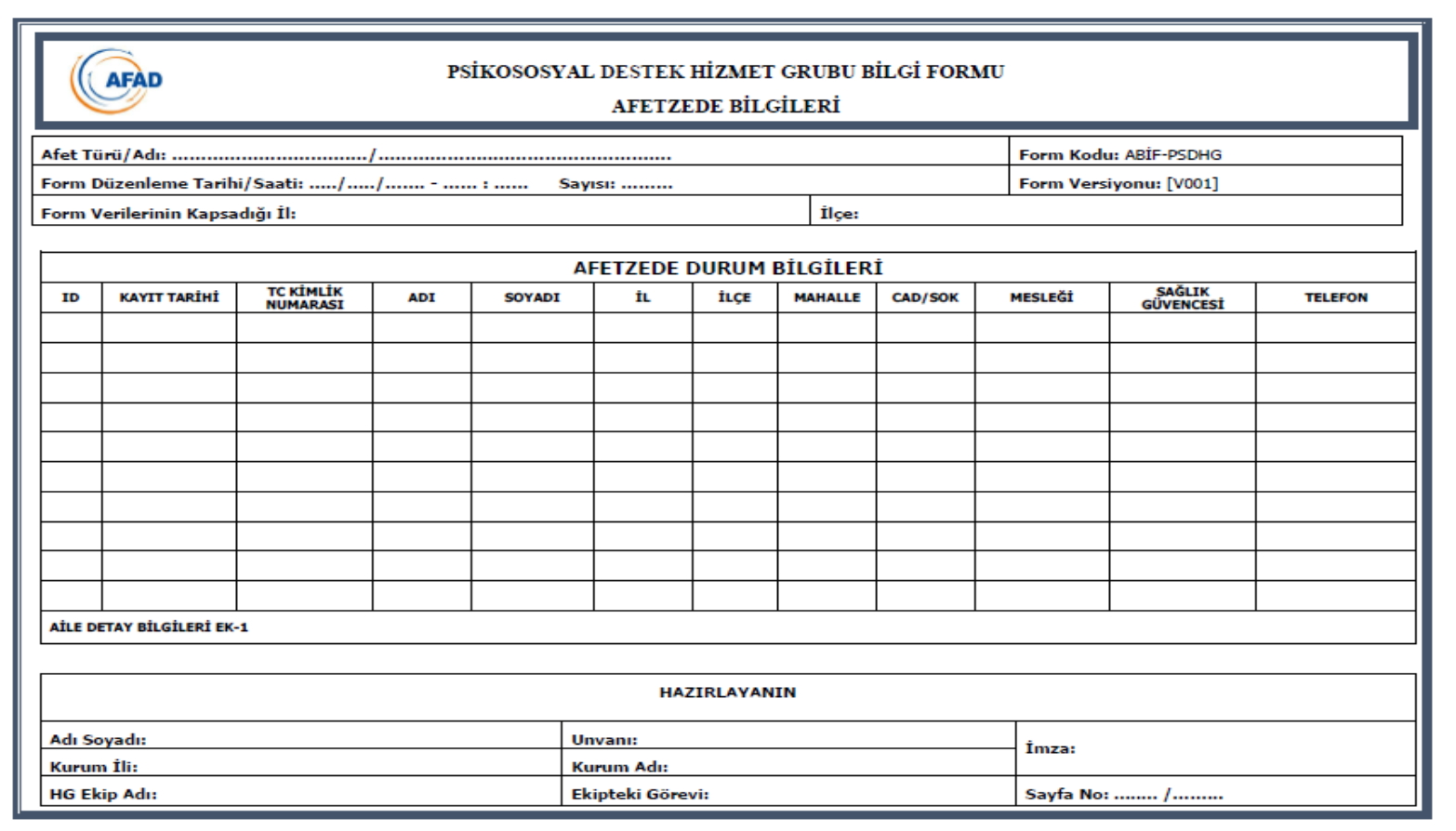 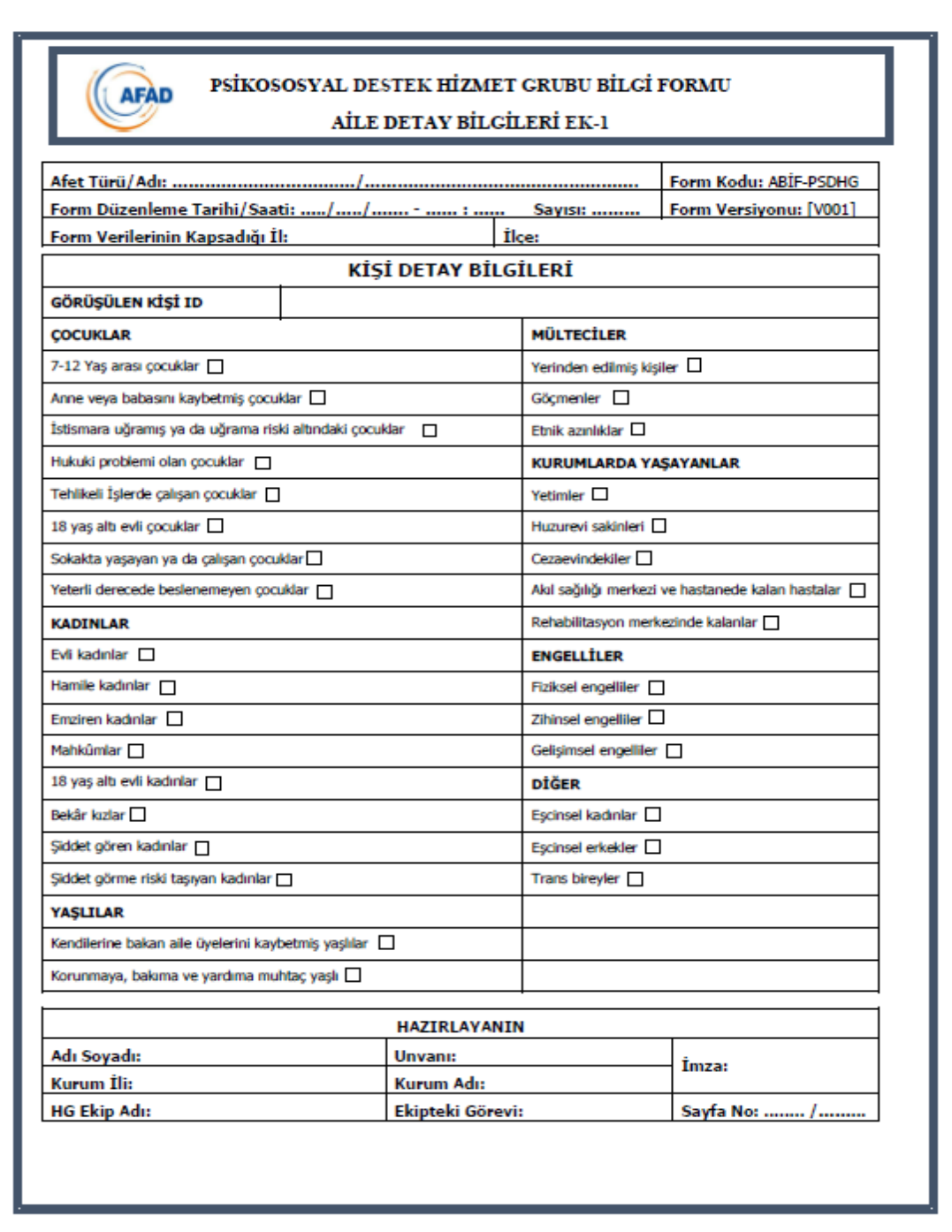 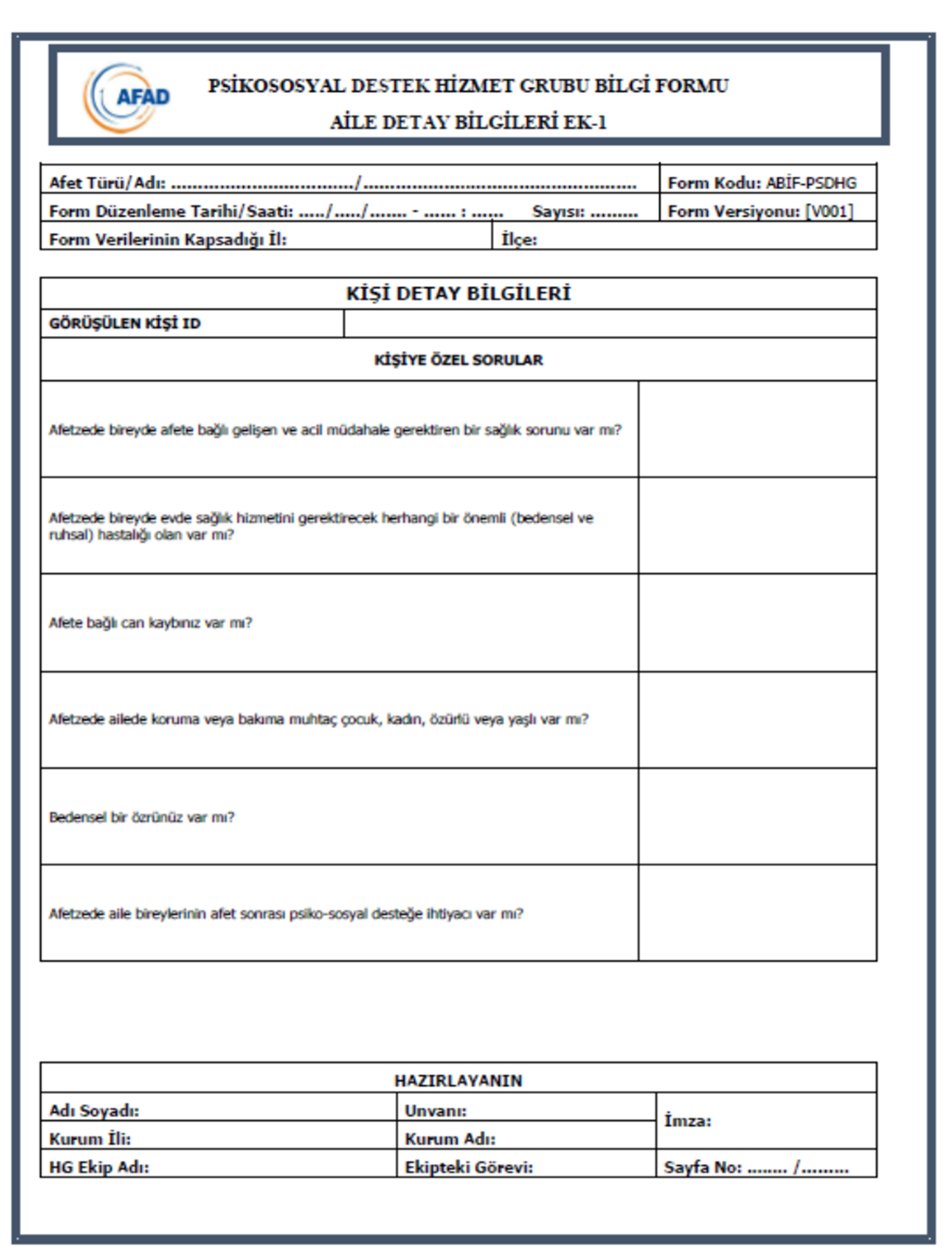 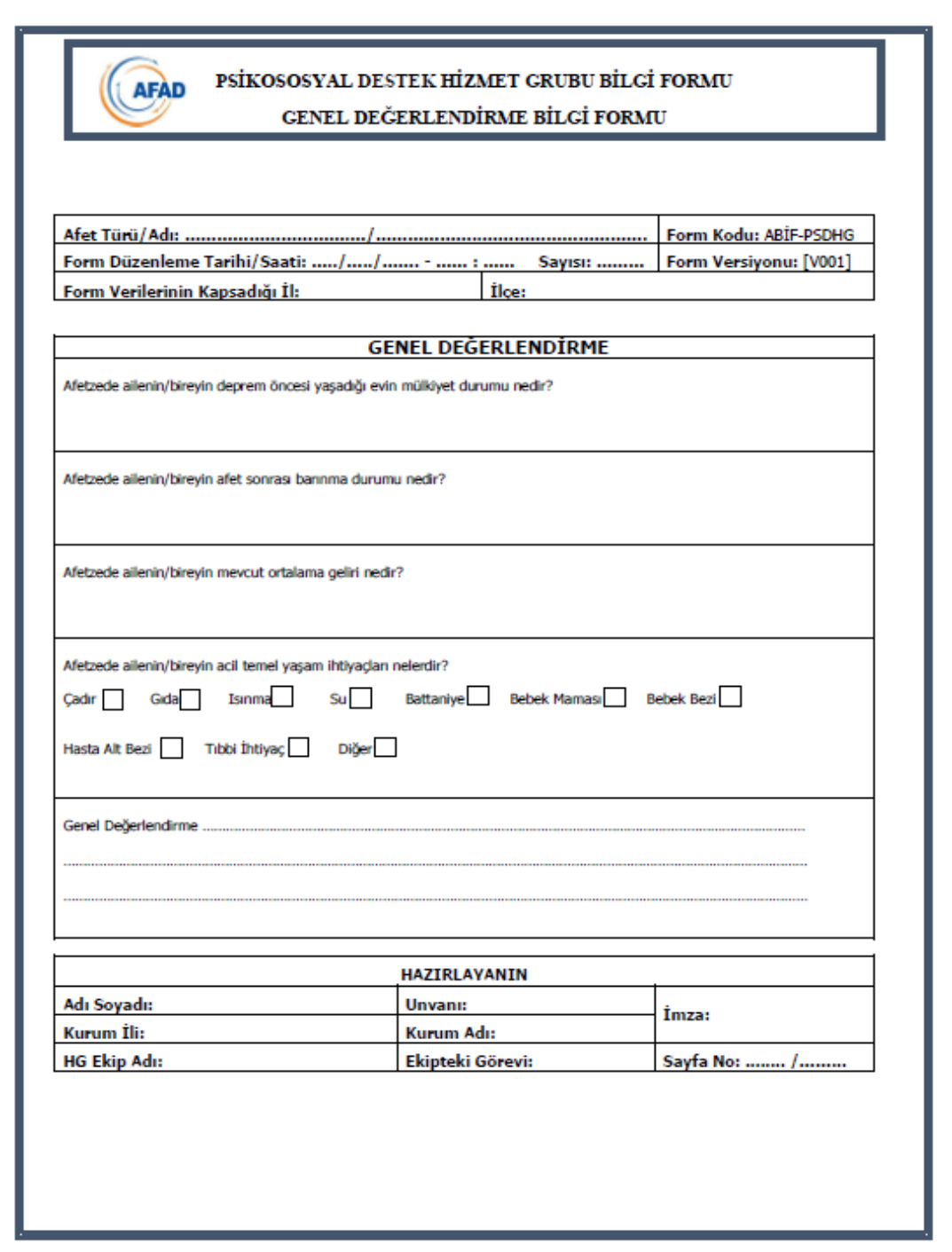 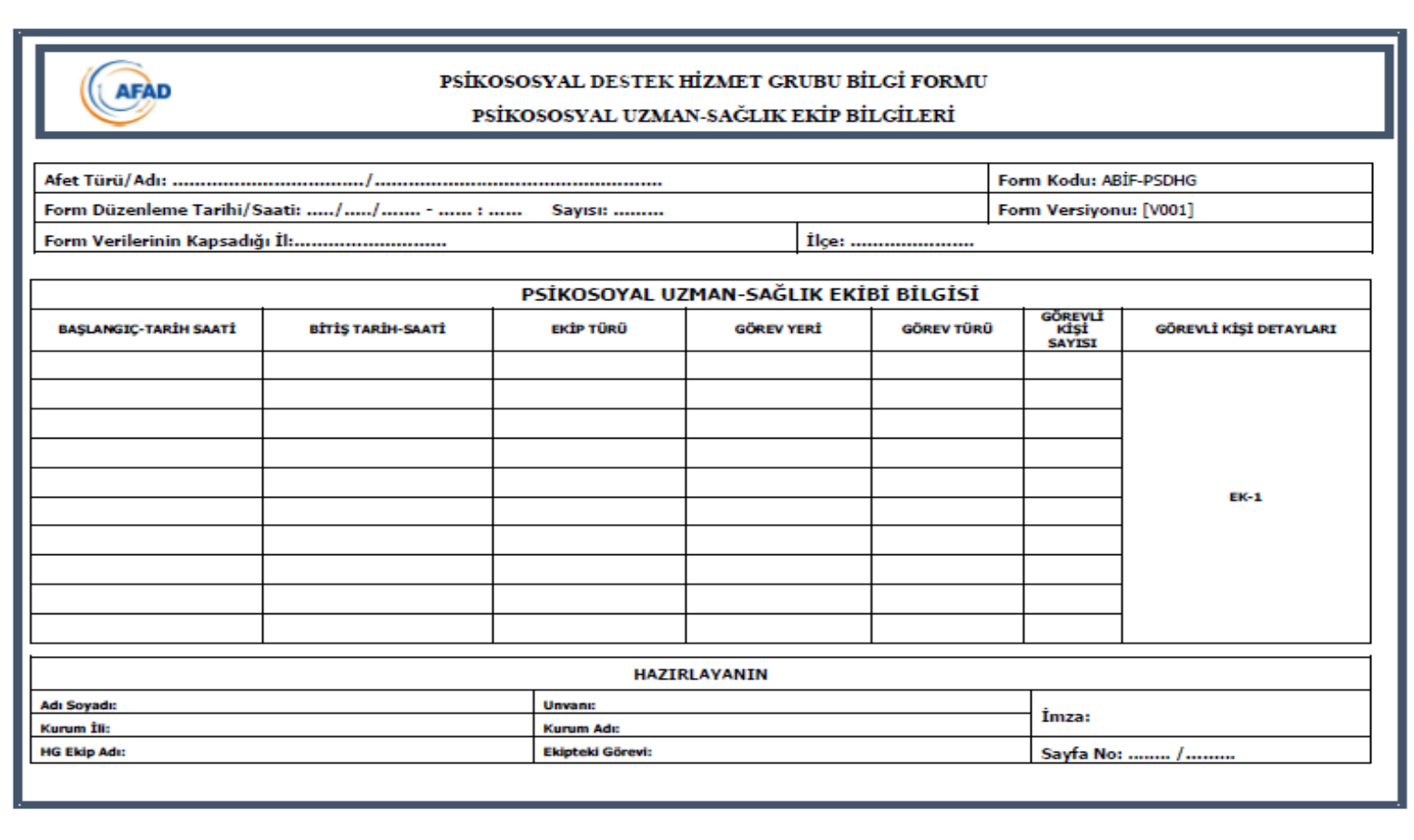 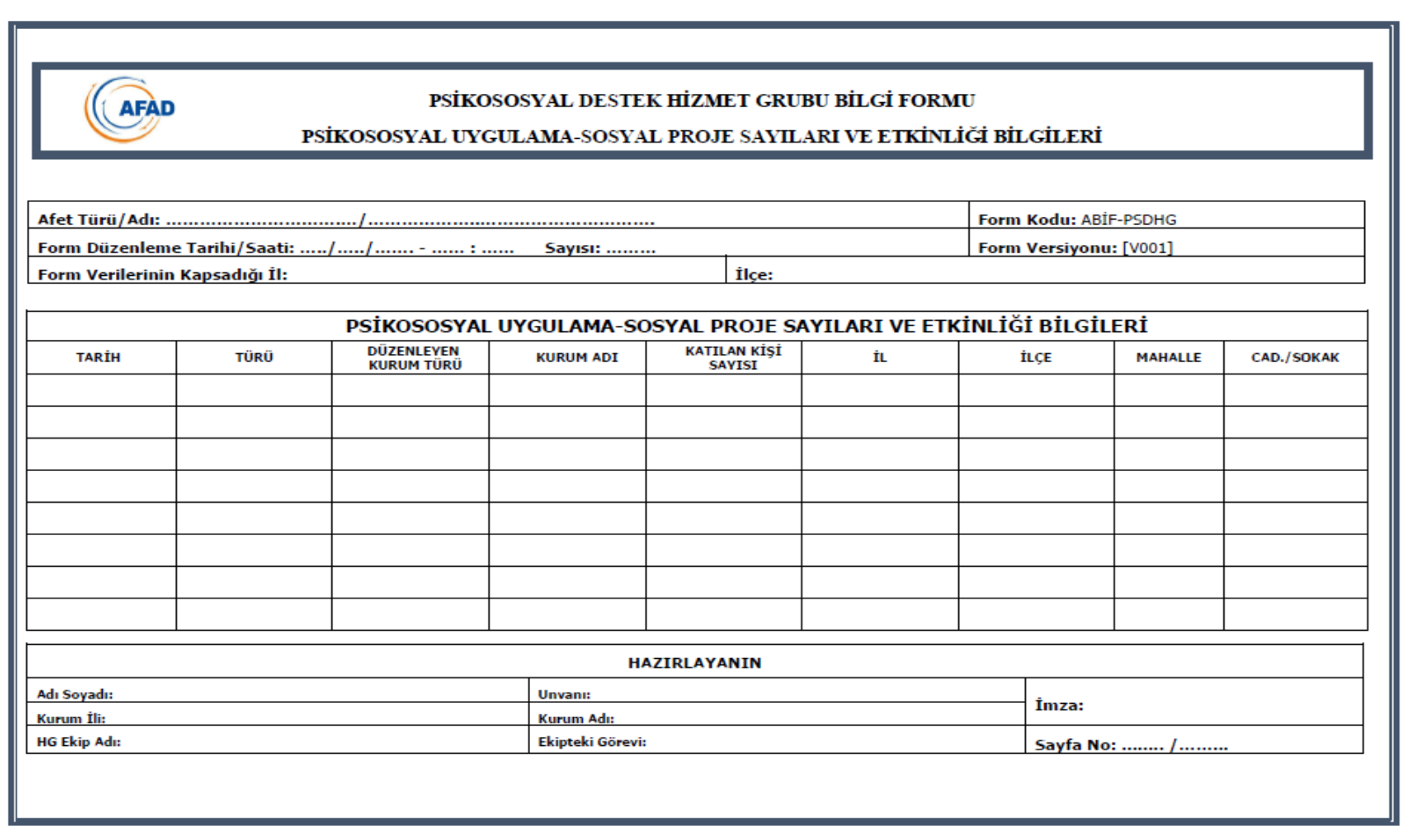 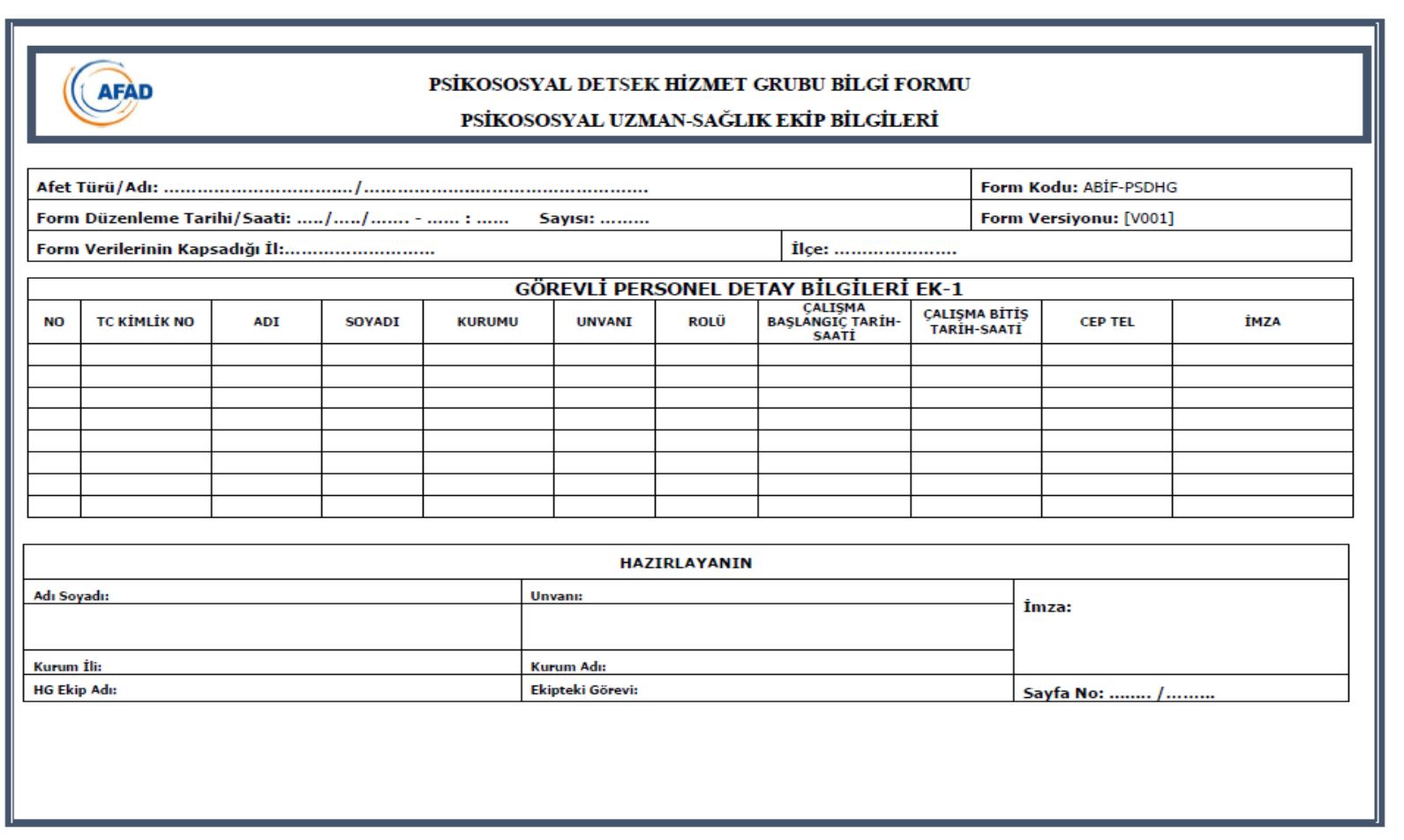 EK 15 – DESTEK İL GRUPLARI TABLOSUEK 16 – DİĞER EKLER(Açıklama: Bu bölümde varsa Hizmet Grubuna özel diğer ekler yer alacaktır. Eklenen bütün eklere başlık verilmesi önerilmektedir.)Tümg. Hakan ATINÇ6’ncı Mekanize PiyadeTümen Komutanı             Hüseyin SÖZLÜAdana Büyükşehir Belediye BaşkanıMustafa AYDIN            Vali YardımcısıMustafa AYDIN            Vali YardımcısıMustafa AYDIN            Vali YardımcısıZafer AKTAŞİl Emniyet Md.          Yusuf YALÇIN           Jandarma Albay      İl Jandarma Komutanı           Gültekin GENÇ     İl Afet ve Acil Durum                  Müdürü           Gültekin GENÇ     İl Afet ve Acil Durum                  Müdürü           Gültekin GENÇ     İl Afet ve Acil Durum                  Müdürü          Zeynel Abidin KOÇ       Aile, Çalışma ve Sosyal         Hizmetler İl Müdürü          Zeynel Abidin KOÇ       Aile, Çalışma ve Sosyal         Hizmetler İl Müdürü   Muzaffer AKGÜNER  İl Bank A.Ş. Adana Bölge Müdürü   Muzaffer AKGÜNER  İl Bank A.Ş. Adana Bölge Müdürü    Ahmet KIRILMAZ    Çevre ve Şehircilik       İl Md. V.    Velican DOĞRUİl Göç İdaresi Müdür V.           Muhammet Ali TEKİN    İl Tarım ve Orman Müdürü              Emin TEMİZ    Defterdar V.              Emin TEMİZ    Defterdar V.    Dr. Ahmet ÖZER  İl Sağlık Müdürü                 İsmail AÇIL   Bilgi Teknolojileri İletişim Kurumu Mersin Bölge Müdür V.             Ecvet DOĞAN    Ulaştırma ve Altyapı           Bakanlığı 5. Bölge                 Müdürü    Alptekin AĞCAKarayolları 57. Şube Şefi Gökhan SEZERİl Sosyal Yardımlaşma ve Dayanışma Vakfı Müdürü       Ramazan SAYGILI   Türk Kızılayı Adana Şube            BaşkanıDAĞITIM ÇİZELGESİDAĞITIM ÇİZELGESİDAĞITIM ÇİZELGESİGEREĞİ;SIRA NOKURUM / KURULUŞADETİl Afet ve Acil Durum Müdürlüğü1İl Sağlık Müdürlüğü1İl Milli Eğitim Müdürlüğü1İl Gençlik ve Spor Müdürlüğü1İl  Yüksek Öğrenim Kredi ve Yurtlar Müdürlüğü1İl Kültür ve Turizm Müdürlüğü1İl Müftülüğü1İl Çalışma ve İş Kurumu Müdürlüğü1İl Sosyal Güvenlik Müdürlüğü1İl Özel İdaresi  1Büyükşehir Belediye Başkanlığı 1İlçe Belediye Başkanlıkları: (Seyhan, Yüreğir, Çukurova, Sarıçam, Karaisalı, Aladağ, Ceyhan, Feke, İmamoğlu, Karataş, Kozan, Pozantı, Saimbeyli, Tufanbeyli, Yumurtalık)15Çukurova Üniversitesi 1Adana Türk  Kızılay Derneği  Şube Bşk.1Varsa İl Sivil Toplum Kuruluşlarının ismini yazınızÖzel Sektör ve Tüzel KişilerTOPLAM28 DAĞITIM ÇİZELGESİDAĞITIM ÇİZELGESİDAĞITIM ÇİZELGESİBİLGİ;SIRA NOKURUM / KURULUŞADET1.Kaymakamlıklar: (Seyhan, Yüreğir, Çukurova, Sarıçam, Karaisalı, Aladağ, Ceyhan, Feke, İmamoğlu, Karataş, Kozan, Pozantı, Saimbeyli, Tufanbeyli, Yumurtalık) (İl AFAD tarafından gönderilecektir.)152.Diğer Hizmet Grupları (İl AFAD tarafından gönderilecektir.)                           243.Mersin Aile ve Sosyal Politikalar İl Müdürlüğü                             14.Osmaniye Aile ve Sosyal Politikalar İl Müdürlüğü                            15.Kahramanmaraş Aile ve Sosyal Politikalar İl Müdürlüğü                            16.Gaziantep Aile,Çalışma ve Sosyal Hizmetler İl Müdürlüğü17.Kilis Aile, Çalışma ve Sosyal Hizmetler İl Müdürlüğü18.Hatay Aile,Çalışma ve Sosyal Hizmetler İl Müdürlüğü19.Niğde Aile,Çalışma ve Sosyal Hizmetler İl Müdürlüğü110.Kayseri Aile,Çalışma ve Sosyal Hizmetler İl Müdürlüğü111.Konya Aile,Çalışma ve Sosyal Hizmetler İl Müdürlüğü112.Malatya Aile,Çalışma ve Sosyal Hizmetler İl Müdürlüğü1TOPLAM49DEĞİŞİKLİK CETVELİDEĞİŞİKLİK CETVELİDEĞİŞİKLİK CETVELİDEĞİŞİKLİK CETVELİSIRA NODEĞİŞİKLİK EMRİNİ VEREN MAKAM, EMRİN TARİHİ VE NUMARASIDEĞİŞİKLİĞİNYAPILDIĞITARİHDEĞİŞİKLİĞİ YAPANIN 
ADI-SOYADI, UNVANI, İMZASIKISALTMALAR  GENEL KISALTMALARAADKK				Afet ve Acil Durum Koordinasyon KuruluAADYK				Afet ve Acil Durum Yüksek KuruluAADYM 			Afet ve Acil Durum Yönetim MerkeziAFAD				Afet ve Acil Durum Yönetimi BaşkanlığıBaşbakanlık AADYM		Başbakanlık Afet ve Acil Durum Yönetim MerkeziBAADYM			Bakanlıkların Afet ve Acil Durum Yönetim MerkezleriİAADKK				İl Afet ve Acil Durum Koordinasyon KuruluİAADM				İl Afet ve Acil Durum MüdürlüğüİAADYM			İl Afet ve Acil Durum Yönetim Merkezi  KBRN				Kimyasal, Biyolojik, Radyolojik, NükleerSTK				Sivil Toplum KuruluşuTAMP				Türkiye Afet Müdahale Planı         ÖZEL KISALTMALARAÇSHBB                                        Aile, Çalışma ve Sosyal Hizmetler BakanlığıAÇSHİM                                        Aile, Çalışma ve Sosyal Hizmetler İl MüdürlüğüPSDM                                            Psikososyal Destek MerkeziSHM                                              Sosyal Hizmet MerkeziPSD                                                Psikososyal DestekPSM                                               Psikososyal MüdahalePSDB                                              Psikososyal Destek BürosuTANIMLARGENEL TANIMLARifade eder.Psikososyal DestekAfet sürecinde ortaya çıkabilecek psikolojik uyumsuzluk ve bozuklukların önlenmesi; birey, grup, aile ve toplum düzeyinde ilişkilerin yeniden kurulması/geliştirilmesi; etkilenenlerin normal yaşama geri dönmesi sürecinde kendi kapasitelerini fark etmeleri, güçlenmelerinin sağlanması ve savunuculuk etkinliklerini; toplumda gelecekte ortaya çıkması muhtemel afet ve acil durumlarla başa çıkma/toparlanma/ iyileşme becerilerinin arttırılması ve yardım çalışanlarının desteklenmesini içeren, afet sürecinin her aşamasında yürütülen çalışmaları kapsayan multidisipliner hizmetler bütünüdür.Psikososyal MüdahaleAfetler ve acil durumlarda psikososyal müdahale, afetler sonrasındaetkilenen bireylerin, normal yaşantılarına geçiş sürecini hızlandırmaya vetoplumun varolan gereksinimlerini tespit ederek; gelecekte ortaya çıkmasıolası afetlerle başa çıkma, müdahale edebilme kapasitesinin veiyileşme/toparlama becerilerinin arttırılmasına ve yardım çalışlanlarınındesteklenmesine yönelik etkinlik ve hizmetler bütünü olarak ifade edilebilir. Psikososyal Destek hizmetinin verilmesidir. Psikososyal Destek MerkeziAfet ve Acil Durumlarda Psikososyal destek hizmetlerinin il bazında koordine edildiği merkez/merkezlerdir. Bu merkezler AÇSHB İl Müdürlüklerinde veya bağlı Sosyal Hizmet Merkezleri içerisinde yer alır. Bahse konu yerlerin fiziksel olarak zarargörmesi durumunda taşra teşkilatına bağlı bir kuruluşda veya konteynır ofis/çadır ofis de konuşlanır. Psikososyal Destek BürosuHer çadırkent/konteynır kentte ve/veya alanda oluşturulacak, psikososyal destek hizmet alanına giren iş ve işlemlerin gerçekleştirileceği yerlerdir. Barınma hizmet grubu tarafından her barınma merkezinde oluşturulan bürolardır.Psikososyal Meslek ElemanıLisans eğitimini üniversitelerin psikoloji, sosyal hizmet, psikolojik danışmanlık ve rehberlik ve çocuk gelişimi bölümlerinde tamamlamış personeli ifade eder.Sosyal İyileştirme EtkinlikleriPsikososyal destek hizmetlerinin temel amacı olan ‘normal yaşama geri dönme’ kapasitesinin geliştirilmesi için düzenlenen spor turnuvaları, tiyatro gösterimi, gezici kütüphane hizmeti, meslek edindirme, hobi kursları, dini hizmetler vb. etkinlikleri ifade eder. Planda bu etkinlikler için ekipler tanımlanmıştır.Savunuculuk EtkinlikleriAfetten etkilenen birey, grup, aile ve toplumun, toplumsal kaynaklardan, hizmetlerden, haklar ve yasal yardımlardan haberdar olması, ulaşması ve yararlanması için düzenlenen etkinliklerdir.Zarargörebilir/incinebilir gruplarBireysel farklılıkların  yanısıra  psikososyal zarar görebilme riski/tehlikesi altında olan ve özel ilgi gösterilmesi gereken gruplardır (Kadınlar, çocuklar, engelliler, yaşlılar, mülteciler, etnik gruplar, psikolojik /psikiyatrik soruna sahip bireyler, ruhsal travma yaşayan/yaşamış bireyler, kurumlarda kalan bireyler vb.).Alo 183 çağrı merkezi İl Müdürlüğümüzün; Aile, kadın, çocuk ve engelli danışma hattıdır.Alo 144 çağrı merkeziSosyal yardım hattıdır.YEREL DÜZEYANA ÇÖZÜM ORTAĞIAile, Çalışma ve Sosyal Hizmetler İl MüdürlüğüDESTEK ÇÖZÜM ORTAKLARIİl Sağlık Müdürlüğüİl Milli Eğitim Müdürlüğüİl Gençlik ve Spor Müdürlüğüİl Yüksek Öğrenim KYK’ya bağlı Yurt Müdürlüğüİl Kültür ve Turizm Müdürlüğüİl Müftülüğüİl Çalışma ve İş Kurumu Müdürlüğüİl Sosyal Güvenlik Müdürlüğüİl Özel İdaresi/İl Belediye Başkanlığı / İlçe Belediyeleri )İl’de bulunan Üniversiteler Türk Kızılay Derneği Şube Bşk.İl Sivil Toplum KuruluşlarıÖzel Sektör ve Tüzel KişilerUluslararası Kurum ve KuruluşlarYEREL DÜZEY                               ADANA VALİLİĞİPSİKOSOSYAL DESTEK HİZMET GRUBUGÖREV VE SORUMLULUKLARIYEREL DÜZEY                               ADANA VALİLİĞİPSİKOSOSYAL DESTEK HİZMET GRUBUGÖREV VE SORUMLULUKLARIYEREL DÜZEY                               ADANA VALİLİĞİPSİKOSOSYAL DESTEK HİZMET GRUBUGÖREV VE SORUMLULUKLARIYEREL DÜZEY                               ADANA VALİLİĞİPSİKOSOSYAL DESTEK HİZMET GRUBUGÖREV VE SORUMLULUKLARIOPERASYON VE LOJİSTİK EKİPLERİAFET ÖNCESİAFET SIRASI(0.Dakikadan İtibaren Sırasıyla)AFET SONRASI1.OPERASYON EKİPLERİ1.1.Psikososyal Müdahale EkibiAfet/acil durumlara ilişkin eğitimlere ve tatbikatlara katılmak ve destek olmakPsikososyal müdahaleyi gerçekleştirmek,Afet/acil durum bölgesine yönelik ilk ve sonrası dönem için psikososyal gereksinim,  durum ve kaynak tespiti yapmak, raporlamak ve sürekli olarak güncellemek,Psikolojik ilk yardım çalışmaları için müdahale planını oluşturmak ve uygulamakPsikiyatrik vakalara yönelik sevk ve yönlendirme sistemi kurmakBireysel görüşmelerin ve/veya grup çalışmalarının yapılmasıYerel, kültürel, dini ve manevi destek sistemleri ve geleneklerin öğrenilmesi ve bu bilgilerin diğer yardım çalışanları ile paylaşılması Hedef kitlelere yönelik etkinliklerin düzenlenmesi (çocuklarla oyun etkinlikleri,  kadınlarla toplantılar, yaşlılarla bilgilendirme amaçlı görüşmeler vb.)Zarar görebilir ve incinebilir grupların özel gereksinimlerini karşılamaya yönelik psikososyal programı oluşturulmakMedya araçları, toplantılar, afiş ve posterler, toplantılar aracılığıyla bilgilendirme çalışmalarının yapılması.Uzun dönemde alanda psikososyal müdahale kapasitesinin arttırılmasına yönelik çalışmalar yapmak.Kısa ve uzun vade için oluşturulan psikososyal müdahalenin izleme ve değerlendirmesini yapmak.1.2.Mobil EkiplerAfet/acil durumlara ilişkin eğitimlere ve tatbikatlara katılmak ve destek olmakPsikososyal destek ekipleri için tanımlanan rol ve sorumlulukları barınma merkezleri dışında ve psikososyal destek merkezi kurulmamış olan yerleşim birimlerinde yürütmekUzun dönemde alanda psikososyal müdahale kapasitesinin arttırılmasına yönelik çalışmalar yapmak.Kısa ve uzun vade için oluşturulan psikososyal müdahalenin izleme ve değerlendirmesini yapmak.1.3.Çalışana Destek EkibiAfet/acil durumlara ilişkin eğitimlere ve tatbikatlara katılmak ve destek olmakYardım çalışanlarına yönelik paylaşım toplantıları, bireysel ve grup görüşmeleri, oluşturulan kendi kendine yardım materyalleri ile bilgilendirmeleri yapmakÇalışanların ihtiyacına yönelik stresle başa çıkma, iletişim, ekip çalışması vb. konularında eğitimleri uygulamakAfet ve acil durum çalışanlarının ihtiyaçlarının, sorunlarının ve stres kaynaklarının belirlenmesi ve bunların ortadan kaldırılmasına yönelik kurumsal ve bireysel girişimlerde bulunmak ve bu konuda etkinlikleri yapmak1.4.Sosyal İyileştirme Ekipleri-Kültür Sanat Etk. Ekibi-Spor Etk. Ekibi-Meslek Edindirme Etk. Ekibi-Dini Hizmetler EkibiAfet/acil durumlara ilişkin ihtiyaç ve talep durumunda eğitimlere ve tatbikatlara katılmak,0. Dakika itibariyle herhangi bir sosyal iyileştirme etkinliğine ihtiyaç duyulmayıp, hizmet grubunun talebi ile harekete geçer.İhtiyaç duyulan sosyal iyileştirme etkinliklerini belirlenen yerde düzenlemek,Hizmet grubu tarafından ihtiyaç duyulan ve talep edilen dönemde (genelde iyileştirme döneminde) ihtiyaç duyulan etkinlikleri düzenlemek2.LOJİSTİK EKİPLERSahada ihtiyaç duyulacak ekipman ve malzeme standartlarını belirlemek,Psikososyal hizmetlerin yürütülmesinde ihtiyaç duyulan araç gereç malzemeleri önceden tedarik etmekPersonelin ilk 72-120 saatte ihtiyaç duyacağı temel ihtiyaçları temin etmekAlandan ayrılan ekiplerin gidiş-dönüş organizasyonlarını yapmakLojistik ihtiyaçların raporlanması ve aksaklıkların bildirilmesi,digger ekiplerin raporlarının toparlanmasıPsikososyal hizmetlerin yürütülmesinde ihtiyaç duyulan mali prosedürleri ve personelin harcırahlarını mevzuata uygun olarak düzenlenmesini sağlamakİşlevini kaybeden büroların malzemelerini devralmak/devretmekYEREL DÜZEY                                                                                                     ADANA  VALİLİĞİPSİKOSOSYAL DESTEK HİZMET GRUBUDİĞER HİZMET GRUPLARINDAN BEKELNTİLER VE SUNULACAK DESTEKLER YEREL DÜZEY                                                                                                     ADANA  VALİLİĞİPSİKOSOSYAL DESTEK HİZMET GRUBUDİĞER HİZMET GRUPLARINDAN BEKELNTİLER VE SUNULACAK DESTEKLER YEREL DÜZEY                                                                                                     ADANA  VALİLİĞİPSİKOSOSYAL DESTEK HİZMET GRUBUDİĞER HİZMET GRUPLARINDAN BEKELNTİLER VE SUNULACAK DESTEKLER HİZMET GRUBU ADIDİĞER HİZMET GRUPLARINDAN BEKLENTİLERDİĞER HİZMET GRUPLARINA VERİLECEK DESTEK1.Haberleşme  Hizmet GrubuAADYM’ler arasında Haberleşme ve iletişim alt yapısı ve entegrasyonunu sağlamak. Afet/acil durum sırası ve sonrasında talep edilmesi halinde çalışana destek hizmeti vermek.2.Ulaşım Altyapı Hizmet Grubuİhtiyaç doğrultusunda ulaşım ve güzergah bilgilerini sağlamak.Afet/acil durum sırası ve sonrasında talep edilmesi halinde çalışana destek hizmeti vermek.3.Nakliye Hizmet GrubuAfet bölgesine görevlendirilen PSDM Operasyon Ekibinin lojistiği ile birlikte naklinin sağlanması, afet bölgesinde konuşlanma alanı ile operasyon alanı arasındaki nakli sağlamak ve PSDM Mobil Ekipler için araç temin etmek,Afet/acil durum sırası ve sonrasında talep edilmesi halinde çalışana destek hizmeti vermek.4.Teknik Destek ve İkmal Hizmet Grubu PSDM ve PSD bürosunda kullanılacak teknik malzemelerin arızalanması durumunda onarımını yapmak.Afet/acil durum sırası ve sonrasında talep edilmesi halinde çalışana destek hizmeti vermek.5.Alt Yapı Hizmet Grubu_Afet/acil durum sırası ve sonrasında talep edilmesi halinde çalışana destek hizmeti vermek.6.Hasar Tespit Hizmet GrubuYatılı sosyal hizmet kuruluşlarının hasar tespit çalışmasına öncelik verilmesiAfet/acil durum sırası ve sonrasında talep edilmesi halinde çalışana destek hizmeti vermek.7.Enkaz Kaldırma Hizmet Grubu_Afet/acil durum   sırası ve sonrasında talep edilmesi halinde çalışana  destek hizmeti vermek.8.Beslenme Hizmet GrubuÖzel beslenme ihtiyacı olan afetzedelere (hamile, yeni doğum yapmış kadın, yeni doğan bebek, diyabetik hasta, alerjisi olan kişiler vb.) uygun beslenme programı hazırlamak ve temin etmek.Özel beslenme ihtiyacı olan afetzedeleri (hamile, yeni doğum yapmış kadın, yeni doğan bebek, diyabetik hasta, alerjisi olan kişiler vd.)tespit etmek ve beslenme hizmet grubuna bildirmek. Ayrıca afet/acil durum sırası ve sonrasında talep edilmesi halinde çalışana destek hizmeti vermek.9.Sağlık Hizmet GrubuPSD ekiplerince sevk edilmiş psikiyatrik muayeneye/tedaviye ihtiyacı olduğu düşünülen afetzedelere hizmet sunmak ve PSD ekiplerine tedavi hakkında bilgi vermekPSD ekiplerince tespit edilen kronik rahatsızlığı olan afetzedelerin tedavi süreci hakkında bilgi verilmesiKronik rahatsızlığı ve psikiyatrik tedaviye ihtiyaç duyan afetzedelerin sayı ve bilgilerini vererek vakayı havale etmek,Afet/acil durum sırası ve sonrasında talep edilmesi halinde çalışana destek hizmeti vermek.10.Ayni Bağış Depo Yönetimi ve Dağıtım Hizmet GrubuPsikososyal destek hizmet grubu ekiplerince tespit edilen ihtiyaçların ihtiyaç sahiplerine ulaştırılması ve ekiplere bilgi verilmesiTespit edilen ihtiyaç sahiplerinin varsa öncelikli ihtiyaçlarını, isim ve adres bilgilerini ilgili hizmet grubuna bildirmek, İhtiyaç sahiplerinin isim ve adres bilgilerini paylaşmakAfet/acil durum  sırası ve sonrasında çalışana destek hizmeti vermek.11.Yangın Hizmet Grubu_Afet/acil durum sırası ve sonrasında talep edilmesi halinde çalışana destek hizmeti vermek.12. Güvenlik ve Trafik Hizmet GrubuAfet/acil durum bölgesinde çalışanların güvenliğini sağlamak. Ayrıca PSD ekiplerine trafik yoğunluğu vb. hakkında bilgi vermek. Bölgenin güvenliğini sağlarken yakınlarına ulaşılamayan ve/ve ya herhangi bir yakını olmadığı tespit edilen kimsesiz çocuk, engelli, yaşlı ve kadınları AÇSHİM’e yönlendirmekAfet/acil durum sırası ve sonrasında talep edilmesi halinde çalışana destek hizmeti vermek.13.Defin Hizmet Grubu_Afet/acil durum  sırası ve sonrasında talep edilmesi halinde çalışana  destek hizmeti vermek.14.Tahliye ve Yerleştirme Planlama Hizmet GrubuŞehirlerarası tahliyelerde özel ihtiyaç sahibi bireylere (diyaliz hastası, hamile, engelli, yaşlı, çocuk vs.) öncelik vermek.Aile, Çalışma ve Sosyal Hizmetler İl Müdürlüklerine bağlı yataklı kuruluşlarda kalan kişilerin ve afet sırasında tespit edilen kimsesiz bireylerin tahliyesine öncelik vermek ve gerçekleştirmek,Tahliye edilmesi öncelikli görülen, özel ihtiyaç sahibi bireylere sahip aileleri, tespit edip ilgili hizmet grubuna bildirmek,Tespit edilen kimsesiz bireylerin başka bir ildeki kuruluşa tahliyesinde refakatçi desteği vermek,Afet/acil durum  sırası ve sonrasında talep edilmesi halinde çalışana destek hizmeti vermek.15.Kaynak Yönetimi Hizmet Grubu_Afet/acil durum sırası ve sonrasında talep edilmesi halinde çalışana destek hizmeti vermek.16.Barınma Hizmet GrubuBarınma merkezlerinin nüfusuna göre oluşturulacak sosyal tesislerin standartlarını ve sayılarını belirlemek ve söz konusu tesisleri oluşturmak (PSD bürosu, eğitim çadırı, sosyal ve kültürel etkinlik çadırı vb.)İlk 72 saatte için planlanan çadırlara öncelikli afetzedelerin yerleştirilebilmesi için afetin ilk saatlerinde afetin yaşandığı bölgede yaşayan yaşlı, engelli ve çocuk nüfusuna dair yüzdeleri ilgili hizmet grubuna bildirmek,Afet/acil durum  sırası ve sonrasında talep edilmesi halinde çalışana destek hizmeti vermek.17.Hizmet Grupları Lojistiği Hizmet GrubuPSD ekipleri için 120 saat sonrası için barınma,beslenme ve ihtiyaç duyulan diğer malzemelerin desteğini sağlamakAfet/acil durum  sırası ve sonrasında talep edilmesi halinde çalışana  destek hizmeti vermek.18.Arama ve Kurtarma Hizmet Grubu_Afet/acil durum   sırası ve sonrasına talep edilmesi halinde çalışana  destek hizmeti vermek.19.Satın Alma ve Kiralama Hizmet GrubuPSD Lojistik ekiplerince temin edilemeyen ekipman ve malzemelerin satınalma ve kiralama hizmeti konusunda destek vermek.Afet/acil durum   sırası ve sonrasında talep edilmesi halinde çalışana  destek hizmeti vermek.20. Muhasebe, Bütçe ve Mali Raporlama Hizmet GrubuPSD hizmetlerine ilişkin mali raporlama yapmak.Afet/acil durum   sırası ve sonrasında talep edilmesi halinde çalışana  destek hizmeti vermek.21.Zarar Tespit Hizmet Grubu_Afet/acil durum   sırası ve sonrasında talep edilmesi halinde çalışana  destek hizmeti vermek.22.Gıda, Tarım ve Hayvancılık  Hizmet  Grubu_Afet/acil durum   sırası ve sonrasında talep edilmesi halinde çalışana  destek hizmeti vermek.23. Bilgi Yönetimi, Değerlendirme ve İzleme Hizmet GrubuPSD müdahale çalışmalarının genel değerlendirme ve izleme çalışmalarına destek olmak.Afet/acil durum   sırası ve sonrasında talep edilmesi halinde çalışana  destek hizmeti vermek.24. Enerji Hizmet Grubu_Afet/acil durum   sırası ve sonrasında talep edilmesi halinde çalışana  destek hizmeti vermek.25. KBRN Hizmet Grubu_Afet/acil durum   sırası ve sonrasında talep edilmesi halinde çalışana  destek hizmeti vermek.YEREL DÜZEY                                     ADANA VALİLİĞİPSİKOSOSYAL DESTEK HİZMET GRUBUHAZIRLIK ÇALIŞMALARIYEREL DÜZEY                                     ADANA VALİLİĞİPSİKOSOSYAL DESTEK HİZMET GRUBUHAZIRLIK ÇALIŞMALARIYEREL DÜZEY                                     ADANA VALİLİĞİPSİKOSOSYAL DESTEK HİZMET GRUBUHAZIRLIK ÇALIŞMALARIYEREL DÜZEY                                     ADANA VALİLİĞİPSİKOSOSYAL DESTEK HİZMET GRUBUHAZIRLIK ÇALIŞMALARIYEREL DÜZEY                                     ADANA VALİLİĞİPSİKOSOSYAL DESTEK HİZMET GRUBUHAZIRLIK ÇALIŞMALARIEĞİTİM VERİLECEK EKİPLEREĞİTİM VERİLECEK EKİPLEREĞİTİM KONUSUEĞİTİM DÖNEMİAÇIKLAMALARPSD Hizmet Grubu personelinePSD Hizmet Grubu personelineBütünleşik Afet Yönetimi Sistemi ve TAMPPlanın kabul edilmesini takiben belirli periyotlarla tekrarlanacaktır.Türkiye’deki Afet Yönetimi Sistemi, AFAD’ın Yapısı, Türkiye Afet Müdahale Planı ve Diğer Hizmet Grupları ile ilgili eğitimin İl AFAD tarfından verilmesiPSD Hizmet Grubu personelinePSD Hizmet Grubu personelineTemel Afet BilinciPlanın kabul edilmesini takiben belirli periyotlarla tekrarlanacaktır.Afete Hazırlık ve Risk Yönetimi, İlk 72 Saat eğitimlerinin İl AFAD tarafından verilmesi.PSD Hizmet Grubu personelinePSD Hizmet Grubu personelineAfetlerde Psikososyal Destek – Temel DüzeyiPlanın kabul edilmesini takiben belirli periyotlarla tekrarlanacaktır.Afetlerde Psiko-Sosyal Gereksinim ve Kaynak Belirleme, Ruhsal Travma, Afet çalışmalarında Etik, Afet Sonrası Psiko-Sosyal Müdahaleler (Bakanlık ya da yerel imkanlar dahilinde AÇSHİM tarafından düzenlenmesi)PSD Hizmet Grubu personelinePSD Hizmet Grubu personelineAfetlerde Psiko-Sosyal Destek – İleri DüzeyPlanın kabul edilmesini takiben belirli periyotlarla tekrarlanacaktır.Afetlerde Psiko-Sosyal Gereksinim ve Kaynak Belirleme, Ruhsal Travma, Çocuk ve Ergenlerde Travmatik Yaşantılar ve Başetme, Afet çalışmalarında Etik, Afet Sonrası Psiko-Sosyal Müdahaleler, Grup Temelli Uygulamalar (Bakanlık ya da yerel imkanlar dahilinde AÇSHİM tarafından düzenlenmesi)PSD Hizmet Grubu personelinePSD Hizmet Grubu personelineAfet Yaşamış Toplumlarla ÇalışmaPlanın kabul edilmesini takiben belirli periyotlarla tekrarlanacaktır.Toplumun kültürel özellikleri, farklılıklarıToplumu harekete geçirme Makro düzey çalışmalar (Bakanlık ya da yerel imkanlar dahilinde AÇSHİM tarafından düzenlenmesi)PSD Hizmet Grubu personelinePSD Hizmet Grubu personelineÇalışana Destek ModülüPlanın kabul edilmesini takiben belirli periyotlarla tekrarlanacaktır.Afet Çalışanlarının Yaşadığı Stres Tepkileri, Travma Sonrası Gelişim, Stres Yönetimi ve Özbakım (Bakanlık ya da yerel imkanlar dahilinde AÇSHİM tarafından düzenlenmesi)YEREL DÜZEY                                    ADANA VALİLİĞİPSİKOSOSYAL DESTEK HİZMET GRUBUHAZIRLIK ÇALIŞMALARIYEREL DÜZEY                                    ADANA VALİLİĞİPSİKOSOSYAL DESTEK HİZMET GRUBUHAZIRLIK ÇALIŞMALARIYEREL DÜZEY                                    ADANA VALİLİĞİPSİKOSOSYAL DESTEK HİZMET GRUBUHAZIRLIK ÇALIŞMALARIYEREL DÜZEY                                    ADANA VALİLİĞİPSİKOSOSYAL DESTEK HİZMET GRUBUHAZIRLIK ÇALIŞMALARIDÜZENLENECEK TATBİKATLARTATBİKATA KATILACAK
EKİPLERTATBİKAT DÖNEMİAÇIKLAMALARİl Tatbikatıİldeki Bütün Hizmet GruplarıYılda en az 1 kez düzenlenecektir.İl AFAD tarafından masabaşı ya da sahada düzenlenmesi beklenmektedir.Yerel Düzey Hizmet Grubu TatbikatıPsikososyal Destek Hizmet GrubuYılda en az 1 kez düzenlenecektirAÇSHİM tarafından destek çözüm ortaklarının katılımı ile masabaşı tatbikat olarak düzenlenmelidir.Bölgesel TatbikatDestek İllerdeki Psikososyal Destek Hizmet GrubuYılda en az 1 kez düzenlenecektir.Ulusal Düzey Ana Çözüm ortağı AÇSHB tarafından düzenlenmesi beklenmektedir. Kapasite analizi ve geliştirme çalışmaları yapılmalıdır.Ulusal TatbikatTüm Hizmet GruplarıTekli yıllarda 1 kez düzenlenecektir.Başbakanlık AFAD ve Bakanlıklar işbirliğinde düzenlenmesi beklenmektedir.DİĞER HAZIRLIK ÇALIŞMALARIDİĞER HAZIRLIK ÇALIŞMALARIDİĞER HAZIRLIK ÇALIŞMALARIDİĞER HAZIRLIK ÇALIŞMALARI1. Yerel Düzey Psikososyal Destek Hizmet Grubu Ana Çözüm Ortağı ve Destek Çözüm Ortakları İstişare Toplantıları1. Yerel Düzey Psikososyal Destek Hizmet Grubu Ana Çözüm Ortağı ve Destek Çözüm Ortakları İstişare Toplantıları1. Yerel Düzey Psikososyal Destek Hizmet Grubu Ana Çözüm Ortağı ve Destek Çözüm Ortakları İstişare Toplantıları1. Yerel Düzey Psikososyal Destek Hizmet Grubu Ana Çözüm Ortağı ve Destek Çözüm Ortakları İstişare Toplantıları2.Finansal, Personel, Ekipman ve Haberleşme Kapasitelerinin Artırılması İçin Bakanlık ile İstişareler2.Finansal, Personel, Ekipman ve Haberleşme Kapasitelerinin Artırılması İçin Bakanlık ile İstişareler2.Finansal, Personel, Ekipman ve Haberleşme Kapasitelerinin Artırılması İçin Bakanlık ile İstişareler2.Finansal, Personel, Ekipman ve Haberleşme Kapasitelerinin Artırılması İçin Bakanlık ile İstişareler3.Bakanlık Tarafından Kapasite Geliştirme Eğitimleri Düzenlenene Kadar Yerel İmkanlar Dahilinde Eğitimler Düzenlenmesi3.Bakanlık Tarafından Kapasite Geliştirme Eğitimleri Düzenlenene Kadar Yerel İmkanlar Dahilinde Eğitimler Düzenlenmesi3.Bakanlık Tarafından Kapasite Geliştirme Eğitimleri Düzenlenene Kadar Yerel İmkanlar Dahilinde Eğitimler Düzenlenmesi3.Bakanlık Tarafından Kapasite Geliştirme Eğitimleri Düzenlenene Kadar Yerel İmkanlar Dahilinde Eğitimler DüzenlenmesiAdana  İli Psikososyal Destek Hizmet Grubu
 İnsan Kaynakları KapasitesiAdana  İli Psikososyal Destek Hizmet Grubu
 İnsan Kaynakları KapasitesiAdana  İli Psikososyal Destek Hizmet Grubu
 İnsan Kaynakları KapasitesiAdana  İli Psikososyal Destek Hizmet Grubu
 İnsan Kaynakları KapasitesiAdana  İli Psikososyal Destek Hizmet Grubu
 İnsan Kaynakları KapasitesiAdana  İli Psikososyal Destek Hizmet Grubu
 İnsan Kaynakları KapasitesiAdana  İli Psikososyal Destek Hizmet Grubu
 İnsan Kaynakları KapasitesiSn.Kurum/KuruluşPsikososyal Müdahale EkibiÇalışana Destek EkibiSosyal İyileştirme EkipleriLojistik EkipTOPLAM1.Aile, Çalışma ve Sosyal Hizmetler İl Müdürlüğü30 212  12 562.İl Sağlık Müdürlüğü - -x  x -3.İl Milli Eğitim Müdürlüğü10  - 6x 16 4.İl Gençlik ve Spor Müdürlüğü 6  x6 5.İl Yüksek Öğrenim KYK’ ya Bağlı Yurt Müdürlüğü--xx-6.İl Kültür ve Turizm Müdürlüğü xx 2  x 27.İl Çalışma ve İş Kurumu Müdürlüğü xx -  x- 8.İl Sosyal Güvenlik Müdürlüğüxx3x39.İl Özel İdaresi xx-x-10.Merkez  Belediye Başkanlığıxx-x-11.İlçe Belediyeleri2222812.İl Müftülüğü xx  12 x 1213.İle Bağlı Üniversiteler 17  x x 814.AdanaTürk Kızılayı Şube Başkanlığı-  --  x- 15.İl Sivil Toplum Kuruluşları varsa ismini belirtiniz-  - - x- TOPLAM4311 43 14 111 YEREL DÜZEY                                                                   ADANA VALİLİĞİPSİKOSOSYAL DESTEK HİZMET GRUBUOPERASYON ZAMAN ÇİZELGESİAKUT DÖNEMYEREL DÜZEY                                                                   ADANA VALİLİĞİPSİKOSOSYAL DESTEK HİZMET GRUBUOPERASYON ZAMAN ÇİZELGESİAKUT DÖNEMYEREL DÜZEY                                                                   ADANA VALİLİĞİPSİKOSOSYAL DESTEK HİZMET GRUBUOPERASYON ZAMAN ÇİZELGESİAKUT DÖNEMYEREL DÜZEY                                                                   ADANA VALİLİĞİPSİKOSOSYAL DESTEK HİZMET GRUBUOPERASYON ZAMAN ÇİZELGESİAKUT DÖNEMYEREL DÜZEY                                                                   ADANA VALİLİĞİPSİKOSOSYAL DESTEK HİZMET GRUBUOPERASYON ZAMAN ÇİZELGESİAKUT DÖNEMYEREL DÜZEY                                                                   ADANA VALİLİĞİPSİKOSOSYAL DESTEK HİZMET GRUBUOPERASYON ZAMAN ÇİZELGESİAKUT DÖNEMYEREL DÜZEY                                                                   ADANA VALİLİĞİPSİKOSOSYAL DESTEK HİZMET GRUBUOPERASYON ZAMAN ÇİZELGESİAKUT DÖNEMYEREL DÜZEY                                                                   ADANA VALİLİĞİPSİKOSOSYAL DESTEK HİZMET GRUBUOPERASYON ZAMAN ÇİZELGESİAKUT DÖNEMYEREL DÜZEY                                                                   ADANA VALİLİĞİPSİKOSOSYAL DESTEK HİZMET GRUBUOPERASYON ZAMAN ÇİZELGESİAKUT DÖNEMYEREL DÜZEY                                                                   ADANA VALİLİĞİPSİKOSOSYAL DESTEK HİZMET GRUBUOPERASYON ZAMAN ÇİZELGESİAKUT DÖNEMYEREL DÜZEY                                                                   ADANA VALİLİĞİPSİKOSOSYAL DESTEK HİZMET GRUBUOPERASYON ZAMAN ÇİZELGESİAKUT DÖNEMYEREL DÜZEY                                                                   ADANA VALİLİĞİPSİKOSOSYAL DESTEK HİZMET GRUBUOPERASYON ZAMAN ÇİZELGESİAKUT DÖNEMBİRİM/EKİPYAPILACAK İŞ(0. Dakikadan İtibaren Sırasıyla)Sürekli0-1
SAAT1-3 SAAT3-6
SAAT6-12
SAAT12-24
SAAT24-36
SAAT36-48
SAAT48-72
SAAT72 SAAT SONRASIHİZMET GRUBU Başbakanlık ya da İl AADYM tarafından bildirilen afet haberinin alınması.xXx İl AADYM’ye hizmet grubu yönetici il müdürü katılır.xXxİl AADYM kapsamında kurulan PSDM sorumluları tarafından destek çözüm ortakları temsilcileri ile iletişime geçilir.xXxİl AADYM kapsamında kurulan PSDM tarafından afet haberinin ulaşmasını takiben ilk toplantı organize edilir. Olayın büyüklüğüne göre, uygun aralıklarla değerlendirme toplantıları düzenlenir.xXxEkiplerin afet bölgesine intikali sağlanır.xGerektiğinde operasyon planında değişiklikler ve görevlendirmeler yapılır.xXxxxxxxXİl AADYM’den ve PSDM’den BAADYM’ye karşılıklı bilgi akışı sağlanır. xXxxxxxxXYaşanan afet/acil durumun seviyesine gore destek iller ile irtibata geçilir.xxxxxxXSahadaki ekiplerinden gelen talepler değerlendirir ve bu taleplerin ilgili hizmet ekipleri veya diğer hizmet grupları tarafından karşılanmasını sağlar.xxxxxXPlanın İl AADYM ve diğer hizmet grupları ile uyumlu bir biçimde yürütülmesi sağlanır.xXxxxxxxXRaporların toplanmasını ve tek rapor şeklinde düzenlenmesi sağlanır.X1.OPERASYON EKİPLERİ1.1.Psikososyal Müdahale Ekibi  İhtiyaç tespiti sonrasında psikolojik ilk yardımxxxxxİhtiyaç tespitini gerçekleştirmekxxxxxxXDaha kapsamlı hizmete ihtiyacı olan bireyleri psikiyatrik ya da tıbbi tedavi için tespit etmek ve yönlendirmek; kayıtlarını tutmakxxxxxxxBireylerin ihtiyaç ve sorunlarına yönelik bilgilendirme broşürleri ve materyallerini temin etmek ve dağıtmakxxxxxxxAileleri buluşturmak için yapılacak takip ve kayıt sisteminin güncellenmesixxxxxxXÖzellikle yüksek risk altında bulunan hedef kitlelere yönelik tespit çalışmaları.xxxxxxxGerektiği durumlarda yas dönemine ilişkin kültürel başa çıkma mekanizmalarının desteklenmesi.xxxxxxXPsikososyal hizmetlerin amacına ulaşıp ulaşmadığını izlemek, değerlendirmek ve rapor halinde yerel psikososyal destek hizmet grubu yöneticine sunmakxxxxxxXAlanda bu konuda çalışan ulusal ve uluslararası kişi, kurum ve kuruluşlarla işbirliğine geçilmesi. xxxxxxx1.2.Mobil Ekipİhtiyaç tespiti, psikolojik ilk yardım, gerektiğinde yönlendirme ve kayıt tutma.xxxxx1.3.Çalışana Destek EkibiÇalışanlar için bilgi paylaşımı ve rahatlama toplantılarının başlatılması ve periyodik olarak sürdürülmesixxx1.4.Sosyal İyileştirme EkipleriPsikososyal Müdahale Ekiplerinin harekete geçirmesini bekler.Akut dönem İlk 72 saat harekete geçmesine ihtiyaç yoktur. Talep edilmesi durumunda çalışmalarına başlar.Akut dönem İlk 72 saat harekete geçmesine ihtiyaç yoktur. Talep edilmesi durumunda çalışmalarına başlar.Akut dönem İlk 72 saat harekete geçmesine ihtiyaç yoktur. Talep edilmesi durumunda çalışmalarına başlar.Akut dönem İlk 72 saat harekete geçmesine ihtiyaç yoktur. Talep edilmesi durumunda çalışmalarına başlar.Akut dönem İlk 72 saat harekete geçmesine ihtiyaç yoktur. Talep edilmesi durumunda çalışmalarına başlar.Akut dönem İlk 72 saat harekete geçmesine ihtiyaç yoktur. Talep edilmesi durumunda çalışmalarına başlar.Akut dönem İlk 72 saat harekete geçmesine ihtiyaç yoktur. Talep edilmesi durumunda çalışmalarına başlar.Akut dönem İlk 72 saat harekete geçmesine ihtiyaç yoktur. Talep edilmesi durumunda çalışmalarına başlar.Akut dönem İlk 72 saat harekete geçmesine ihtiyaç yoktur. Talep edilmesi durumunda çalışmalarına başlar.Akut dönem İlk 72 saat harekete geçmesine ihtiyaç yoktur. Talep edilmesi durumunda çalışmalarına başlar.2.LOJİSTİK EKİPPSDM’ye teknik ve bilişim desteği sunmakxXxxxxxxx2.LOJİSTİK EKİPHizmet grubunun yapacağı çalışmalar için araç gereç temini, kırtasiye malzemelerinin teminixxxxxxx2.LOJİSTİK EKİPHizmet grubunun yaptığı/yapacağı harcamaların muhasebesini tutmakxxxxxxX2.LOJİSTİK EKİPMobil ekipler ve rotasyonla alana giden ekipler için ulaşım organizasyonunu yapmakxXxxxxxxX2.LOJİSTİK EKİPİlk 72-120 saat afet alanındaki personelin barınma ve beslenme gibi temel ihtiyaçlarını temin etmekxXxxxxxxXADI SOYADIGÖREVİTELEFONADRESİFaruk TAŞTEPEİl Müdür Yardımcısı 506-4174470Gürselpaşa Mah. Aliya İzzet Begoviç Blv. 74162 Sk. Furkan Rezidans 2/3 Seyhan/ADANADilek LOĞOĞLUSosyal Çalışmacı505-6950842Huzurevleri Mah. 77226 Sok Bozkurtlar Sitesi C Blok K:10 D:5 Çukurova/ADANAAli ÖRKSosyal Çalışmacı507-0615284Orkun  CANDIR Sosyolog545-7752524Esra KARABURÇ Sosyolog  539-9522058YEREL DÜZEY                                                                      ADANA  VALİLİĞİPSİKOSOSYAL DESTEK HİZMET GRUBURAPORLAMA USULLERİYEREL DÜZEY                                                                      ADANA  VALİLİĞİPSİKOSOSYAL DESTEK HİZMET GRUBURAPORLAMA USULLERİYEREL DÜZEY                                                                      ADANA  VALİLİĞİPSİKOSOSYAL DESTEK HİZMET GRUBURAPORLAMA USULLERİYEREL DÜZEY                                                                      ADANA  VALİLİĞİPSİKOSOSYAL DESTEK HİZMET GRUBURAPORLAMA USULLERİYEREL DÜZEY                                                                      ADANA  VALİLİĞİPSİKOSOSYAL DESTEK HİZMET GRUBURAPORLAMA USULLERİYEREL DÜZEY                                                                      ADANA  VALİLİĞİPSİKOSOSYAL DESTEK HİZMET GRUBURAPORLAMA USULLERİYEREL DÜZEY                                                                      ADANA  VALİLİĞİPSİKOSOSYAL DESTEK HİZMET GRUBURAPORLAMA USULLERİYEREL DÜZEY                                                                      ADANA  VALİLİĞİPSİKOSOSYAL DESTEK HİZMET GRUBURAPORLAMA USULLERİYEREL DÜZEY                                                                      ADANA  VALİLİĞİPSİKOSOSYAL DESTEK HİZMET GRUBURAPORLAMA USULLERİYEREL DÜZEY                                                                      ADANA  VALİLİĞİPSİKOSOSYAL DESTEK HİZMET GRUBURAPORLAMA USULLERİRAPORLANACAK BİLGİ(0.Dakikadan itibaren sırasıyla)RAPORLAYACAKEKİPGRUPİÇİGRUP DIŞIRAPORLAMA PERİYODURAPORUNSUNULACAĞI MAKAM, BİRİMAÇIKLAMALARAKUT DÖNEM0-3        SAAT0-3        SAATCerideİLAADYM/PSDMx1 KEZBAADYMBu raporlama türü afetin/acil durumun olduğu  ilk  andan itibaren saat, dakika  bazlı bilgiler iletilir.AKUT DÖNEM3-6 SAAT3-6 SAATCerideİLAADYM/PSDMx1 KEZ BAADYMBu raporlama türü afetin/acil durumun olduğu  ilk andan itibaren saat, dakika  bazlı bilgiler iletilirAKUT DÖNEM3-6 SAAT3-6 SAATToplanma ve İntikal RaporuİLAADYM/PSDMx1 KEZBAADYMSaha destek ekibinin ve destek illerin  afet /acil durumbölgesine intikalinin bakanlığa bildirilmesi.AKUT DÖNEM3-6 SAAT3-6 SAATAcil Durum RaporuİLAADYM/PSDMx1 KEZBAADYMAfet/acil durum bölgesi hakkında genel bilgilerin, etkilenen nüfusun tanımlanması ve psikososyal ihtiyaçlarla ilgili faktörlerin bildirilmesiAKUT DÖNEM6-12            SAAT6-12            SAATAcil   Durum Tespit RaporuİLAADYM/PSDMx1 KEZBAADYMAfet/acil durum bölgesi hakkında genel bilgilerin, etkilenen nüfusun tanımlanması ve psikososyal ihtiyaçlarla ilgili faktörlerin bildirilmesi.AKUT DÖNEM12-24 SAAT12-24 SAATAcil   Durum Tespit RaporuİLAADYM/PSDMx1 KEZBAADYMAfet/acil durum bölgesi hakkında genel bilgilerin, etkilenen nüfusun tanımlanması ve psikososyal ihtiyaçlarla ilgili faktörlerin bildirilmesiAKUT DÖNEM24-36SAAT24-36SAATAcil   Durum Tespit RaporuİLAADYM/PSDMx1 KEZBAADYMAfet/acil durum bölgesi hakkında genel bilgilerin, etkilenen nüfusun tanımlanması ve psikososyal ihtiyaçlarla ilgili faktörlerin bildirilmesiAKUT DÖNEM36-72   SaatPsikososyal İhtiyaç Tespit FormuPSD BürosuX1 Hafta Boyunca Hergünİlgili Hizmet Gruplarına (Ayni Bağış, Depo Yönetimi ve Dağıtımı Hizmet Grubu, Sağlık Hizmet Grubu, Beslenme Hizmet Grubu vb.)Hane ziyaretleri sonucunda yapılan incelemeler ile ailelerin/kişilerin ihtiyaçlarının yer aldığı gizlilik ilkesine uygun bir şekilde paylaşılan raporlardır.                         AKUTDÖNEMSONRASI                         AKUTDÖNEMSONRASI72-120 SAATSONRASIPersonel İhtiyaç FormuPSD Bürosu/PSD MerkeziXİhtiyaç Halindeİlgili Hizmet Gruplarına (Nakliye Hizmet Grubu, Hizmet Grupları Lojistiği Hizmet Grubu)Personelin İhtiyacı olan malzeme ve temel ihtiyaçların yer aldığı rapordur.                         AKUTDÖNEMSONRASI                         AKUTDÖNEMSONRASI72-120 SAATSONRASIVaka İnceleme RaporuPSM EkibixHer Rotasyon BaşlangıcındaPSM EkibinePlanlı Müdahale Sürecinde olan müracaatçı ve yapılan müdahaleler hakkında vakayı devralan meslek elemanına verilen rapordur.                         AKUTDÖNEMSONRASI                         AKUTDÖNEMSONRASI72-120 SAATSONRASIPsikiyatri Sevk ve Yönlendirme RaporuPSM EkibiXİhtiyaç HalindeSağlık Hizmet GrubunaPsikososyal Müdahale Çalışmalarının yanı sıra psikiyatri tedavi ihtiyacı olan vakaların sahra hastanelerine havale edildiği rapordur.ANA ÇÖZÜM                          ORTAĞIANA ÇÖZÜM                          ORTAĞIDESTEK ÇÖZÜMORTAĞI 1DESTEK ÇÖZÜM ORTAĞI 2DESTEK ÇÖZÜM ORTAĞI 3DESTEK ÇÖZÜM ORTAĞI 3DESTEK ÇÖZÜM ORTAĞI 4DESTEK ÇÖZÜM ORTAĞI 4DESTEK ÇÖZÜM ORTAĞI 4DESTEK ÇÖZÜM ORTAĞI 5DESTEK ÇÖZÜM ORTAĞI 5DESTEK ÇÖZÜM ORTAĞI 6DESTEK ÇÖZÜM ORTAĞI 6DESTEK ÇÖZÜM ORTAĞI 7DESTEK ÇÖZÜM ORTAĞI 7DESTEK ÇÖZÜM ORTAĞI 8DESTEK ÇÖZÜM ORTAĞI 8DESTEK ÇÖZÜM ORTAĞI 9DESTEK ÇÖZÜM ORTAĞI 9DESTEK ÇÖZÜM ORTAĞI 10DESTEK ÇÖZÜM ORTAĞI 10DESTEK ÇÖZÜM ORTAĞI 11DESTEK ÇÖZÜM ORTAĞI 11DESTEK ÇÖZÜM ORTAĞI 11Hizmet Grubu 1.OperasyonEkiplerindeGörevlendirilen KurumHizmet Grubu 1.OperasyonEkiplerindeGörevlendirilen Kurumİl Aile, Çalışma ve Sosyal Hizmetler Müd.İl Sağlık Müd.İl Sağlık Müd. İl Gençlik ve Spor Müd.                   İl Yüksek Öğrenim Kredi Yurtlar Kurumu Müdürlükleriİl Milli Eğitim Müd.İl Kültür ve Turizm Müd.İl Kültür ve Turizm Müd.İl Kültür ve Turizm Müd.İl Çalışma ve İşkurumu il Müd.               İl Sosyal Güvenlik Müd.İl Çalışma ve İşkurumu il Müd.               İl Sosyal Güvenlik Müd.İl Müftülüğüİl Müftülüğüİl Üniversiteleriİl ÜniversiteleriTürk Kızılayı Bölge Müd./ŞubeTürk Kızılayı Bölge Müd./ŞubeSTK’lar/Uluslararası Kuruluşların Yerel Temsilciliği STK’lar/Uluslararası Kuruluşların Yerel Temsilciliği Özel Sektör ve Tüzel KişilerÖzel Sektör ve Tüzel Kişilerİl ve İlçe  Belediyeleri                                  İl Özel İdaresiİl ve İlçe  Belediyeleri                                  İl Özel İdaresiİl ve İlçe  Belediyeleri                                  İl Özel İdaresi1.1.Psikososyal Müdahale Ekibi 1.1.Psikososyal Müdahale Ekibi XXXXXX------XXXXXXXX--1.2. Mobil Ekip1.2. Mobil EkipXXXXXX------XXXXXXXX--1.3. Çalışana Destek Ekibi 1.3. Çalışana Destek Ekibi XXX-XX------XXXXXXXX--1.4.Sosyal İyileştirme Ekipleri1.4.Sosyal İyileştirme EkipleriX--XXXXXXXXXXX--XXXXxxHizmet Grubu 2.LojistikEkiplerindeGörevlendirilen KurumANA ÇÖZÜM                          ORTAĞIDESTEK ÇÖZÜMORTAĞI 1DESTEK ÇÖZÜM ORTAĞI 2DESTEK ÇÖZÜM ORTAĞI 3DESTEK ÇÖZÜM ORTAĞI 4DESTEK ÇÖZÜM ORTAĞI 5DESTEK ÇÖZÜM ORTAĞI 6DESTEK ÇÖZÜM ORTAĞI 7DESTEK ÇÖZÜM ORTAĞI 7DESTEK ÇÖZÜM ORTAĞI 8DESTEK ÇÖZÜM ORTAĞI 9DESTEK ÇÖZÜM ORTAĞI 10DESTEK ÇÖZÜM ORTAĞI 11Hizmet Grubu 2.LojistikEkiplerindeGörevlendirilen Kurumİl Aile, Çalışma ve Sosyal Hizmetler Müd.İl Sağlık Müd. İl Gençlik ve Spor Müd.                       Yüksek Öğretim Kredi Yurtlar Kurumu Müdürlükleriİl Milli Eğitim Müd.İl Kültür ve Turizm Müd.Çalışma ve işkurumu il Müd.                    İl Sosyal  Güvenlik Müdürlüğüİl Müftülüğüİl Üniversiteleriİl ÜniversiteleriTürk Kızılayı Bölge Müd./Şube Müd.STK’lar/Uluslararası Kuruluşların Yerel TemsilciliğiÖzel Sektör ve Tüzel Kişileril ve İlçe Belediyeler                                      İl ve İlçe  Özel İdaesi2.Lojistik EkipX------------İlBina SayısıAz HasarlıOrta HasarlıAğır HasarlıYıkıkBinaEtkilenen Toplam NüfusAyakta TedaviHafif YaralıAğır YaralıCan KaybıGeçici Barınma (Kişi Sayısı)Adana8078498556480365026635368048017064318174Osmaniye5685124801501000010TOPLAM8135299066504365826635518148017064318184İlİlçeBina SayısıAz HasarlıOrta HasarlıAğır HasarlıYıkıkBinaEtkilenen Toplam NüfusAyakta TedaviHafif YaralıAğır YaralıCan KaybıGeçici Barınma (Kişi Sayısı)AdanaCeyhan3111047463642245722214055237013857295990AdanaSarıçam202732130121757631846846218521086Adanaİmamoğlu105561398887405112581424820551AdanaYüreğir16286139164618829676024600511AdanaKozan2109190882405870000036TOPLAMTOPLAM8078498556480365026635368048017064318174YEREL DÜZEY                                                                         ADANA VALİLİĞİPSİKOSOSYAL DESTEK HİZMET GRUBUSENARYO VE KAPASİTE ANALİZİ
İNSAN KAYNAKLARI KAPASİTESİYEREL DÜZEY                                                                         ADANA VALİLİĞİPSİKOSOSYAL DESTEK HİZMET GRUBUSENARYO VE KAPASİTE ANALİZİ
İNSAN KAYNAKLARI KAPASİTESİYEREL DÜZEY                                                                         ADANA VALİLİĞİPSİKOSOSYAL DESTEK HİZMET GRUBUSENARYO VE KAPASİTE ANALİZİ
İNSAN KAYNAKLARI KAPASİTESİYEREL DÜZEY                                                                         ADANA VALİLİĞİPSİKOSOSYAL DESTEK HİZMET GRUBUSENARYO VE KAPASİTE ANALİZİ
İNSAN KAYNAKLARI KAPASİTESİSENARYODA ÖNGÖRÜLENVAROLANİHTİYAÇ DUYULANOPERASYON EKİPLERİPsikososyal Müdahale Ekibi20 Ekip 120 Kişi3 Ekip 18 Kişi17 Ekip 102 KişiÇalışana Destek Ekibi7 Ekip 21 Kişi3 Ekip 9 Kişi4 Ekip 12 KişiSosyal İyileştirme Ekipleri---LOJİSTİK EKİPLERİLojistik Ekip12 Ekip 48 Kişi3 Ekip 11 Kişi9 Ekip 37 KişiTOPLAM39 Elip 189 Kişi9 Ekip 38 Kişi30 Ekip 151 KişiYEREL DÜZEY                                                                          ADANA VALİLİĞİPSİKOSOSYAL DESTEK HİZMET GRUBUSENARYO VE KAPASİTE ANALİZİ
EKİPMAN KAPASİTESİYEREL DÜZEY                                                                          ADANA VALİLİĞİPSİKOSOSYAL DESTEK HİZMET GRUBUSENARYO VE KAPASİTE ANALİZİ
EKİPMAN KAPASİTESİYEREL DÜZEY                                                                          ADANA VALİLİĞİPSİKOSOSYAL DESTEK HİZMET GRUBUSENARYO VE KAPASİTE ANALİZİ
EKİPMAN KAPASİTESİYEREL DÜZEY                                                                          ADANA VALİLİĞİPSİKOSOSYAL DESTEK HİZMET GRUBUSENARYO VE KAPASİTE ANALİZİ
EKİPMAN KAPASİTESİDESTEK EKİPMANLARSENARYODA ÖNGÖRÜLENVAROLAN İHTİYAÇ DUYULANBarınma Çadırı95095Uyku Tulumu1890189Battaniye1890189Yağmurluk1890189Hizmet Grubuna Ait Yelek/Mont1890189Deprem Çantası1890189Beslenme Kumanyası1890189TEKNİK KAPASİTE  SENARYODA ÖNGÖRÜLENVAROLAN ( 2 PSDM ‘de Olanlar)İHTİYAÇ DUYULANDizüstü Bilgisayar40040Masaüstü Bilgisayar10100Yazıcı10100Fax220Araç 301515TOPLAM1321371284YEREL DÜZEY                                                                       ADANA VALİLİĞİPSİKOSOSYAL DESTEK HİZMET GRUBUSENARYO İNTİKAL PLANLAMASIYEREL DÜZEY                                                                       ADANA VALİLİĞİPSİKOSOSYAL DESTEK HİZMET GRUBUSENARYO İNTİKAL PLANLAMASIYEREL DÜZEY                                                                       ADANA VALİLİĞİPSİKOSOSYAL DESTEK HİZMET GRUBUSENARYO İNTİKAL PLANLAMASIYEREL DÜZEY                                                                       ADANA VALİLİĞİPSİKOSOSYAL DESTEK HİZMET GRUBUSENARYO İNTİKAL PLANLAMASIYEREL DÜZEY                                                                       ADANA VALİLİĞİPSİKOSOSYAL DESTEK HİZMET GRUBUSENARYO İNTİKAL PLANLAMASIYEREL DÜZEY                                                                       ADANA VALİLİĞİPSİKOSOSYAL DESTEK HİZMET GRUBUSENARYO İNTİKAL PLANLAMASIYEREL DÜZEY                                                                       ADANA VALİLİĞİPSİKOSOSYAL DESTEK HİZMET GRUBUSENARYO İNTİKAL PLANLAMASIYEREL DÜZEY                                                                       ADANA VALİLİĞİPSİKOSOSYAL DESTEK HİZMET GRUBUSENARYO İNTİKAL PLANLAMASIYEREL DÜZEY                                                                       ADANA VALİLİĞİPSİKOSOSYAL DESTEK HİZMET GRUBUSENARYO İNTİKAL PLANLAMASINoİntikal Edecek Destek İl Kişi Sayısı/MiktarıNiteliği/CinsiBulunduğu BölgeBulunduğu Yer, TesisÖncelik Sıralamasıİntikal UsulüOPERASYON VE LOJİSTİK EKİPLERİ1.Mersin ASPİM2 Ekip 12 Kişi2 Ekip 6 Kişi2 Ekip 8 Kişi2 Ekip 8 Kişi2 Psikososyal Müdahale Ekibi2 Çalışana Destek Ekibi2 Lojistik EkipAkdeniz…..1Hava Yolu/ Kara YoluOPERASYON VE LOJİSTİK EKİPLERİ2.Osmaniye AÇSHİM1 Ekip 6 Kişi1 Ekip 4 Kişi1 Psikososyal Müdahale Ekibi1 Lojistik EkipAkdeniz…..1Hava Yolu/ Kara YoluOPERASYON VE LOJİSTİK EKİPLERİ3.Kahramanmaraş AÇSHİM1 Ekip 6 Kişi1 Ekip 4 Kişi1 Psikososyal Müdahale Ekibi1 Lojistik EkipAkdeniz…..1Hava Yolu/ Kara YoluOPERASYON VE LOJİSTİK EKİPLERİ4.Gaziantep AÇSHİM2 Ekip 12 Kişi2 Ekip 6 Kişi2 Ekip 8 Kişi2 Psikososyal Müdahale Ekibi2 Çalışana Destek Ekibi2 Lojistik EkipGüneydoğu Anadolu…..1Hava Yolu/ Kara YoluOPERASYON VE LOJİSTİK EKİPLERİ5.Kilis AÇSHİM1 Ekip 6 Kişi1 Ekip 4 Kişi1 Psikososyal Müdahale Ekibi1 Lojistik EkipAkdeniz…..1Hava Yolu/ Kara YoluOPERASYON VE LOJİSTİK EKİPLERİ6.Hatay AÇSHİM2 Ekip 12 Kişi2 Ekip 6 Kişi2 Ekip 8 Kişi2 Psikososyal Müdahale Ekibi2 Çalışana Destek Ekibi2 Lojistik EkipAkdeniz…..1Hava Yolu/ Kara YoluOPERASYON VE LOJİSTİK EKİPLERİ7.Niğde AÇSHİM1 Ekip 6 Kişi1 Ekip 4 Kişi1 Psikososyal Müdahale Ekibi1 Lojistik Ekipİç Anadolu…..1Hava Yolu/ Kara Yolu8.Kayseri AÇSHİM2 Ekip 12 Kişi2 Ekip 6 Kişi2 Ekip 8 Kişi2 Psikososyal Müdahale Ekibi2 Çalışana Destek Ekibi2 Lojistik Ekipİç Anadolu…..1Hava Yolu/ Kara Yolu9.Konya AÇSHİM2 Ekip 12 Kişi2 Ekip 6 Kişi2 Ekip 8 Kişi2 Psikososyal Müdahale Ekibi2 Çalışana Destek Ekibi2 Lojistik Ekipİç Anadolu…..1Hava Yolu/ Kara Yolu10.Malatya AÇSHİM1 Ekip 6 Kişi1 Ekip 4 Kişi1 Psikososyal Müdahale Ekibi1 Lojistik EkipDoğu Anadolu…..1Hava Yolu/ Kara YoluTOPLAM1040 Ekip 180 kişi40 EkipDESTEK EKİPMANLAR1.Mersin ASPİM2 Adet4 Adet 2 AdetAraç Dizüstü BilgisayarTablet BilgisayarAkdeniz…..1Hava Yolu/ Kara YoluDESTEK EKİPMANLAR2.Osmaniye ASPİM1 Adet2 Adet 1 AdetAraç Dizüstü BilgisayarTablet BilgisayarAkdeniz…..1Hava Yolu/ Kara YoluDESTEK EKİPMANLAR3.Kahramanmaraş ASPİM1 Adet2 Adet 1 AdetAraç Dizüstü BilgisayarTablet BilgisayarAkdeniz…..1Hava Yolu/ Kara YoluDESTEK EKİPMANLAR4.Gaziantep ASPİM2 Adet4 Adet 2 AdetAraç Dizüstü BilgisayarTablet BilgisayarGüneydoğu Anadolu…..1Hava Yolu/ Kara YoluDESTEK EKİPMANLAR5.Kilis ASPİM1 Adet2 Adet 1 AdetAraç Dizüstü BilgisayarTablet BilgisayarAkdeniz…..1Hava Yolu/ Kara Yolu6.Hatay ASPİM2 Adet4 Adet 2 AdetAraç Dizüstü BilgisayarTablet BilgisayarAkdeniz…..1Hava Yolu/ Kara Yolu7.Niğde ASPİM1 Adet2 Adet 1 AdetAraç Dizüstü BilgisayarTablet Bilgisayarİç Anadolu…..1Hava Yolu/ Kara Yolu8.Kayseri ASPİM2 Adet4 Adet 2 AdetAraç Dizüstü BilgisayarTablet Bilgisayarİç Anadolu…..1Hava Yolu/ Kara Yolu9.Konya ASPİM2 Adet4 Adet 2 AdetAraç Dizüstü BilgisayarTablet Bilgisayarİç Anadolu…..1Hava Yolu/ Kara Yolu10.Malatya ASPİM1 Adet2 Adet 1 AdetAraç Dizüstü BilgisayarTablet BilgisayarDoğu Anadolu…..1Hava Yolu/ Kara YoluTOPLAM1060 Adet4 Adet 2 AdetDizüstü BilgisayarTablet BilgisayarYEREL DÜZEY                                                                         ADANA VALİLİĞİPSİKOSOSYAL DESTEK HİZMET GRUBUVARDİYA 1YEREL DÜZEY                                                                         ADANA VALİLİĞİPSİKOSOSYAL DESTEK HİZMET GRUBUVARDİYA 1YEREL DÜZEY                                                                         ADANA VALİLİĞİPSİKOSOSYAL DESTEK HİZMET GRUBUVARDİYA 1YEREL DÜZEY                                                                         ADANA VALİLİĞİPSİKOSOSYAL DESTEK HİZMET GRUBUVARDİYA 1YEREL DÜZEY                                                                         ADANA VALİLİĞİPSİKOSOSYAL DESTEK HİZMET GRUBUVARDİYA 1YEREL DÜZEY                                                                         ADANA VALİLİĞİPSİKOSOSYAL DESTEK HİZMET GRUBUVARDİYA 1OPERASYON VE LOJİSTİK
EKİPLERİİSİMGÖREV-KURUMCEP TELEV TELADRES1.Psikososyal Müdahale EkibiSeda Yücel CANPOLATSosyal Çalışmacı-ASPİM1.Psikososyal Müdahale EkibiBurcu ELKİTPsikolog Adana- ŞÖNİM1.Psikososyal Müdahale EkibiMetin AYBAYSosyal Çalışmacı-ASPİM1.Psikososyal Müdahale EkibiNeslihan DURAN Çocuk Gelişimi- MEB1.Psikososyal Müdahale EkibiAdem HAS Çocuk Gelişimi- MEB1.Psikososyal Müdahale EkibiSema AYÇocuk Gelişimi- MEB1.Çalışana Destek Ekibi1.Çalışana Destek EkibiFatma CÖMERTSosyal Çalışmacı-ASPİM1.Çalışana Destek EkibiSerkan KOZANPsikolog-ASPİMAziz YÜRÜKSosyal Çalışmacı-ASPİMSosyal İyileştirme Ekipleri1.Kültür Sanat Etkinlikleri EkibiSema KILIÇSosyal Çalışmacı-ASPİM1.Kültür Sanat Etkinlikleri EkibiOzan KABANAdana İl Halk Kütüphanesi Müdürlüğü-Kütüphaneci1.Kültür Sanat Etkinlikleri EkibiArzu OVACIK AdanaMüzeMüd.Sanat Tarihçi1.Spor Etkinlikleri EkibiGülay ATEŞSosyolog- ASPİM1.Spor Etkinlikleri EkibiMetin YAVUZGeçlik Spor İl M.-Antrenör 1.Spor Etkinlikleri EkibiBuğra ÇİFTÇİGençlik Spor İl M.-Psikolog1.Spor Etkinlikleri EkibiAkın ESKİTÜTÜNCÜGeçlik Spor İl M.-Antrenör1.Spor Etkinlikleri Ekibi1.Meslek Edindirme Etkinlikleri EkibiGökhan GÜZELSosyal Çalışmacı-ASPİM1.Meslek Edindirme Etkinlikleri EkibiSeher POLATOĞLUÇocuk Gelişimi- MEB Halk Eğitim1.Meslek Edindirme Etkinlikleri EkibiAydın YAVUZ Adana İŞKUR- İş ve Meslek Danışmanı1.Dini Hizmetler EkibiTuran DENİZASPİM- Öğretmen1.Dini Hizmetler EkibiFaruk AYDINİmam Hatip1.Dini Hizmetler EkibiSümeyye YÜZÜCÜKur-an Kursu Öğreticisi1.Dini Hizmetler EkibiAli ÇAKMAKİmam Hatip1.Dini Hizmetler EkibiSümeyye ÇAMLIKur-an Kursu Öğreticisi1.Lojistik Ekipİlyas ATEŞ Programcı ASPİM1.Lojistik EkipAydın ÖZTÜRKMemur- ASPİM1.Lojistik EkipFurkan APUCUMemur- ASPİM1.Lojistik EkipAyşe İÇEN ŞENŞoför-  ASPİMYEREL DÜZEY                                                                         ADANA VALİLİĞİPSİKOSOSYAL DESTEK HİZMET GRUBUVARDİYA 2YEREL DÜZEY                                                                         ADANA VALİLİĞİPSİKOSOSYAL DESTEK HİZMET GRUBUVARDİYA 2YEREL DÜZEY                                                                         ADANA VALİLİĞİPSİKOSOSYAL DESTEK HİZMET GRUBUVARDİYA 2YEREL DÜZEY                                                                         ADANA VALİLİĞİPSİKOSOSYAL DESTEK HİZMET GRUBUVARDİYA 2YEREL DÜZEY                                                                         ADANA VALİLİĞİPSİKOSOSYAL DESTEK HİZMET GRUBUVARDİYA 2YEREL DÜZEY                                                                         ADANA VALİLİĞİPSİKOSOSYAL DESTEK HİZMET GRUBUVARDİYA 2OPERASYON VE LOJİSTİK
EKİPLERİİSİMGÖREV-KURUMCEP TELEV TELADRES2.Psikososyal Müdahale EkibiAslı KARATAŞSosyal Çalışmacı-ASPİM2.Psikososyal Müdahale EkibiSelen HATİPOĞLUPsikolog 2.Psikososyal Müdahale EkibiEsin KAAN2.Psikososyal Müdahale EkibiAyla BÜYÜMEZÖğretmen- MEB2.Psikososyal Müdahale EkibiNeslihan AYHANÇocuk Gelişim- MEB2.Psikososyal Müdahale EkibiSevim KILINÇÇocuk Gelişimi MEB2.Çalışana Destek EkibiNecim KÖRFEZSosyal Çalışmacı-ASPİM2.Çalışana Destek EkibiSavaş ŞENERSosyal Çalışmacı-ASPİM2.Çalışana Destek EkibiNurten DALAK Çocuk Gelişimci- MEB Halk EğitimSosyal İyileştirme Ekipleri2.Kültür Sanat Etkinlikleri EkibiFatma Merve ŞAHUTOĞLUSosyal Çalışmacı-aspim2.Kültür Sanat Etkinlikleri EkibiFatma DEMİR GÜLEZAdana Müze Müd. Arkeolog2.Kültür Sanat Etkinlikleri EkibiRenas KULA Adana Müze Müd. Uzman 2.Spor Etkinlikleri EkibiEda AKÇİMENAdana 3. Kadın Konukevi Sosyolog2.Spor Etkinlikleri EkibiHakan ŞAHADEGençlik Spor İl Müd. Antrenör2.Spor Etkinlikleri EkibiNurettin AVCIGençlik Spor İl Müd. Antrenör2.Spor Etkinlikleri EkibiAyhan ÇİNKILIÇGençlik Spor İl Müd. Antrenör2.Meslek Edindirme Etkinlikleri Ekibi2.Meslek Edindirme Etkinlikleri Ekibi2.Meslek Edindirme Etkinlikleri EkibiNecim KÖRFEZSosyal Çalışmacı-ASPİM2.Meslek Edindirme Etkinlikleri EkibiCelal SAYAdana İŞKUR- İş ve Meslek Danışmanı2.Meslek Edindirme Etkinlikleri EkibiDinçer İNANAdana İŞKUR- İş ve Meslek Danışmanı2.Dini Hizmetler EkibiSevim Serra ŞENERSosyal Çalışmacı-ASPİM2.Dini Hizmetler EkibiFaruk AYDINİmam Hatip2.Dini Hizmetler EkibiSümeyye YÜZÜCÜKur-an Kursu Öğreticisi2.Dini Hizmetler EkibiAli ÇAKMAKİmam Hatip2.Dini Hizmetler EkibiSümeyye ÇAMLIKur-an Kursu Öğreticisi2.Lojistik EkipNuray YİĞİT Bilgisayar İşletmeni- ASPİM2.Lojistik EkipEmre Can TUYGUNMemur- ASPİM2.Lojistik EkipMehmet AVCILARŞoför- ASPİMYEREL DÜZEY                                                                         ADANA VALİLİĞİPSİKOSOSYAL DESTEK HİZMET GRUBUVARDİYA 3YEREL DÜZEY                                                                         ADANA VALİLİĞİPSİKOSOSYAL DESTEK HİZMET GRUBUVARDİYA 3YEREL DÜZEY                                                                         ADANA VALİLİĞİPSİKOSOSYAL DESTEK HİZMET GRUBUVARDİYA 3YEREL DÜZEY                                                                         ADANA VALİLİĞİPSİKOSOSYAL DESTEK HİZMET GRUBUVARDİYA 3YEREL DÜZEY                                                                         ADANA VALİLİĞİPSİKOSOSYAL DESTEK HİZMET GRUBUVARDİYA 3YEREL DÜZEY                                                                         ADANA VALİLİĞİPSİKOSOSYAL DESTEK HİZMET GRUBUVARDİYA 3OPERASYON VE LOJİSTİK
EKİPLERİİSİMGÖREV-KURUMCEP TELEV TELADRES3.Psikososyal Müdahale EkibiNurcan MUŞLUSosyal Çalışmacı-ASPİM3.Psikososyal Müdahale EkibiGizem TATLIÇocuk Gelişimci-ASPİM3.Psikososyal Müdahale EkibiErbil ÇAKICIPsikolog -ASPİM3.Psikososyal Müdahale EkibiNuran ARPALIGİLSosyal Çalışmacı-ASPİM3.Psikososyal Müdahale EkibiNeslihan Tuna SEZERSosyal Çalışmacı-ASPİM3.Psikososyal Müdahale EkibiEsra ERSOYSosyal Çalışmacı-ASPİM3.Çalışana Destek EkibiBozan KAYAPsikolog-ASPİM3.Çalışana Destek EkibiNeslihan DURANÇocuk Gelişimi- MEB3.Çalışana Destek EkibiAybige HALLAÇOĞLUSosyal Çalışmacı-ASPİMSosyal İyileştirme Ekipleri3.Kültür Sanat Etkinlikleri EkibiNurdilek KAYHANSosyal Çalışmacı-ASPİM3.Kültür Sanat Etkinlikleri EkibiAli DOĞANAdana Müze Müd. Sanat Tarihçi3.Kültür Sanat Etkinlikleri EkibiErcan ALBAKAdana Müze Müd. Müze Araştırmacısı3.Kültür Sanat Etkinlikleri EkibiOlcay GÜLDALISosyal Çalışmacı-ASPİM3.Spor Etkinlikleri EkibiNurettin AVCIAdana- Gençlik Spor İl Müd.Antrenör 3.Spor Etkinlikleri EkibiNuran TOPÇUSosyal Çalışmacı-ASPİM3.Spor Etkinlikleri EkibiSibel ANLIPsikolog/ASPİM3.Meslek Edindirme Etkinlikleri EkibiErgin DAĞLIİŞKUR Adana- İş ve Meslek Danışmanı3.Meslek Edindirme Etkinlikleri EkibiÖzlem YILMAZSosyal Çalışmacı/ASPİM3.Meslek Edindirme Etkinlikleri EkibiEngin KOLUMANİŞKUR Adana- İş ve Meslek Danışmanı3.Dini Hizmetler EkibiMeryem YILMAZMemur- ASPİM3.Dini Hizmetler EkibiGökhan GÜZELPsikolog/ASPİM3.Lojistik EkipZafer BÜLBÜLBilgisayar İşletmeni- ASPİM3.Lojistik EkipSeda TOSUNMemur- ASPİM3.Lojistik EkipRecep CANOĞLUŞoför- ASPİM3.Lojistik EkipOğuzhan KONURALP Memur- ASPİMYEREL DÜZEY                                         ADANA VALİLİĞİPSİKOSOSYAL DESTEK HİZMET GRUBUHABERLEŞME KAPASİTESİYEREL DÜZEY                                         ADANA VALİLİĞİPSİKOSOSYAL DESTEK HİZMET GRUBUHABERLEŞME KAPASİTESİYEREL DÜZEY                                         ADANA VALİLİĞİPSİKOSOSYAL DESTEK HİZMET GRUBUHABERLEŞME KAPASİTESİYEREL DÜZEY                                         ADANA VALİLİĞİPSİKOSOSYAL DESTEK HİZMET GRUBUHABERLEŞME KAPASİTESİHABERLEŞME TÜRÜ*İL GENELİADEDİÖNCELİK SIRASIAÇIKLAMALARGSM HATLAREkipteki kişi sayısı kadar1.Ekiplerde görev alan personelin kendi gsm hatları kullanılacaktır.KARASAL HATLAR3        1.0322-4588424 (İl Müd. Santral)0322-4588422 (İl Müdürlüğü)0322-4588420 (İl Müd. Direkt Hat)UYDU TELEFONU-Kurumunuzda varsa belirtiniz.IP TELEFON-Bağlantı yapabilen digital hatlar. Kurumunuzda varsa belirtiniz.TELSİZ SİSTEMLERİKurumunuzda varsa belirtiniz.       ANALOG TELSİZ       SAYISAL TELSİZ       HF TELSİZV-SAT UYDU SİSTEMİTV için kullanılan standart uydu sistemi. Kurumunuzda varsa belirtiniz.MOBİL SİSTEMLERAraç telefonudur. Kurumunuzdaki araçlarda varsa belirtiniz. DİĞERFAKS10322-4588423.YAZICIDİZÜSTÜ BİLGİSAYARKurumunuzda varsa belirtiniz.MASAÜSTÜ BİLGİSAYARULUSAL DÜZEY                                                     AİLE, ÇALIŞMA VE SOSYAL HİZMETLER BAKANLIĞI
                                                                PSİKOSOSYAL DESTEK HİZMET GRUBU
                                                               ULUSAL DÜZEY İRTİBAT NUMARALARI                                                     AİLE, ÇALIŞMA VE SOSYAL HİZMETLER BAKANLIĞI
                                                                PSİKOSOSYAL DESTEK HİZMET GRUBU
                                                               ULUSAL DÜZEY İRTİBAT NUMARALARI                                                     AİLE, ÇALIŞMA VE SOSYAL HİZMETLER BAKANLIĞI
                                                                PSİKOSOSYAL DESTEK HİZMET GRUBU
                                                               ULUSAL DÜZEY İRTİBAT NUMARALARI                                                     AİLE, ÇALIŞMA VE SOSYAL HİZMETLER BAKANLIĞI
                                                                PSİKOSOSYAL DESTEK HİZMET GRUBU
                                                               ULUSAL DÜZEY İRTİBAT NUMARALARI                                                     AİLE, ÇALIŞMA VE SOSYAL HİZMETLER BAKANLIĞI
                                                                PSİKOSOSYAL DESTEK HİZMET GRUBU
                                                               ULUSAL DÜZEY İRTİBAT NUMARALARI                                                     AİLE, ÇALIŞMA VE SOSYAL HİZMETLER BAKANLIĞI
                                                                PSİKOSOSYAL DESTEK HİZMET GRUBU
                                                               ULUSAL DÜZEY İRTİBAT NUMARALARI                                                     AİLE, ÇALIŞMA VE SOSYAL HİZMETLER BAKANLIĞI
                                                                PSİKOSOSYAL DESTEK HİZMET GRUBU
                                                               ULUSAL DÜZEY İRTİBAT NUMARALARI                                                     AİLE, ÇALIŞMA VE SOSYAL HİZMETLER BAKANLIĞI
                                                                PSİKOSOSYAL DESTEK HİZMET GRUBU
                                                               ULUSAL DÜZEY İRTİBAT NUMARALARIGÖREVİSİMİŞ TEL.CEP TEL.FAKS NOEMAİLADRESADRESBAKANLIK AADYMBAKANLIK AADYM__İLGİLİ BAKAN YARDIMCISI İLGİLİ BAKAN YARDIMCISI Bakan Yardımcısı Ayşe KARDAŞ ERGEZENİLGİLİ GENEL MÜDÜRİLGİLİ GENEL MÜDÜRAile ve Toplum Hiz. Genel MüdürüDr. Muhammet ÖRNEKİLGİLİ GENEL MÜDÜR YARDIMCISIİLGİLİ GENEL MÜDÜR YARDIMCISIAile ve Toplum Hiz.Genel Müdür Yard.Mehmet Mustafa Nuri NURUAN İLİGİLİ DAİRE BAŞKANIİLİGİLİ DAİRE BAŞKANIGöç,Afet ve Acil Durumlarda Psikososyal Destek  Dairesi Başkanıİbrahim TOROSİLGİLİ ŞUBE MÜDÜRÜİLGİLİ ŞUBE MÜDÜRÜAfet ve Acil Durumlarda Psikososyal Destek Birimi Şube Müdürü Hasan ŞENSEKRETARYA  PERSONELİSEKRETARYA  PERSONELİAfet ve Acil Durumlarda Psikososyal Destek Birimi Sosyal Çalışmacı Gülşah ALAKARA ÖZCANSEKRETARYA  PERSONELİSEKRETARYA  PERSONELİAfet ve Acil Durumlarda Psikososyal Destek Birimi Sosyal ÇalışmacıYasemin SEYHAN SEKRETARYA  PERSONELİSEKRETARYA  PERSONELİAfet ve Acil Durumlarda Psikososyal Destek Birimi Çocuk Gelişimci Meltem KESKİN YEREL DÜZEY                                                                             ADANA VALİLİĞİPSİKOSOSYAL DESTEK HİZMET GRUBUİRTİBAT NUMARALARIYEREL DÜZEY                                                                             ADANA VALİLİĞİPSİKOSOSYAL DESTEK HİZMET GRUBUİRTİBAT NUMARALARIYEREL DÜZEY                                                                             ADANA VALİLİĞİPSİKOSOSYAL DESTEK HİZMET GRUBUİRTİBAT NUMARALARIYEREL DÜZEY                                                                             ADANA VALİLİĞİPSİKOSOSYAL DESTEK HİZMET GRUBUİRTİBAT NUMARALARIYEREL DÜZEY                                                                             ADANA VALİLİĞİPSİKOSOSYAL DESTEK HİZMET GRUBUİRTİBAT NUMARALARIYEREL DÜZEY                                                                             ADANA VALİLİĞİPSİKOSOSYAL DESTEK HİZMET GRUBUİRTİBAT NUMARALARIYEREL DÜZEY                                                                             ADANA VALİLİĞİPSİKOSOSYAL DESTEK HİZMET GRUBUİRTİBAT NUMARALARIYEREL DÜZEY                                                                             ADANA VALİLİĞİPSİKOSOSYAL DESTEK HİZMET GRUBUİRTİBAT NUMARALARIİSİMGÖREVEV TELİŞ TELCEP TELMAİL ADRESİADRESVALİMahmut DEMİRTAŞVali İLGİLİ VALİ YARDIMCISIMustafa AYDINVali YardımcısıİL AADYMGültekin GENÇMüdürHİZMET GRUBU YÖNETİCİSİZeynel Abidin KOÇİl MüdürüHİZMET GRUBU İL MÜD. YARD.Faruk TAŞTEPEİl Müdür YardımcısıOPERASYON EKİPLERİ1.Psikososyal Müdahale EkibiSeda Yücel CANPOLATSosyal Çalışmacı-ASPİM1.Psikososyal Müdahale EkibiBurcu ELKİTPsikolog Adana- ŞÖNİM1.Psikososyal Müdahale EkibiMetin AYBAYSosyal Çalışmacı-ASPİM1.Psikososyal Müdahale EkibiNeslihan DURAN Çocuk Gelişimi- MEB1.Psikososyal Müdahale EkibiAdem HAS Çocuk Gelişimi- MEB1.Psikososyal Müdahale EkibiSema AYÇocuk Gelişimi- MEB2.Psikososyal Müdahale EkibiAslı KARATAŞSosyal Çalışmacı-ASPİM2.Psikososyal Müdahale EkibiSelen HATİPOĞLUPsikolog 2.Psikososyal Müdahale EkibiEsin KAAN2.Psikososyal Müdahale EkibiAyla BÜYÜMEZÖğretmen- MEB2.Psikososyal Müdahale EkibiNeslihan AYHANÇocuk Gelişim- MEB2.Psikososyal Müdahale EkibiSevim KILINÇÇocuk Gelişimi- MEB 3.Psikososyal Müdahale EkibiNurcan MUŞLUSosyal Çalışmacı-ASPİM 3.Psikososyal Müdahale EkibiGizem TATLIÇocuk Gelişimci-ASPİM 3.Psikososyal Müdahale EkibiErbil ÇAKICIPsikolog -ASPİM 3.Psikososyal Müdahale EkibiNuran ARPALIGİLSosyal Çalışmacı-ASPİM 3.Psikososyal Müdahale EkibiNeslihan Tuna SEZERSosyal Çalışmacı-ASPİM 3.Psikososyal Müdahale EkibiEsra ERSOYSosyal Çalışmacı-ASPİM1.Çalışana Destek EkibiAziz YÜRÜKSosyal Çalışmacı-ASPİM1.Çalışana Destek EkibiFatma CÖMERTSosyal Çalışmacı-ASPİM1.Çalışana Destek EkibiSerkan KOZANPsikolog-ASPİM 2.Çalışana Destek EkibiNecim KÖRFEZSosyal Çalışmacı-ASPİM 2.Çalışana Destek EkibiSavaş ŞENERSosyal Çalışmacı-ASPİM 2.Çalışana Destek EkibiNurten DALAK Çocuk Gelişimci- MEB Halk Eğitim3.Çalışana Destek EkibiBozan KAYAPsikolog-ASPİM3.Çalışana Destek EkibiNeslihan DURANÇocuk Gelişimi- MEB3.Çalışana Destek EkibiAybige HALLAÇOĞLUSosyal Çalışmacı-ASPİMSosyal İyileştirme Ekipleri1.Kültür Sanat Etkinlikleri EkibiSema KILIÇSosyal Çalışmacı-ASPİM1.Kültür Sanat Etkinlikleri EkibiOzan KABANAdana İl Halk Kütüphanesi Müdürlüğü-Kütüphaneci1.Kültür Sanat Etkinlikleri EkibiArzu OVACIK Adana MüzeMüd. Sanat Tarihçi2.Kültür Sanat Etkinlikleri EkibiFatma Merve ŞAHUTOĞLUSosyal Çalışmacı-aspim2.Kültür Sanat Etkinlikleri EkibiFatma DEMİR GÜLEZAdana Müze Müd. Arkeolog2.Kültür Sanat Etkinlikleri EkibiRenas KULA Adana Müze Müd. Uzman 3.Kültür Sanat Etkinlikleri EkibiNurdilek KAYHANSosyal Çalışmacı-ASPİM3.Kültür Sanat Etkinlikleri EkibiAli DOĞANAdana Müze Müd. Sanat Tarihçi3.Kültür Sanat Etkinlikleri EkibiErcan ALBAKAdana Müze Müd. Müze Araştırmacısı3.Kültür Sanat Etkinlikleri EkibiOlcay GÜLDALISosyal Çalışmacı-ASPİM1.Spor Etkinlikleri EkibiGülay ATEŞSosyolog- ASPİM1.Spor Etkinlikleri EkibiMetin YAVUZGeçlik Spor İl M.-Antrenör 1.Spor Etkinlikleri EkibiBuğra ÇİFTÇİGençlik Spor İl M.-Psikolog1.Spor Etkinlikleri EkibiAkın ESKİTÜTÜNCÜGeçlik Spor İl M.-Antrenör2.Spor Etkinlikleri EkibiEda AKÇİMENAdana 3. Kadın Konukevi Sosyolog2.Spor Etkinlikleri EkibiHakan ŞAHADEGençlik Spor İl Müd. Antrenör2.Spor Etkinlikleri EkibiNurettin AVCIGençlik Spor İl Müd. Antrenör2.Spor Etkinlikleri EkibiAyhan ÇİNKILIÇGençlik Spor İl Müd. Antrenör3.Spor Etkinlikleri EkibiNurettin AVCIAdana- Gençlik Spor İl Müd.Antrenör 3.Spor Etkinlikleri EkibiNuran TOPÇUSosyal Çalışmacı-ASPİM3.Spor Etkinlikleri EkibiSibel ANLIPsikolog/ASPİM1.Meslek Edindirme Etkinlikleri EkibiGökhan GÜZELSosyal Çalışmacı-ASPİM1.Meslek Edindirme Etkinlikleri EkibiSeher POLATOĞLUÇocuk Gelişimi- MEB Halk Eğitim1.Meslek Edindirme Etkinlikleri EkibiAydın YAVUZ Adana İŞKUR- İş ve Meslek Danışmanı2.Meslek Edindirme Etkinlikleri EkibiNecim KÖRFEZSosyal Çalışmacı-ASPİM2.Meslek Edindirme Etkinlikleri EkibiCelal SAYAdana İŞKUR- İş ve Meslek Danışmanı2.Meslek Edindirme Etkinlikleri EkibiDinçer İNANAdana İŞKUR- İş ve Meslek Danışmanı3.Meslek Edindirme Etkinlikleri EkibiErgin DAĞLIİŞKUR Adana- İş ve Meslek Danışmanı3.Meslek Edindirme Etkinlikleri EkibiÖzlem YILMAZSosyal Çalışmacı/ASPİM3.Meslek Edindirme Etkinlikleri EkibiEngin KOLUMANİŞKUR Adana- İş ve Meslek Danışmanı1.Dini Hizmetler EkibiTuran DENİZASPİM- Öğretmen1.Dini Hizmetler EkibiFaruk AYDINİmam Hatip1.Dini Hizmetler EkibiSümeyye YÜZÜCÜKur-an Kursu Öğreticisi1.Dini Hizmetler EkibiAli ÇAKMAKİmam Hatip1.Dini Hizmetler EkibiSümeyye ÇAMLIKur-an Kursu Öğreticisi2.Dini Hizmetler EkibiSevim Serra ŞENERSosyal Çalışmacı-ASPİM2.Dini Hizmetler EkibiFaruk AYDINİmam Hatip2.Dini Hizmetler EkibiSümeyye YÜZÜCÜKur-an Kursu Öğreticisi2.Dini Hizmetler EkibiAli ÇAKMAKİmam Hatip2.Dini Hizmetler EkibiSümeyye ÇAMLIKur-an Kursu Öğreticisi3.Dini Hizmetler EkibiMeryem YILMAZMemur- ASPİM3.Dini Hizmetler EkibiGökhan GÜZELPsikolog/ASPİMLojistik Ekipler1.Lojistik Ekipİlyas ATEŞ Programcı ASPİM1.Lojistik EkipAydın ÖZTÜRKMemur- ASPİM1.Lojistik EkipFurkan APUCUMemur- ASPİM1.Lojistik EkipAyşe İÇEN ŞENŞoför-  ASPİM2.Lojistik EkipNuray YİĞİT Bilgisayar İşletmeni- ASPİM2.Lojistik EkipEmre Can TUYGUNMemur- ASPİM2.Lojistik EkipMehmet AVCILARŞoför- ASPİM3.Lojistik EkipZafer BÜLBÜLBilgisayar İşletmeni- ASPİM3.Lojistik EkipSeda TOSUNMemur- ASPİM3.Lojistik EkipRecep CANOĞLUŞoför- ASPİM3.Lojistik EkipOğuzhan KONURALP Memur- ASPİMULUSAL/YEREL DÜZEY                                                               ……………VALİLİĞİ
                                                                                              PSİKOSOSYAL DESTEK HİZMET GRUBU
                                                                                              ULUSAL /YEREL DÜZEY İRTİBAT NUMARALARIULUSAL/YEREL DÜZEY                                                               ……………VALİLİĞİ
                                                                                              PSİKOSOSYAL DESTEK HİZMET GRUBU
                                                                                              ULUSAL /YEREL DÜZEY İRTİBAT NUMARALARIULUSAL/YEREL DÜZEY                                                               ……………VALİLİĞİ
                                                                                              PSİKOSOSYAL DESTEK HİZMET GRUBU
                                                                                              ULUSAL /YEREL DÜZEY İRTİBAT NUMARALARIULUSAL/YEREL DÜZEY                                                               ……………VALİLİĞİ
                                                                                              PSİKOSOSYAL DESTEK HİZMET GRUBU
                                                                                              ULUSAL /YEREL DÜZEY İRTİBAT NUMARALARIULUSAL/YEREL DÜZEY                                                               ……………VALİLİĞİ
                                                                                              PSİKOSOSYAL DESTEK HİZMET GRUBU
                                                                                              ULUSAL /YEREL DÜZEY İRTİBAT NUMARALARIULUSAL/YEREL DÜZEY                                                               ……………VALİLİĞİ
                                                                                              PSİKOSOSYAL DESTEK HİZMET GRUBU
                                                                                              ULUSAL /YEREL DÜZEY İRTİBAT NUMARALARIULUSAL/YEREL DÜZEY                                                               ……………VALİLİĞİ
                                                                                              PSİKOSOSYAL DESTEK HİZMET GRUBU
                                                                                              ULUSAL /YEREL DÜZEY İRTİBAT NUMARALARIGÖREVİSİMİŞ TEL.CEP TEL.EMAİLADRESBAKANLIK AADYM__İLGİLİ BAKAN YARDIMCISI Bakan Yardımcısı Ayşe KARDAŞ ERGEZENİLGİLİ GENEL MÜDÜRAile ve Toplum Hiz. Genel MüdürüDr. Muhammet ÖRNEKİLGİLİ GENEL MÜDÜR YARDIMCISIAile ve Toplum Hiz. Genel Müdür Yard.Mehmet Mustafa Nuri NURUANİLİGİLİ DAİRE BAŞKANIGöç,Afet ve Acil Durumlarda Psikososyal Destek  Dairesi Başkanıİbrahim TOROSİLGİLİ ŞUBE MÜDÜRÜAfet ve Acil Durumlarda Psikososyal Destek Birimi Şube Müdürü Hasan ŞENSEKRETARYA  PERSONELİAfet ve Acil Durumlarda Psikososyal Destek Birimi Sosyal Çalışmacı Gülşah ALAKARA ÖZCANSEKRETARYA  PERSONELİAfet ve Acil Durumlarda Psikososyal Destek Birimi Sosyal ÇalışmacıYasemin SEYHAN SEKRETARYA  PERSONELİAfet ve Acil Durumlarda Psikososyal Destek Birimi Çocuk Gelişimci Meltem KESKİN YEREL DÜZEY DESTEK ÇÖZÜM ORTAKLARIYEREL DÜZEY DESTEK ÇÖZÜM ORTAKLARIYEREL DÜZEY DESTEK ÇÖZÜM ORTAKLARIYEREL DÜZEY DESTEK ÇÖZÜM ORTAKLARIYEREL DÜZEY DESTEK ÇÖZÜM ORTAKLARIYEREL DÜZEY DESTEK ÇÖZÜM ORTAKLARIYEREL DÜZEY DESTEK ÇÖZÜM ORTAKLARIİl Afet ve Acil Durum Müdürlüğüİl MüdürüGültekin GENÇİl Sağlık Müdürlüğüİl MüdürüDr. Ahmet ÖZERİl Milli Eğitim MüdürlüğüSivil Savunma UzmanıAyten ÖZDEMİRİl Gençlik ve Spor Müdürlüğü İdari ve Mali İşler Şube MüdürüMahmut KIRİl Yüksek Öğrenim Kredi ve Yurtlar Kurumu Müdürlüğüİl Kültür ve Turizm MüdürlüğüTurizm Şube MüdürüMehmet KURTGÖZ Matematik MühendisiAbdullah ZENGİNİl Çalışma ve İş Kurumu MüdürlüğüBekir TUFANŞube Müdürüİl Sosyal Güvenlik Kurumu İl MüftülüğüMüftü Yardımcısıİhsan YEĞENİl Özel İdaresi Merkez  Belediye BaşkanlığıBüyükşehir Belediyesi Sağlık İşleri Dairesi Başkanlığı Psikolojik ve Sosyal Rehabilitasyon Şube Müdür V.Fatih GÜLNARBüyükşehir Belediyesi Sağlık İşleri Dairesi Başkanlığı Psikolojik ve Sosyal Rehabilitasyon Şubesi Bilg. İşlet.Mustafa GÜNEŞİlçe BelediyelerSeyhan Belediye BaşkanlığıBaşkan YardımcısıKadir ÖZDEMİRYüreğir Belediye BaşkanlığıKültür ve Sosyal İşler MüdürüNaci KAZANÇukurova Belediye BaşkanlığıBaşkan Yard.İsmail ÖZGENSarıçam Belediye BaşkanlığıBasın Yayın Halkla İlişkiler Müdür V.Bekir ULUDAĞKaraisalı Belediye BaşkanlığıFen İşleri MüdürüCumali ÖZCANAladağ Belediye BaşkanlığıHarita Teknikeriİlyas ALAYCeyhan Belediye BaşkanlığıZabıta Müdürüİlhan ÇELİKFeke Belediye BaşkanlığıMüdür V.Cihangir YASAİmamoğlu Belediye BaşkanlığıZabıta MemuruHüseyin BABACANKarataş Belediye BaşkanlığıBelediye BaşkanıBoğaçhan ÜNALKozan Belediye BaşkanlığıBelediye BaşkanıMusa ÖZTÜRKPozantı Belediye BaşkanlığıUlaşım Hizmetleri MüdürüLütfi ŞAHANSaimbeyli Belediye BaşkanlığıMemurRamazan AYTAŞTufanbeyli Belediye BaşkanlığıMemurMehmet Ali BİRERYumurtalık Belediye BaşkanlığıŞefHatice TOSUNÇukurova ÜniversitesiGenel Sekreter YardımcısıSüleyman Hilmi ÇAĞLARAdana  Türk Kızılayı Şube BaşkanlığıBaşkanYusuf Ramazan SAYGILIVarsa STK ismini yazınızDESTEK İLLER İL AADYMDESTEK İLLER İL AADYMDESTEK İLLER İL AADYMDESTEK İLLER İL AADYMDESTEK İLLER İL AADYMDESTEK İLLER İL AADYMDESTEK İLLER İL AADYMMersin İl AADYMMustafa ŞAHİNMüdürOsmaniye İl AADYMOsman ŞENGELMüdürKahramanmaraş İl AADYMİhsan KARATUTLUMüdürGaziantep İl AADYMSinan TATAKANMüdürKilis İl AADYMYeşim ALTINBAŞMüdürHatay İl AADYMMustafa Halil YÜCELENMüdürNiğde İl AADYMŞevki TÜRKMüdürKayseri İl AADYMOsman ATSIZMüdürKonya İl AADYMYıldız TOSUNMüdürMalatya İl AADYMHamza DEMİRALPMüdürYEREL DÜZEY                                                              ……………………….VALİLİĞİPSİKOSOSYAL DESTEK HİZMET GRUBUAFETLERE HAZIRLIK PROTOKOLLERİ(Ön Sözleşmeli Satınalma ve Kiralama Protokolleri)(Yardımlaşma ve İşbirliği Protokolleri)YEREL DÜZEY                                                              ……………………….VALİLİĞİPSİKOSOSYAL DESTEK HİZMET GRUBUAFETLERE HAZIRLIK PROTOKOLLERİ(Ön Sözleşmeli Satınalma ve Kiralama Protokolleri)(Yardımlaşma ve İşbirliği Protokolleri)YEREL DÜZEY                                                              ……………………….VALİLİĞİPSİKOSOSYAL DESTEK HİZMET GRUBUAFETLERE HAZIRLIK PROTOKOLLERİ(Ön Sözleşmeli Satınalma ve Kiralama Protokolleri)(Yardımlaşma ve İşbirliği Protokolleri)YEREL DÜZEY                                                              ……………………….VALİLİĞİPSİKOSOSYAL DESTEK HİZMET GRUBUAFETLERE HAZIRLIK PROTOKOLLERİ(Ön Sözleşmeli Satınalma ve Kiralama Protokolleri)(Yardımlaşma ve İşbirliği Protokolleri)YEREL DÜZEY                                                              ……………………….VALİLİĞİPSİKOSOSYAL DESTEK HİZMET GRUBUAFETLERE HAZIRLIK PROTOKOLLERİ(Ön Sözleşmeli Satınalma ve Kiralama Protokolleri)(Yardımlaşma ve İşbirliği Protokolleri)PROTOKOL KONUSUPROTOKOL YAPILAN KURUM/KURULUŞ/STK/ŞİRKETPROTOKOL
TARİHİPROTOKOL
SÜRESİAÇIKLAMALARBu bölümdeki sorular “E” Evet, “H” Hayır şeklinde değerlendirilecektir.Değerlendirici (Planı Hazırlayan Ekip/Personel)Değerlendirici (2019 yılında Bakanlık kontrol etmeyecektir.)Değerlendirici (AFAD İl Müdürlüğü)1İçerikİçerikİçerik1.1Planın onay sayfası yönetmeliğe uygun bir şekilde düzenlenmiş midir?EVET1.2Dağıtım çizelgesinde planın ilgili olduğu tüm kurum ve kuruluşlar (Destek Çözüm ortakları vb.) yer almakta mıdır?EVET1.3Planlamanın yapılması ve afet ve acil durum prosedürlerinin gerçekleştirilmesi için belirtilen hukuki dayanak güncel midir? EVET1.4Planda ihtiyaç duyulan rapor ve formların şablonları yer almakta mıdır?EVET 1.5Planda haberleşme sistemlerinin genel özelliklerinden bahsedilmekte midir ve haberleşme için kullanılacak olan telsiz frekansı yer almakta mıdır?EVET1.6Plan Hizmet Grubunun satın alma süreçlerine ve buna ilişkin yapılmış sözleşmelere/protokollere ilişkin bilgi içermekte midir? EVET1.7Planda ana ve destek çözüm ortaklarının iletişim bilgileri (kurum adı, e-posta adresi, telefon numarası) yer almakta mıdır? EVETBu bölümdeki sorular 1’den (en düşük) 5’e (en yüksek)kadar puanlandırılarak değerlendirilecektir.Bu bölümdeki sorular 1’den (en düşük) 5’e (en yüksek)kadar puanlandırılarak değerlendirilecektir.Değerlendirici(Planı Hazırlayan Ekip/Personel)Değerlendirici (2019 yılında Bakanlık kontrol etmeyecektir.)Değerlendirici (AFAD İl Müdürlüğü)2Planların Entegrasyonu (Bütünsellik)Planların Entegrasyonu (Bütünsellik)Planların Entegrasyonu (Bütünsellik)Planların Entegrasyonu (Bütünsellik)2.1Planda Hizmet Grubu için ana çözüm ortakları ve destek çözüm ortakları belirtilmekte midir?Planda Hizmet Grubu için ana çözüm ortakları ve destek çözüm ortakları belirtilmekte midir? 52.2Planın hazırlanması sürecinde ilgili ana ve destek çözüm ortakları ile iletişime geçilmiş midir?Planın hazırlanması sürecinde ilgili ana ve destek çözüm ortakları ile iletişime geçilmiş midir? 52.3Planda ana çözüm ortağı ve destek çözüm ortaklarının görev ve sorumlulukları belirtilmekte midir?Planda ana çözüm ortağı ve destek çözüm ortaklarının görev ve sorumlulukları belirtilmekte midir? 52.4Yerel düzeyin yeterli seviyede bilgi sahibi olmasına katkıda bulunmak için ulusal ve yerel düzey arasında yapılacak toplantı ve çalışmalar planlı mıdır?Yerel düzeyin yeterli seviyede bilgi sahibi olmasına katkıda bulunmak için ulusal ve yerel düzey arasında yapılacak toplantı ve çalışmalar planlı mıdır?53Organizasyon YapısıOrganizasyon YapısıOrganizasyon YapısıOrganizasyon Yapısı3.1Planda yer alan vardiya listeleri ekip teşkiline uygun mudur?Planda yer alan vardiya listeleri ekip teşkiline uygun mudur?5 3.2Aşağıda tanımlanan fonksiyonlar için planda kimlerin sorumlu olduğu, görev ve sorumluluklar yeterli seviyede belirtilmekte midir? Aşağıda tanımlanan fonksiyonlar için planda kimlerin sorumlu olduğu, görev ve sorumluluklar yeterli seviyede belirtilmekte midir?  53.23.2.153.23.2.253.23.2.354Kapasite AnaliziKapasite AnaliziKapasite AnaliziKapasite Analizi4.1Afet ve acil durum anı için Hizmet Grubunun haberleşme sistemleri planda yer almakta mıdır?Afet ve acil durum anı için Hizmet Grubunun haberleşme sistemleri planda yer almakta mıdır?5 4.2İhtiyaç analizi yapılırken kapasite analizi ve senaryolar dikkate alınmakta mıdır?İhtiyaç analizi yapılırken kapasite analizi ve senaryolar dikkate alınmakta mıdır?                  54.3Kapasite analizi (senaryo tabloları) aşağıdaki ihtiyaçlar için belirtilmekte midir?Kapasite analizi (senaryo tabloları) aşağıdaki ihtiyaçlar için belirtilmekte midir?155555555114.3.1 54.3.2 54.3.3 54.4Kesintisiz iletişimin sağlanması içi iletişim ekipmanları ve tesisleri öncelik sırasına göre belirtilmiş midir?Kesintisiz iletişimin sağlanması içi iletişim ekipmanları ve tesisleri öncelik sırasına göre belirtilmiş midir? 54.5Psikososyal Destek Merkezinde kullanılacak yazılım, donanım ve ekipman planda yer almakta mıdır?Psikososyal Destek Merkezinde kullanılacak yazılım, donanım ve ekipman planda yer almakta mıdır? 54.6Görevli personelin alması gereken eğitimler yeterli olacak düzeyde planlı mıdır?Görevli personelin alması gereken eğitimler yeterli olacak düzeyde planlı mıdır? 55Müdahalenin EtkinliğiMüdahalenin EtkinliğiMüdahalenin EtkinliğiMüdahalenin Etkinliği5.1Planlarda yer alan iletişim bilgileri ulaşılabilir ve güncel midir?Planlarda yer alan iletişim bilgileri ulaşılabilir ve güncel midir? 55.2Planda afet ve acil durum haberi alındıktan sonrası için ulaşım bilgileri, kurum konum bilgileri, konuşlanma alan bilgileri verilmekte midir ve harita ile gösterilmekte midir? Planda afet ve acil durum haberi alındıktan sonrası için ulaşım bilgileri, kurum konum bilgileri, konuşlanma alan bilgileri verilmekte midir ve harita ile gösterilmekte midir?  55.3(Varsa) Mevzuattaki güncellemeler plana yansıtılmış mıdır?(Varsa) Mevzuattaki güncellemeler plana yansıtılmış mıdır? 55.4Planda konuşlanma alanları ve bu alanlarda nasıl toplanılacağı hakkında bilgi verilmekte midir?Planda konuşlanma alanları ve bu alanlarda nasıl toplanılacağı hakkında bilgi verilmekte midir?55.5Planda incinebilir gruplar için (çocuk, kadın, yaşlı, engelli, hamile vb.) özel gereksinimler tanımlanmakta mıdır?Planda incinebilir gruplar için (çocuk, kadın, yaşlı, engelli, hamile vb.) özel gereksinimler tanımlanmakta mıdır?55.6Planda ekip ve ekipmanlar için intikal planları açıklamalarla verilmekte midir?Planda ekip ve ekipmanlar için intikal planları açıklamalarla verilmekte midir?55.7Plan afet ve acil durum anında kaynakların yetersiz olduğu durumda gerekli kaynakların nasıl sağlanacağına dair bilgi içermekte midir?Plan afet ve acil durum anında kaynakların yetersiz olduğu durumda gerekli kaynakların nasıl sağlanacağına dair bilgi içermekte midir?55.8Planda özel sektör kuruluşları ve gönüllü organizasyonlar tarafından verilebilecek desteğe ilişkin bilgi yer almakta mıdır?Planda özel sektör kuruluşları ve gönüllü organizasyonlar tarafından verilebilecek desteğe ilişkin bilgi yer almakta mıdır?56Planların Sürdürülebilirliği Planların Sürdürülebilirliği Planların Sürdürülebilirliği Planların Sürdürülebilirliği 6.1Planların uygulanabilirliğinin test edilmesine ilişkin mekanizmalar (tatbikat bilgisi) yer almakta mıdır?Planların uygulanabilirliğinin test edilmesine ilişkin mekanizmalar (tatbikat bilgisi) yer almakta mıdır?5Plan AdıADANA  İli Yerel Düzey Psikososyal Destek Hizmet Grubu Operasyon PlanıADANA  İli Yerel Düzey Psikososyal Destek Hizmet Grubu Operasyon PlanıADANA  İli Yerel Düzey Psikososyal Destek Hizmet Grubu Operasyon PlanıPlan Tamamlanma Tarihi14.03.201914.03.201914.03.2019Plan Hazırlamadan SorumlularZeynel Abidin KOÇ    İl Müdürü Faruk TASTEPE          İl Müdür YardımcısıDilek LOĞOĞLU        Sosyal ÇalışmacıAli ÖRK                      Sosyal ÇalışmacıOrkun CANDIR          SosyologEsra KARABURÇ      SosyologZeynel Abidin KOÇ    İl Müdürü Faruk TASTEPE          İl Müdür YardımcısıDilek LOĞOĞLU        Sosyal ÇalışmacıAli ÖRK                      Sosyal ÇalışmacıOrkun CANDIR          SosyologEsra KARABURÇ      SosyologZeynel Abidin KOÇ    İl Müdürü Faruk TASTEPE          İl Müdür YardımcısıDilek LOĞOĞLU        Sosyal ÇalışmacıAli ÖRK                      Sosyal ÇalışmacıOrkun CANDIR          SosyologEsra KARABURÇ      SosyologDEĞERLENDİRİCİDEĞERLENDİRİCİDEĞERLENDİRİCİDeğerlendiriciİl Müdürü Zeynel Abidin KOÇ2019 yılında Bakanlık Tarafından konrol yapılmayacaktır.DeğerlendiriciSekretarya Ekibindeki İl Müdür Yardımcısı Faruk TASTEPE2019 yılında Bakanlık Tarafından konrol yapılmayacaktır.DeğerlendiriciSekretarya Ekibindeki Meslek Elemanları Dilek LOĞOĞLU        Sosyal ÇalışmacıAli ÖRK                      Sosyal ÇalışmacıOrkun CANDIR          SosyologEsra KARABURÇ      Sosyolog2019 yılında Bakanlık Tarafından konrol yapılmayacaktır.Değerlendirici Kurumu ve BirimiAdana Aile, Çalışma ve Sosyal Hizmetler İl Müdürlüğü2019 yılında Bakanlık Tarafından konrol yapılmayacaktır. Değerlendirme Başlangıç TarihiDeğerlendirme Bitiş TarihiYorumlarİL ADI1.GRUP DESTEK İLLERBÖLGE İLLERİ+KOMŞU İLLER2.GRUP  DESTEK İLLERARAMA-KURTARMA BİRLİK MÜDÜRLÜĞÜADANAMERSİNOSMANİYEKAHRAMAN MARAŞGAZİANTEPKİLİSHATAYNİĞDEKAYSERİKONYAMALATYADİYARBAKIRADIYAMANERZİNCANTUNCELİBİNGÖLMALATYAELAZIĞKAHRAMANMARAŞGAZİANTEPŞANLIURFADİYARBAKIRELAZIĞKİLİSKAYSERİDİYARBAKIRAFYONKARAHİSARKONYAKARAMANAKSARAYESKİŞEHİRKÜTAHYAUŞAKDENİZLİISPARTABURDURİZMİRANTALYAANKARAANKARAAĞRIERZURUMARDAHANKARSIĞDIRVANBİTLİSMUŞERZİNCANTRABZONDİYARBAKIRVANAMASYASİNOPSAMSUNÇORUMORDUTOKATYOZGATSİVASSİNOPÇANKIRISAMSUNANKARABOLUESKİŞEHİRKIRIKKALEKONYAAKSARAYÇANKIRIDÜZCEKIRŞEHİRAFYONSAKARYAKAYSERİAFYONANTALYAISPARTABURDURMUĞLAKONYAKARAMANMERSİNDENİZLİAFYONDENİZLİAFYONARTVİNGİRESUNTRABZONRİZEGÜMÜŞHANEBAYBURTERZURUMARDAHANTRABZONERZİNCANAĞRIERZURUMAYDINİZMİRMANİSAUŞAKDENİZLİMUĞLAAFYONBURDURBALIKESİRİZMİRBALIKESİRÇANAKKALEKÜTAHYABURSAMANİSAİZMİRİSTANBULAFYONESKİŞEHİRBURSABİLECİKÇANAKKALESAKARYABALIKESİRKÜTAHYABURSAESKİŞEHİRDÜZCEİSTANBULAFYONBALIKESİRBURSABİNGÖLERZİNCANTUNCELİMALATYAELAZIĞADIYAMANMUŞDİYARBAKIRERZURUMVANBATMANBAYBURTDİYARBAKIRBİTLİSMUŞVANHAKKARİAĞRIBATMANSİİRTDİYARBAKIRERZURUMŞIRNAKVANBOLUANKARAESKİŞEHİRKIRIKKALEDÜZCEZONGULDAKÇANKIRIKARABÜKSAKARYAYALOVABURSABARTINSAKARYABURDURISPARTAANTALYADENİZLİMUĞLAAFYONKARAHİSARAYDINUŞAKKONYAAFYONBURSAÇANAKKALEBİLECİKBALIKESİRKÜTAHYAKOCAELİSAKARYAYALOVAİSTANBULESKİŞEHİRÇANAKKALEİSTANBULÇANAKKALEBİLECİKBALIKESİRKÜTAHYABURSATEKİRDAĞEDİRNEİSTANBULİZMİRKÜTAHYABURSAÇANKIRISAKARYADÜZCEZONGULDAKBARTINKASTAMONUKARABÜKÇORUMKIRIKKALEANKARABOLUSAMSUNYOZGATZONGULDAKANKARAÇORUMSİNOPSAMSUNAMASYAORDUTOKATYOZGATKIRIKKALEÇANKIRIKASTAMONUANKARATOKATKAYSERİSAMSUNDENİZLİİZMİRMANİSAUŞAKAYDINMUĞLABURDURAFYONKARAHİSARKÜTAHYAİZMİRANTALYAAFYONDİYARBAKIRŞANLIURFAMARDİNSİİRTŞIRNAKBATMANADIYAMANMALATYAELAZIĞBİNGÖLMUŞMALATYABİTLİSERZURUMERZURUMEDİRNEKIRKLARELİTEKİRDAĞİSTANBULKOCAELİYALOVAÇANAKKALEBURSABALIKESİRMANİSAİSTANBULELAZIĞERZİNCANTUNCELİBİNGÖLMALATYAADIYAMANDİYARBAKIRSİVASERZURUMADIYAMANDİYARBAKIRERZİNCANTUNCELİBİNGÖLMALATYAELAZIĞADIYAMANSİVASGİRESUNGÜMÜŞHANEBAYBURTERZURUMDİYARBAKIRORDURİZEERZURUMERZURUMARDAHANKARSIĞDIRAĞRIARTVİNMUŞBİNGÖLERZİNCANBAYBURTRİZETRABZONVANDİYARBAKIRVANESKİŞEHİRBOLUANKARAKIRIKKALEKONYAAFYONKARAHİSARKÜTAHYABİLECİKDÜZCEBURSASAKARYAKONYAAFYONKARAHİSARGAZİANTEPMERSİNADANAOSMANİYEKAHRAMAN MARAŞKİLİSHATAYADIYAMANŞANLIURFAKAYSERİMALATYAADANAADANAGİRESUNTRABZONRİZEARTVİNGÜMÜŞHANEBAYBURTORDUSİVASERZİNCANTOKATERZİNCANRİZESAMSUNGÜMÜŞHANEGİRESUNTRABZONRİZEARTVİNERZİNCANBAYBURTORDUSİVASBİNGÖLERZURUMHAKKARİMUŞBİTLİSVANŞIRNAKAĞRIMUŞMARDİNVANHATAYMERSİNADANAOSMANİYEKAHRAMANMARAŞGAZİANTEPKİLİSMERSİNŞANLIURFAKAYSERİADANAISPARTABURDURANTALYAAFYONKARAHİSARKONYAMUĞLAUŞAKKARAMANAFYONMERSİNADANAOSMANİYEKAHRAMANMARAŞGAZİANTEPKİLİSHATAYNİĞDEKARAMANANTALYAKONYAKONYAKAYSERİHATAYADANAİSTANBULBALIKESİR ESKİŞEHİR ANKARA MANİSA İZMİR AFYON KONYA ANTALYA DENİZLİ SAMSUN KAYSERİ ADANA GAZİANTEP MALATYA TRABZON DİYARBAKIR ERZURUM ERZİNCAN İZMİR ANKARA ADANA SAMSUN ERZURUM DİYARBAKIR İZMİRBALIKESİRMANİSAUŞAKAYDINDENİZLİMUĞLAAFYONMUĞLABURSAAFYONBURSAKARSERZURUMARDAHANIĞDIRAĞRIARTVİNVANERZİNCANERZURUMKASTAMONUSAKARYADÜZCEZONGULDAKBARTINKARABÜKÇANKIRISİNOPÇORUMANKARASAMSUNBOLUANKARAKAYSERİYOZGATSİVASKIRŞEHİRNEVŞEHİRNİĞDEK.MARAŞADANAKIRŞEHİRERZURUMOSMANİYEADANAKIRKLARELİEDİRNETEKİRDAĞİSTANBULKOCAELİYALOVAÇANAKKALEBALIKESİRBURSABURSAKIRŞEHİRYOZGATSİVASNEVŞEHİRKAYSERİNİĞDEAKSARAYKIRIKKALEANKARAANKARAKAYSERİKONYAANKARAKOCAELİEDİRNEKIRKLARELİTEKİRDAĞİSTANBULYALOVASAKARYABURSABOLUTEKİRDAĞESKİŞEHİRANKARAKONYAKARAMANAKSARAYANKARAESKİŞEHİRA.KARAHİSARİSPARTAANTALYANİĞDEMERSİNMERSİNESKİŞEHİRADANAAFYONKÜTAHYAÇANAKKALEBİLECİKBALIKESİRBURSAMANİSAUŞAKESKİŞEHİRA.KARAHİSARDENİZLİSAKARYAİZMİRAFYONMALATYAERZİNCANTUNCELİBİNGÖLELAZIĞADIYAMANDİYARBAKIRK.MARAŞSİVASGAZİANTEPERZİNCANKAYSERİDİYARBAKIRMANİSAİZMİRUŞAKAYDINDENİZLİMUĞLAKÜTAHYABALIKESİRAFYONÇANAKKALEISPARTAAFYONK.MARAŞMERSİNADANAOSMANİYEGAZİANTEPKİLİSHATAYADIYAMANSİVASMALATYAKAYSERİŞANLIURFANİĞDEDİYARBAKIRADANAMARDİNŞANLIURFADİYARBAKIRSİİRTŞIRNAKBATMANADIYAMANVANBİNGÖLDİYARBAKIRMUĞLAİZMİRMANİSAUŞAKAYDINDENİZLİANTALYABURDURAFYONKARAHİSARANTALYAKONYAİZMİRMUŞMUŞBİTLİSVANHAKKARİERZURUMAĞRIBİNGÖLBATMANDİYARBAKIRERZİNCANDİYARBAKIRSİİRTDİYARBAKIRERZURUMNEVŞEHİRYOZGATSİVASKIRŞEHİRKAYSERİNİĞDEAKSARAYADANASİVASKONYAANKARANİĞDEYOZGATSİVASKIRŞEHİRNEVŞEHİRKAYSERİADANAMERSİNKONYAAKSARAYKONYAKAHRAMANMARAŞYOZGATADANAANKARAORDUSİNOPSAMSUNÇORUMAMASYATOKATGİRESUNSİVASERZİNCANTRABZONAMASYASAMSUNRİZEGİRESUNTRABZONARTVİNGÜMÜŞHANEBAYBURTERZURUMARDAHANORDUERZİNCANSAMSUNSAKARYADÜZCEZONGULDAKBARTINKASTAMONUKARABÜKÇANKIRIBOLUBİLECİKBURSAKOCAELİESKİŞEHİRAFYONBALIKESİRBURSASAMSUNSİNOPÇORUMAMASYAORDUTOKATKASTAMONUTOKATGİRESUNANKARASİİRTŞANLIURFADİYARBAKIRMARDİNŞIRNAKBATMANBİTLİSVANERZURUMHAKKARİŞANLIURFADİYARBAKIRSİNOPSAMSUNÇORUMAMASYAORDUTOKATKASTAMONUÇANKIRIKARABÜKTOKATSAMSUNSİVASYOZGATKIRŞEHİRNEVŞEHİRKAYSERİNİĞDETOKATORDUGİRESUNERZİNCANMALATYAKAHRAMANMARAŞAMASYAELAZIĞGÜMÜŞHANESAMSUNTEKİRDAĞEDİRNEKIRKLARELİİSTANBULKOCAELİYALOVAÇANAKKALEBALIKESİRSAKARYABURSAİSTANBULTOKATSİNOPSAMSUNÇORUMAMASYAORDUSİVASYOZGATKAYSERİSİNOPGİRESUNSAMSUNTRABZONGİRESUNRİZEARTVİNGÜMÜŞHANEBAYBURTSAMSUNERZURUMERZİNCANSAMSUNTUNCELİERZİNCANBİNGÖLMALATYAELAZIĞADIYAMANERZURUMDİYARBAKIRADIYAMANDİYARBAKIRŞANLIURFADİYARBAKIRMARDİNSİİRTŞIRNAKBATMANGAZİANTEPADIYAMANELAZIĞKAHRAMANMARAŞMALATYADİYARBAKIRUŞAKİZMİRMANİSAAYDINDENİZLİMUĞLAKÜTAHYAAFYONKARAHİSARBURSAKONYABURDURAFYONKARAHİSARVANMUŞBİTLİSHAKKARİAĞRISİİRTŞIRNAKERZURUMIĞDIRBİNGÖLDİYARBAKIRERZURUMYOZGATSİVASKIRŞEHİRNEVŞEHİRKAYSERİNİĞDEAMASYATOKATKIRIKKALEÇORUMANKARANİĞDESAMSUNANKARAZONGULDAKSAKARYADÜZCEBARTINKASTAMONUKARABÜKÇANKIRIBOLUANKARAKASTAMONUKOCAELİSAKARYAANKARAAKSARAYAFYONKARAHİSARKONYAKARAMANKIRŞEHİRNEVŞEHİRNİĞDEANKARAKAYSERİADANAKIRIKKALEANKARABAYBURTGİRESUNTRABZONRİZEARTVİNGÜMÜŞHANEERZURUMERZİNCANTUNCELİELAZIĞBİNGÖLERZURUMKARAMANA.KARAHİSARKONYAAKSARAYMERSİNANTALYAADANAANKARANEVŞEHİRAFYONKARAHİSARKIRIKKALEBOLUANKARAESKİŞEHİRÇANKIRIÇORUMYOZGATKIRŞEHİRAKSARAYBOLUKASTAMONUAFYONKARAHİSARBATMANŞANLIURFADİYARBAKIRMARDİNSİİRTŞIRNAKMUŞBİTLİSVANELAZIĞŞANLIURFADİYARBAKIRŞIRNAKŞANLIURFADİYARBAKIRMARDİNSİİRTBATMANVANHAKKARİVANDİYARBAKIRŞANLIURFAVANDİYARBAKIRBARTINSAKARYADÜZCEZONGULDAKKASTAMONUKARABÜKÇANKIRISAKARYABOLUANKARASAKARYAARDAHANERZURUMARTVİNKARSIĞDIRAĞRIVANAĞRIRİZEERZURUMIĞDIRERZURUMARDAHANKARSAĞRIERZURUMMUŞBİTLİSVANERZURUMYALOVAEDİRNEKIRKLARELİTEKİRDAĞİSTANBULKOCAELİBURSAİSTANBULKIRKLARELİESKİŞEHİRBURSAAFYONKARABÜKSAKARYADÜZCEZONGULDAKBARTINKASTAMONUÇANKIRIBOLUANKARADÜZCESAKARYASAKARYAKİLİSMERSİNADANAOSMANİYEKAHRAMANMARAŞGAZİANTEPHATAYADANAŞANLIURFAMALATYAADANAOSMANİYEMERSİNADANAK.MARAŞGAZİANTEPKİLİSHATAYKAYSERİADANAADIYAMANADANADÜZCESAKARYAZONGULDAKBARTINKASTAMONUKARABÜKÇANKIRIBOLUANKARAESKİŞEHİRBİLECİKANKARABURSAİSTANBULBURSA